ΠΑΡΑΡΤΗΜΑ  IX     ΥΠΟΔΕΙΓΜΑΤΑ ΥΠΕΥΘΥΝΩΝ ΔΗΛΩΣΕΩΝ ΥΠΟΔΕΙΓΜΑ Α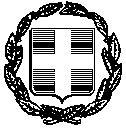 ΥΠΕΥΘΥΝΗ ΔΗΛΩΣΗ(άρθρο 8 Ν.1599/1986)Η ακρίβεια των στοιχείων που υποβάλλονται με αυτή τη δήλωση μπορεί να ελεγχθεί με βάση τοαρχείο άλλων υπηρεσιών (άρθρο 8 παρ. 4 Ν. 1599/1986)Ημερομηνία:      ……….20……                                                                                                                                                                Για την επιχείρηση/                                                                                                                                                                               -Ο-                                                                                                                                                     Νόμιμος Εκπρόσωπος            (Στοιχεία Νόμιμου Εκπροσώπου, γνήσιο υπογραφής ή ψηφιακή υπογραφή ή από gov.gr) (Σε περίπτωση που η εκπροσώπηση ασκείται από κοινού από δύο ή περισσότερα πρόσωπα και όχι χωριστά, υποβάλλεται από μία ΥΔ για κάθε νόμιμο εκπρόσωπο)(1) Αναγράφεται από τον ενδιαφερόμενο πολίτη ή Αρχή ή η Υπηρεσία του δημόσιου τομέα, που απευθύνεται η αίτηση.(2) Αναγράφεται ολογράφως. (3) «Όποιος εν γνώσει του δηλώνει ψευδή γεγονότα ή αρνείται ή αποκρύπτει τα αληθινά με έγγραφη υπεύθυνη δήλωση του άρθρου 8 τιμωρείται με φυλάκιση τουλάχιστον τριών μηνών. Εάν ο υπαίτιος αυτών των πράξεων σκόπευε να προσπορίσει στον εαυτόν του ή σε άλλον περιουσιακό όφελος βλάπτοντας τρίτον ή σκόπευε να βλάψει άλλον, τιμωρείται με κάθειρξη μέχρι 10 ετών.(4) Σε περίπτωση ανεπάρκειας χώρου η δήλωση συνεχίζεται στην πίσω όψη της και υπογράφεται από τον δηλούντα ή την δηλούσα. ΥΠΟΔΕΙΓΜΑ ΒΥΠΟΔΕΙΓΜΑ ΔΗΛΩΣΗΣΣΤΟΙΧΕΙΑ ΣΧΕΤΙΚΑ ΜΕ ΤΗΝ ΙΔΙΟΤΗΤΑ ΜΜΕΕΠΙΣΗΜΑΝΣΗ: Σε περίπτωση που η επιχείρηση είναι μέλος οργανωμένου ομοιόμορφου δικτύου διανομής προϊόντων ή παροχής υπηρεσιών, η Υπεύθυνη Δήλωση ΜμΕ θα πρέπει να είναι υπογεγραμμένη από Ορκωτό Ελεγκτή - Λογιστή (παρέχοντας κατ’ ελάχιστον την πληροφορία για το ονοματεπώνυμο του υπογράφοντος Ορκωτού Ελεγκτή - Λογιστή και της ελεγκτικής εταιρείας στην οποία ανήκει).Ακριβή στοιχεία της επιχείρησης (στοιχεία του δυνητικού δικαιούχου)Επωνυμία ή εταιρική επωνυμία: ……………………………………..…………………………….
Διεύθυνση της εταιρικής έδρας: ………………………………….………………………………..Αριθ. μητρώου ή ΦΠΑ (1): ………………………………………………………….………………..Ονοματεπώνυμο και τίτλος του ή των κύριων διευθυντικών στελεχών (2) ………………………………………………………………………………………………………………………..Τύπος της επιχείρησης (βλέπε επεξηγητικό σημείωμα) (Για να βρείτε το είδος της επιχείρησης ανατρέξτε στον Οδηγό ΜΜΕ)  Σημειώστε με ένα σταυρό την περίπτωση ή τις περιπτώσεις στις οποίες υπάγεται η αιτούσα επιχείρηση:Ανεξάρτητη επιχείρηση	Στην περίπτωση αυτή, τα στοιχεία που αναγράφονται παρακάτω προκύπτουν από τους λογαριασμούς της επιχείρησης και μόνον. 
Να συμπληρωθεί μόνο η δήλωση χωρίς παραρτήματα.Συνεργαζόμενη επιχείρηση	Να συμπληρωθεί και να επισυναφθεί 
το παράρτημα (και τα τυχόν συμπληρωματικά δελτία). Στη συνέχεια να συμπληρωθεί η δήλωση και το αποτέλεσμα των υπολογισμών να μεταφερθεί στον πίνακα που παρατίθεται παρακάτω.Συνδεδεμένη επιχείρηση	το αποτέλεσμα των υπολογισμών να μεταφερθεί στον πίνακα που παρατίθεται παρακάτωΣτοιχεία για τον προσδιορισμό της κατηγορίας επιχείρησηςΤα στοιχεία υπολογίζονται σύμφωνα με Παράρτημα Ι του ΕΕ 651/2014 σχετικά με τον ορισμό των ΜΜΕ.(*) 	Όλα τα στοιχεία πρέπει να αφορούν την τελευταία κλεισμένη διαχειριστική χρήση και να υπολογίζονται σε ετήσια βάση. Στην περίπτωση νεοσύστατων επιχειρήσεων, τα στοιχεία που λαμβάνονται υπόψη πρέπει να προκύπτουν από αξιόπιστες εκτιμήσεις που πραγματοποιούνται κατά τη διάρκεια του οικονομικού έτους. (**)   σε χιλιάδες ευρώ.    _________________________________________________________Προσοχή: Σε σχέση με την προηγούμενη διαχειριστική χρήση, από αυτή που αποτέλεσε έτος βάσης για τον υπολογισμό των στοιχείων του παραπάνω πίνακα),υπάρχει μεταβολή των στοιχείων η οποία ενδέχεται να επιφέρει αλλαγή της κατηγορίας της αιτούσας επιχείρησης (πολύ μικρή, μικρή, μεσαία ή μεγάλη επιχείρηση); Πρέπει να επιλεχθεί ένα από τα δύο        Όχι        Ναι [σ’ αυτή την περίπτωση, να συμπληρωθεί και να επισυναφθεί δήλωση σχετικά με την προηγούμενη διαχειριστική χρήση (3)]ΥπογραφήΌνομα και ιδιότητα του προσυπογράφοντος, που είναι εξουσιοδοτημένος να εκπροσωπεί την επιχείρηση: .......................................................................................................Δηλώνω υπεύθυνα ότι τα στοιχεία της παρούσης δήλωσης καθώς και των ενδεχόμενων παρατημάτων της είναι ακριβή.......................................(τόπος), .................................. (ημερομηνία)Υπογραφή:(δεν απαιτείται η θεώρηση για το γνήσιο της Υπογραφής) (Σε περίπτωση που η εκπροσώπηση ασκείται από κοινού από δύο ή περισσότερα πρόσωπα και όχι χωριστά, η δήλωση υπογράφεται από όλους όσους έχουν την ιδιότητα)___________(1) Να προσδιοριστεί από τα κράτη μέλη σύμφωνα με τις ανάγκες τους.(2) Πρόεδρος («Chief executive»), Γενικός Διευθυντής ή αντίστοιχη θέση.(3) Άρθρο 4, παράγραφος 2 του Παραρτήματος Ι του ΕΕ 651/2014.
(ΔΕΝ ΑΠΑΙΤΕΙΤΑΙ Η ΣΥΜΠΛΗΡΩΣΗ ΤΩΝ ΠΑΡΑΚΑΤΩ ΣΕΛΙΔΩΝ ΟΤΑΝ Ο ΔΥΝΗΤΙΚΑ ΔΙΚΑΙΟΥΧΟΣ ΔΕΝ ΕΙΝΑΙ ΣΥΝΔΕΔΕΜΕΝΗ Η ΣΥΝΕΡΓΑΖΟΜΕΝΗ ΕΠΙΧΕΙΡΗΣΗ)ΠΑΡΑΡΤΗΜΑ ΤΗΣ ΔΗΛΩΣΗΣΥΠΟΛΟΓΙΣΜΟΣ ΓΙΑ ΣΥΝΕΡΓΑΖΟΜΕΝΗ ή ΣΥΝΔΕΔΕΜΕΝΗ ΕΠΙΧΕΙΡΗΣΗΕπισυναπτόμενα παραρτήματαΠαράρτημα Α εάν η επιχείρηση έχει τουλάχιστον μία συνεργαζόμενη επιχείρηση (και ενδεχόμενα συμπληρωματικά δελτία)Παράρτημα Β εάν η επιχείρηση έχει τουλάχιστον μία συνδεδεμένη επιχείρηση (και ενδεχόμενα συμπληρωματικά δελτία)Υπολογισμός των στοιχείων για συνεργαζόμενη ή συνδεδεμένη επιχείρηση (1) (βλέπε επεξηγηματικό σημείωμα)(*) σε χιλιάδες ευρώ.(1) Άρθρο 6, παράγραφοι 2 και 3 του Παραρτήματος Ι του ΕΚ 651/2014.(2) Όλα τα στοιχεία πρέπει να αφορούν την τελευταία κλεισμένη διαχειριστική χρήση και να υπολογίζονται σε ετήσια βάση. Στην περίπτωση νεοσύστατων επιχειρήσεων, τα στοιχεία που λαμβάνονται υπόψη πρέπει να προκύπτουν από αξιόπιστες εκτιμήσεις που πραγματοποιούνται κατά τη διάρκεια του οικονομικού έτους (άρθρο 4).(3) Τα στοιχεία της επιχείρησης, συμπεριλαμβανομένου του αριθμού των εργαζομένων, υπολογίζονται με βάση τους λογαριασμούς και άλλα στοιχεία της επιχείρησης, ή – εφόσον υπάρχουν – τους ενοποιημένους λογαριασμούς της επιχείρησης ή τους ενοποιημένους λογαριασμούς στους οποίους περιλαμβάνεται η επιχείρηση βάσει ενοποίησης.(4)Τα αποτελέσματα της γραμμής «Σύνολο» πρέπει να μεταφέρονται στον πίνακα της δήλωσης σχετικά με τα «Στοιχεία για τον προσδιορισμό της κατηγορίας της επιχείρησης».ΠΑΡΑΡΤΗΜΑ ΑΣυνεργαζόμενη επιχείρησηΓια κάθε επιχείρηση για την οποία συμπληρώνεται «δελτίο εταιρικής σχέσης» [ένα δελτίο για κάθε επιχείρηση συνεργαζόμενη με την αιτούσα επιχείρηση και για τις συνεργαζόμενες επιχειρήσεις των ενδεχόμενων συνδεδεμένων επιχειρήσεων, των οποίων τα στοιχεία δεν περιλαμβάνονται ακόμη στους ενοποιημένους λογαριασμούς (1)], τα στοιχεία του σχετικού «πίνακα εταιρικής σχέσης» πρέπει να μεταφέρονται στον ακόλουθο συγκεφαλαιωτικό πίνακα:Πίνακας Α(*) σε χιλιάδες ευρώ.(1) Ακόμη και εάν τα στοιχεία σχετικά με μία επιχείρηση περιλαμβάνονται στους ενοποιημένους λογαριασμούς σε ποσοστό χαμηλότερο από εκείνο που ορίζεται στο άρθρο 6 παράγραφος 2, πρέπει παρόλα αυτά να εφαρμόζεται το ποσοστό που ορίζεται στο εν λόγω άρθρο (ορισμός, άρθρο 6 παράγραφος 3 εδάφιο 2).Σημείωση: Τα στοιχεία αυτά είναι το αποτέλεσμα υπολογισμού κατ’ αναλογία που πραγματοποιείται στο «δελτίο εταιρικής σχέσης» που συμπληρώνεται για κάθε άμεσα ή έμμεσα συνεργαζόμενη επιχείρηση.Τα στοιχεία της γραμμής «Σύνολο» του παραπάνω πίνακα πρέπει να μεταφέρονται στη γραμμή 2 (σχετικά με τις συνεργαζόμενες επιχειρήσεις) του πίνακα του παραρτήματος της δήλωσης.ΔΕΛΤΙΟ ΕΤΑΙΡΙΚΗΣ ΣΧΕΣΗΣ Σε περίπτωση που υπάρχουν περισσότερες από μία συνεργαζόμενες επιχειρήσεις συμπληρώνεται ένα δελτίο ανά επιχείρηση.1. Ακριβή στοιχεία της συνεργαζόμενης επιχείρησηςΕπωνυμία ή εταιρική επωνυμία: .............................................................................Διεύθυνση της εταιρικής έδρας: ..............................................................................Αριθμός μητρώου ή ΦΠΑ (1): .....................................................................
Ονοματεπώνυμο και τίτλος του ή των κύριων διευθυντικών στελεχών (2): ............2. Ακαθάριστα στοιχεία της εν λόγω συνεργαζόμενης επιχείρησης(*) σε χιλιάδες ευρώ.Σημείωση: Αυτά τα ακαθάριστα στοιχεία προκύπτουν από τους λογαριασμούς και άλλα στοιχεία της συνεργαζόμενης επιχείρησης, ή, εφόσον υπάρχουν, από τους ενοποιημένους λογαριασμούς, στα οποία προστίθεται το 100% των στοιχείων των συνδεδεμένων με αυτήν επιχειρήσεων, εκτός εάν τα δεδομένα των συνδεδεμένων επιχειρήσεων περιλαμβάνονται ήδη βάσει ενοποίησης στα λογιστικά στοιχεία της συνεργαζόμενης επιχείρησης (3). Εάν χρειάζεται, πρέπει να προστίθενται τα δελτία σύνδεσης για τις επιχειρήσεις που δεν περιλαμβάνονται βάσει ενοποίησης. 3. Υπολογισμός κατ’ αναλογίαα) Ακριβής αναφορά του ποσοστού συμμετοχής (4) που κατέχει η επιχείρηση που συμπληρώνει τη δήλωση (ή από τη συνδεδεμένη επιχείρηση μέσω της οποίας δημιουργείται η σχέση με τη συνεργαζόμενη επιχείρηση), στη συνεργαζόμενη επιχείρηση που αποτελεί το αντικείμενο του παρόντος δελτίου: .....................................................................................................................................................................................................................................................................................................................Αναφορά και του ποσοστού συμμετοχής (4) που κατέχει η συνεργαζόμενη επιχείρηση που αποτελεί το αντικείμενο του παρόντος δελτίου στην επιχείρηση που καταρτίζει η δήλωση (ή στη συνδεδεμένη επιχείρηση):.....................................................................................................................................................................................................................................................................................................................β) Πρέπει να επιλεγεί το υψηλότερο ποσοστό από τα δύο προηγούμενα ποσοστά και να συμπεριληφθεί στα ακαθάριστα στοιχεία που αναφέρονται στο προηγούμενο πλαίσιο. Τα αποτελέσματα του κατ’ αναλογία υπολογισμού θα μεταφέρονται στον παρακάτω πίνακα:«Πίνακας εταιρικής σχέσης»(*) σε χιλιάδες ευρώ.Τα στοιχεία αυτά πρέπει να μεταφέρονται στον πίνακα Α του παραρτήματος Α.(1) Να προσδιοριστεί από τα κράτη μέλη σύμφωνα με τις ανάγκες τους.(2) Πρόεδρος («Chief executive»), Γενικός Διευθυντής ή αντίστοιχη θέση.(3) Ορισμός, άρθρο 6 παράγραφος 3 εδάφιο 1.(4) Όσον αφορά τη συμμετοχή στο κεφάλαιο ή στα δικαιώματα ψήφου, λαμβάνεται υπόψη το υψηλότερο ποσοστό. Στο ποσοστό αυτό πρέπει να προστεθεί το ποσοστό συμμετοχής στην ίδια επιχείρηση που ανήκει σε συνδεδεμένες επιχειρήσεις (ορισμός, άρθρο 3 παράγραφος 2 εδάφιο 1).ΠΑΡΑΡΤΗΜΑ ΒΣυνδεδεμένες επιχειρήσειςΑ. Προσδιορισμός της περίπτωσης στην οποία υπάγεται η αιτούσα επιχείρηση       Περίπτωση 1: Η αιτούσα επιχείρηση καταρτίζει ενοποιημένους λογαριασμούς ή περιλαμβάνεται βάσει ενοποίησης στους ενοποιημένους λογαριασμούς άλλης συνδεδεμένης επιχείρησης [πίνακας Β(1)].       Περίπτωση 2: Η αιτούσα  επιχείρηση ή μία ή περισσότερες επιχειρήσεις δεν καταρτίζουν ενοποιημένους λογαριασμούς ή δεν περιλαμβάνονται βάσει ενοποίησης [πίνακας Β(2)].Σημαντική σημείωση: Τα στοιχεία των επιχειρήσεων που είναι συνδεδεμένες με την αιτούσα επιχείρηση προκύπτουν από τους λογαριασμούς τους και άλλα στοιχεία, ή, εφόσον υπάρχουν, από τους ενοποιημένους λογαριασμούς. Στα στοιχεία αυτά συγκεντρώνονται κατ’ αναλογία τα στοιχεία των ενδεχόμενων συνεργαζόμενων επιχειρήσεων με τις εν λόγω συνδεδεμένες επιχειρήσεις, που βρίσκονται ακριβώς ανάντη ή κατάντη της αιτούσας επιχείρησης, εφόσον δεν περιλαμβάνονται ήδη βάσει ενοποίησης (1).Β. Μέθοδοι υπολογισμού ανάλογα με την περίπτωσηΠερίπτωση 1: Ως βάση υπολογισμού χρησιμοποιούνται οι ενοποιημένοι λογαριασμοί. Να συμπληρωθεί ο παρακάτω πίνακας Β(1)Πίνακας Β (1)(*) Όταν στους ενοποιημένους λογαριασμούς δεν φαίνεται ο αριθμός εργαζομένων, ο αριθμός τους υπολογίζεται με την άθροιση του αριθμού εργαζομένων όλων των επιχειρήσεων με τις οποίες συνδέεται η αιτούσα επιχείρηση.(**) σε χιλιάδες ευρώ.Τα στοιχεία της γραμμής «Σύνολο» του παραπάνω πίνακα πρέπει να μεταφέρονται στη γραμμή 1 του πίνακα του παραρτήματος της δήλωσης.Προσδιορισμός των επιχειρήσεων που περιλαμβάνονται βάσει ενοποίησης(*) Να προσδιοριστεί από τα κράτη μέλη σύμφωνα με τις ανάγκες τους.(**) Πρόεδρος (Chief executive), Γενικός Διευθυντής ή αντίστοιχη θέση.Σημαντική σημείωση: Οι συνεργαζόμενες επιχειρήσεις μιας παρόμοιας συνδεδεμένης επιχείρησης, που δεν περιλαμβάνονται ήδη βάσει ενοποίησης, πρέπει να αντιμετωπίζονται ως άμεσοι εταίροι της αιτούσας επιχείρησης. Τα στοιχεία τους και ένα «δελτίο εταιρικής σχέσης» πρέπει συνεπώς να προστίθενται στο παράρτημα Α.Περίπτωση 2: Για κάθε συνδεδεμένη επιχείρηση (συμπεριλαμβανομένων των σχέσεων μέσω άλλων συνδεδεμένων επιχειρήσεων), πρέπει να συμπληρώνεται ένα «δελτίο σύνδεσης» και να γίνεται απλή άθροιση των λογαριασμών όλων των συνδεδεμένων επιχειρήσεων συμπληρώνοντας τον πίνακα Β(2) παρακάτω.(1) Ορισμός, άρθρο 6 παράγραφος 2 εδάφιο 2.Πίνακας Β (2)(*) να προστίθεται ένα «δελτίο σύνδεσης» ανά επιχείρηση.(**) σε χιλιάδες ευρώ.Τα στοιχεία της γραμμής «Σύνολο» του παραπάνω πίνακα πρέπει να μεταφέρονται στη γραμμή 3 (σχετικά με τις συνδεδεμένες επιχειρήσεις) του πίνακα του παραρτήματος της δήλωσης.ΔΕΛΤΙΟ ΣΥΝΔΕΣΗΣ Σε περίπτωση που υπάρχουν περισσότερες από μία συνδεδεμένες επιχειρήσεις συμπληρώνεται ένα δελτίο σύνδεσης ανά επιχείρηση.(μόνο για τη συνδεδεμένη επιχείρηση που δεν περιλαμβάνεται βάσει ενοποίησης στον πίνακα Β)1. Ακριβή στοιχεία της επιχείρησης
Επωνυμία ή εταιρική επωνυμία: ..............................................................................Διεύθυνση της εταιρικής έδρας : ..............................................................................Αριθ. μητρώου ή ΦΠΑ (1)          : ..............................................................................
Ονοματεπώνυμο και τίτλος του ή των κύριων διευθυντικών στελεχών (2): ............2. Στοιχεία της εν λόγω επιχείρησης(*) σε χιλιάδες ευρώ.(1) Να προσδιοριστεί από τα κράτη μέλη σύμφωνα με τις ανάγκες τους.(2) Πρόεδρος («Chief executive»), Γενικός Διευθυντής ή αντίστοιχη θέση.(3) Ακόμη και εάν τα στοιχεία σχετικά με μία επιχείρηση περιλαμβάνονται στους ενοποιημένους λογαριασμούς σε ποσοστό χαμηλότερο από εκείνο που ορίζεται στο άρθρο 6 παράγραφος 2, πρέπει παρόλα αυτά να εφαρμόζεται το ποσοστό που ορίζεται στο εν λόγω άρθρο (ορισμός, άρθρο 6 παράγραφος 3 εδάφιο 2).Τα στοιχεία αυτά πρέπει να μεταφέρονται στον πίνακα Β(2) του παραρτ. Β.Σημαντική σημείωση: Τα στοιχεία των επιχειρήσεων που είναι συνδεδεμένες με την αιτούσα επιχείρηση προκύπτουν από τους λογαριασμούς τους και άλλα στοιχεία, ή, εφόσον υπάρχουν, από τους ενοποιημένους λογαριασμούς. Στα στοιχεία αυτά συγκεντρώνονται κατ’ αναλογία τα στοιχεία των ενδεχόμενων συνεργαζόμενων επιχειρήσεων με τις εν λόγω συνδεδεμένες επιχειρήσεις, που βρίσκονται ακριβώς ανάντη ή κατάντη της αιτούσας επιχείρησης, εφόσον δεν περιλαμβάνονται ήδη βάσει ενοποίησης (3).Παρόμοιες συνεργαζόμενες επιχειρήσεις πρέπει να αντιμετωπίζονται ως άμεσοι εταίροι της αιτούσας επιχείρησης. Τα στοιχεία τους και ένα «δελτίο εταιρικής σχέσης» πρέπει συνεπώς να προστίθενται στο παράρτημα Α.ΥΠΟΔΕΙΓΜΑ ΓΥΠΕΥΘΥΝΗ ΔΗΛΩΣΗ(άρθρο 8 Ν.1599/1986)Η ακρίβεια των στοιχείων που υποβάλλονται με αυτή τη δήλωση μπορεί να ελεγχθεί με βάση το αρχείο άλλων υπηρεσιών (άρθρο 8 παρ. 4 Ν. 1599/1986)Β.1: Ο δυνητικά δικαιούχος θα πρέπει να δηλώσει εάν λειτουργεί ως ανεξάρτητη ή ως ενιαία επιχείρηση. Εφόσον λειτουργεί ως ενιαία επιχείρηση θα πρέπει να συμπληρώσει τον παρακάτω πίνακα με τα στοιχεία της/των επιχείρησης/σεων που είναι συνδεδεμένη ή/και συνεργαζόμενηΗ επιχείρηση λειτουργεί ως ανεξάρτητη επιχείρηση  ή Η επιχείρηση λειτουργεί ως  «ενιαία επιχείρηση»  από κοινού με άλλες επιχειρήσεις . (Στην έννοια της «ενιαίας επιχείρησης » περιλαμβάνονται και οι συνδεδεμένες με την αιτούσα επιχειρήσεις, όπως αυτές ορίζονται στο Παράρτημα II του παρόντος). Επίσης περιλαμβάνονται και συνεργαζόμενες, όπως αυτές ορίζονται στο Παράρτημα II  του παρόντος ή άλλες επιχειρήσεις εφόσον συντρέχουν μία ή περισσότερες προϋποθέσεις που αναφέρονται κάτω από τον Πίνακα 4 με στοιχεία i. έως και vi. Στην περίπτωση αυτή συμπληρώνεται υποχρεωτικά ο παρακάτω πίνακας για καθεμία από τις ως άνω επιχειρήσεις με τις οποίες συνδέεται η αιτούσα :       Επιχειρήσεις με τις οποίες η αιτούσα λειτουργεί ως «ενιαία επιχείρηση ».Για κάθε επιχείρηση (φυσικό ή νομικό πρόσωπο) για την οποία δηλώνεται ότι η αιτούσα λειτουργεί ως ενιαία επιχείρηση, απαιτείται επιπλέον, η προσκόμιση των Πρακτικού Γενικής Συνέλευσης του φορέα της επένδυσης (εάν πρόκειται για Α.Ε.), ή καταστατικού του φορέα της επένδυσης (εάν πρόκειται για Ο.Ε), ή οποιουδήποτε άλλου ισοδύναμου εγγράφου (συμβάσεις, μετοχολόγιο, ισολογισμοί, δηλώσεις, ΦΕΚ κ.λπ.). που να αποδεικνύει ένα ή περισσότερα από τα κατωτέρω:Την ύπαρξη μιας νομικής προσωπικότητας. Την ύπαρξη μόνιμης και ενιαίας οικονομικής διαχείρισης και στρατηγικής.Την υιοθέτηση της δομής μιας εταιρείας εισηγμένης σε δύο χρηματιστήρια.Την εσωτερική αντιστάθμιση κερδών και ζημιών ή τη διανομή των εσόδων μεταξύ των διαφόρων επιχειρήσεων του ομίλου. Την από κοινού ευθύνη των επιχειρήσεων ή την κατανομή των εξωτερικών κινδύνων μεταξύ τους. Τις αμοιβαίες συμμετοχές στο κεφάλαιο μεταξύ των επιχειρήσεων που αποτελούν την ενιαία επιχείρηση .Τη σχέση της αιτούσας με άλλες επιχειρήσεις οι οποίες χαρακτηρίζονται ως συνδεδεμένες με αυτήν.Β.2:Το ύψος των ενισχύσεων που η αιτούσα, καθώς και οι επιχειρήσεις που λειτουργούν μαζί με αυτήν ως ενιαία επιχείρηση (στην έννοια περιλαμβάνονται οι συνδεδεμένες με την αιτούσα επιχειρήσεις), έχουν αποκτήσει έννομο δικαίωμα λήψης της ενίσχυσης  κατά τα τελευταία τρία οικονομικά έτη (τρέχον οικονομικό έτος και τα δύο προηγούμενα οικονομικά έτη) από την ημερομηνία υποβολής της αίτησης στο πλαίσιο της Πράξης, βάσει καθεστώτος de minimis.Στη δήλωση θα αναφέρονται τα στοιχεία για τις ενισχύσεις που έχουν χορηγηθεί βάσει του καθεστώτος de minimis (πρόγραμμα, φορέας επιδότησης, χρονολογία ένταξης και ποσό). Στην περίπτωση που η επιχείρηση δεν έχει λάβει καμία ενίσχυση, θα το αναγράφει στην υπεύθυνη δήλωση.Πίνακας Επιχορηγήσεων De minimisΕπισημαίνεται ότι ως ημερομηνία δημόσιας χρηματοδότησης θεωρείται η ημερομηνία έκδοσης της Υπουργικής Απόφασης ένταξης/υπαγωγής  και εν γένει παραχώρησης του έννομου δικαιώματος λήψης της ενίσχυσης. Ελέγχεται από την αρμόδια αρχή το σύνολο των ενισχύσεων ήσσονος σημασίας που η επιχείρηση λαμβάνει, τόσο κατά τη διάρκεια του οικείου οικονομικού έτους, όσο και των δύο προηγούμενων οικονομικών ετών προκειμένου να εξακριβωθεί αν η νέα ενίσχυση δεν οδηγεί σε υπέρβαση του ανώτατου ορίου που ισχύει για τις ενισχύσεις ήσσονος σημασίας . Σε κάθε περίπτωση για τον υπολογισμό του ανωτέρω χρονικού διαστήματος λαμβάνονται υπόψη και οι τυχόν τροποποιήσεις των ανωτέρω αποφάσεων.Β.3:Το ύψος των ενισχύσεων για τις ίδιες επιλέξιμες δαπάνες  που η αιτούσα, καθώς και οι επιχειρήσεις που λειτουργούν μαζί με αυτήν ως ενιαία επιχείρηση (στην έννοια περιλαμβάνονται οι συνδεδεμένες με την αιτούσα επιχειρήσεις), έχουν αποκτήσει έννομο δικαίωμα λήψης της ενίσχυσης  κατά τα τελευταία τρία οικονομικά έτη (τρέχον οικονομικό έτος και τα δύο προηγούμενα οικονομικά έτη) από την ημερομηνία υποβολής της αίτησης στο πλαίσιο της Πράξης βάσει οιουδήποτε άλλου καθεστώτος Στη δήλωση θα αναφέρονται τα στοιχεία για τις ενισχύσεις που έχουν χορηγηθεί βάσει οιουδήποτε άλλου καθεστώτος που δεν εμπίπτει στις διατάξεις περί ενισχύσεων ήσσονος σημασίας (πρόγραμμα, φορέας επιδότησης, χρονολογία ένταξης και ποσό) για τις ίδιες επιλέξιμες δαπάνες που πρόκειται να σωρευθούν με ενισχύσεις ήσσονος σημασίας. Στην περίπτωση που η επιχείρηση δεν έχει λάβει καμία ενίσχυση, θα το αναγράφει στην υπεύθυνη δήλωση.Πίνακας Επιχορηγήσεων βάσει οποιουδήποτε άλλου (πλην De minimis) καθεστώτος για τις ίδιες επιλέξιμες δαπάνες(***) Επισημαίνεται ότι ως ημερομηνία δημόσιας χρηματοδότησης θεωρείται η ημερομηνία έκδοσης της Υπουργικής Απόφασης ένταξης/υπαγωγής και εν γένει παραχώρησης του έννομου δικαιώματος λήψης της ενίσχυσηςΒ.4:Το ύψος των ενισχύσεων που έχει συμπεριληφθεί σε επενδυτική πρόταση, η οποία έχει υποβληθεί από την αιτούσα επιχείρηση καθώς και από τις επιχειρήσεις που λειτουργούν μαζί με αυτήν ως ενιαία επιχείρηση (στην έννοια περιλαμβάνονται οι συνδεδεμένες με την αιτούσα επιχειρήσεις) και βρίσκεται σε στάδιο αξιολόγησης ή ένταξης, βάσει καθεστώτος de minimis για οποιαδήποτε δαπάνη ή οιουδήποτε άλλου καθεστώτος για τις ίδιες επιλέξιμες δαπάνες (πρόγραμμα, φορέας επιδότησης, ημερομηνία υποβολής αίτησης, αιτούμενη επιχορήγηση).Στη δήλωση θα αναφέρονται τα στοιχεία για το ύψος των ενισχύσεων που έχουν συμπεριληφθεί σε επενδυτική πρόταση, η οποία έχει υποβληθεί από την αιτούσα επιχείρηση, καθώς και από τις επιχειρήσεις που λειτουργούν μαζί με αυτήν ως ενιαία επιχείρηση (στην έννοια περιλαμβάνονται οι συνδεδεμένες με την αιτούσα επιχειρήσεις) και βρίσκεται σε στάδιο αξιολόγησης ή ένταξης, βάσει καθεστώτος de minimis ή οιουδήποτε άλλου καθεστώτος για τις ίδιες επιλέξιμες δαπάνες (πρόγραμμα, φορέας επιδότησης, ημερομηνία υποβολής αίτησης, αιτούμενη επιχορήγηση).Πίνακας αιτούμενων επιχορηγήσεων που βρίσκονται σε στάδιο αξιολόγησης ή ένταξης βάσει καθεστώτος de minimis για οποιαδήποτε δαπάνη ή οιουδήποτε άλλου καθεστώτος για τις ίδιες επιλέξιμες δαπάνεςΣε περίπτωση διαπίστωσης ανακριβειών στη δήλωσή μου μετά την ένταξη του έργου το επενδυτικό σχέδιο θα απενταχθεί και θα κληθώ να επιστρέψω εντόκως τη ληφθείσα δημόσια χρηματοδότηση.Ημερομηνία:      ……….20……                                                                                                   Για  την επιχείρηση / Συνεργασία                                                                                             -Ο-Νόμιμος εκπρόσωπος                                                                                       	(Στοιχεία                                                                                         Νόμιμου εκπροσώπου, υπογραφή)(δεν απαιτείται η θεώρηση για το γνήσιο της Υπογραφής)(Σε περίπτωση που η εκπροσώπηση ασκείται από κοινού από δύο ή περισσότερα πρόσωπα και όχι χωριστά, η δήλωση υπογράφεται από όλους όσους έχουν την ιδιότητα) (1) Αναγράφεται από τον ενδιαφερόμενο πολίτη ή Αρχή ή η Υπηρεσία του δημόσιου τομέα, που απευθύνεται η αίτηση.(2) Αναγράφεται ολογράφως. (3) «Όποιος εν γνώσει του δηλώνει ψευδή γεγονότα ή αρνείται ή αποκρύπτει τα αληθινά με έγγραφη υπεύθυνη δήλωση του άρθρου 8 τιμωρείται με φυλάκιση τουλάχιστον τριών μηνών. Εάν ο υπαίτιος αυτών των πράξεων σκόπευε να προσπορίσει στον εαυτόν του ή σε άλλον περιουσιακό όφελος βλάπτοντας τρίτον ή σκόπευε να βλάψει άλλον, τιμωρείται με κάθειρξη μέχρι 10 ετών.ΥΠΟΔΕΙΓΜΑ Δ(Αφορά αιτήσεις υποβληθείσες βάσει Καν. ΕΕ 651/2014)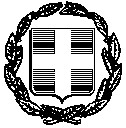  ΥΠΕΥΘΥΝΗ ΔΗΛΩΣΗ(άρθρο 8 Ν.1599/1986)Η ακρίβεια των στοιχείων που υποβάλλονται με αυτή τη δήλωση μπορεί να ελεγχθεί με βάση το αρχείο άλλων υπηρεσιών (άρθρο 8 παρ. 4 Ν. 1599/1986)Ημερομηνία: …./…../….-Ο-Λογιστής της Επιχείρησης(υπογραφή ή ψηφιακή υπογραφή ή από gov.gr)Αναγράφεται από τον ενδιαφερόμενο πολίτη ή Αρχή ή η Υπηρεσία του δημόσιου τομέα, που απευθύνεται η αίτηση.Αναγράφεται ολογράφως.«Όποιος εν γνώσει του δηλώνει ψευδή γεγονότα ή αρνείται ή αποκρύπτει τα αληθινά με έγγραφη υπεύθυνη δήλωση του άρθρου 8 τιμωρείται με φυλάκιση τουλάχιστον τριών μηνών. Εάν ο υπαίτιος αυτών των πράξεων σκόπευε να προσπορίσει στον εαυτόν του ή σε άλλον περιουσιακό όφελος βλάπτοντας τρίτον ή σκόπευε να βλάψει άλλον, τιμωρείται με κάθειρξη μέχρι 10 ετώνΠΡΟΣ(1):           ΕΝΔΙΑΜΕΣΟ ΦΟΡΕΑ ΔΙΑΧΕΙΡΙΣΗΣ ΕΠΙΧΕΙΡΗΣΙΑΚΟΥ ΠΡΟΓΡΑΜΜΑΤΟΣ«ΑΝΤΑΓΩΝΙΣΤΙΚΟΤΗΤΑ»           ΕΝΔΙΑΜΕΣΟ ΦΟΡΕΑ ΔΙΑΧΕΙΡΙΣΗΣ ΕΠΙΧΕΙΡΗΣΙΑΚΟΥ ΠΡΟΓΡΑΜΜΑΤΟΣ«ΑΝΤΑΓΩΝΙΣΤΙΚΟΤΗΤΑ»           ΕΝΔΙΑΜΕΣΟ ΦΟΡΕΑ ΔΙΑΧΕΙΡΙΣΗΣ ΕΠΙΧΕΙΡΗΣΙΑΚΟΥ ΠΡΟΓΡΑΜΜΑΤΟΣ«ΑΝΤΑΓΩΝΙΣΤΙΚΟΤΗΤΑ»           ΕΝΔΙΑΜΕΣΟ ΦΟΡΕΑ ΔΙΑΧΕΙΡΙΣΗΣ ΕΠΙΧΕΙΡΗΣΙΑΚΟΥ ΠΡΟΓΡΑΜΜΑΤΟΣ«ΑΝΤΑΓΩΝΙΣΤΙΚΟΤΗΤΑ»           ΕΝΔΙΑΜΕΣΟ ΦΟΡΕΑ ΔΙΑΧΕΙΡΙΣΗΣ ΕΠΙΧΕΙΡΗΣΙΑΚΟΥ ΠΡΟΓΡΑΜΜΑΤΟΣ«ΑΝΤΑΓΩΝΙΣΤΙΚΟΤΗΤΑ»           ΕΝΔΙΑΜΕΣΟ ΦΟΡΕΑ ΔΙΑΧΕΙΡΙΣΗΣ ΕΠΙΧΕΙΡΗΣΙΑΚΟΥ ΠΡΟΓΡΑΜΜΑΤΟΣ«ΑΝΤΑΓΩΝΙΣΤΙΚΟΤΗΤΑ»           ΕΝΔΙΑΜΕΣΟ ΦΟΡΕΑ ΔΙΑΧΕΙΡΙΣΗΣ ΕΠΙΧΕΙΡΗΣΙΑΚΟΥ ΠΡΟΓΡΑΜΜΑΤΟΣ«ΑΝΤΑΓΩΝΙΣΤΙΚΟΤΗΤΑ»           ΕΝΔΙΑΜΕΣΟ ΦΟΡΕΑ ΔΙΑΧΕΙΡΙΣΗΣ ΕΠΙΧΕΙΡΗΣΙΑΚΟΥ ΠΡΟΓΡΑΜΜΑΤΟΣ«ΑΝΤΑΓΩΝΙΣΤΙΚΟΤΗΤΑ»           ΕΝΔΙΑΜΕΣΟ ΦΟΡΕΑ ΔΙΑΧΕΙΡΙΣΗΣ ΕΠΙΧΕΙΡΗΣΙΑΚΟΥ ΠΡΟΓΡΑΜΜΑΤΟΣ«ΑΝΤΑΓΩΝΙΣΤΙΚΟΤΗΤΑ»           ΕΝΔΙΑΜΕΣΟ ΦΟΡΕΑ ΔΙΑΧΕΙΡΙΣΗΣ ΕΠΙΧΕΙΡΗΣΙΑΚΟΥ ΠΡΟΓΡΑΜΜΑΤΟΣ«ΑΝΤΑΓΩΝΙΣΤΙΚΟΤΗΤΑ»           ΕΝΔΙΑΜΕΣΟ ΦΟΡΕΑ ΔΙΑΧΕΙΡΙΣΗΣ ΕΠΙΧΕΙΡΗΣΙΑΚΟΥ ΠΡΟΓΡΑΜΜΑΤΟΣ«ΑΝΤΑΓΩΝΙΣΤΙΚΟΤΗΤΑ»           ΕΝΔΙΑΜΕΣΟ ΦΟΡΕΑ ΔΙΑΧΕΙΡΙΣΗΣ ΕΠΙΧΕΙΡΗΣΙΑΚΟΥ ΠΡΟΓΡΑΜΜΑΤΟΣ«ΑΝΤΑΓΩΝΙΣΤΙΚΟΤΗΤΑ»Ο – Η Όνομα:Επώνυμο:Επώνυμο:Επώνυμο:Επώνυμο:Επώνυμο:Όνομα και Επώνυμο Πατέρα:Όνομα και Επώνυμο Μητέρας:Ημερομηνία γέννησης(2):Τόπος Γέννησης:Αριθμός Δελτίου Ταυτότητας:Τηλ:Τηλ:Τηλ:Τόπος Κατοικίας:Οδός:Αριθ:Αριθ:Αριθ:Αριθ:ΤΚ:Αρ. Τηλεομοιοτύπου (Fax):Δ/νση Ηλεκτρ. Ταχυδρομείου(Εmail):Δ/νση Ηλεκτρ. Ταχυδρομείου(Εmail):Δ/νση Ηλεκτρ. Ταχυδρομείου(Εmail):Δ/νση Ηλεκτρ. Ταχυδρομείου(Εmail):Με ατομική μου ευθύνη και γνωρίζοντας τις κυρώσεις (3), που προβλέπονται από τις διατάξεις της παρ. 6 του άρθρου 22 του Ν. 1599/1986, δηλώνω ότι:Με ατομική μου ευθύνη και γνωρίζοντας τις κυρώσεις (3), που προβλέπονται από τις διατάξεις της παρ. 6 του άρθρου 22 του Ν. 1599/1986, δηλώνω ότι:Με ατομική μου ευθύνη και γνωρίζοντας τις κυρώσεις (3), που προβλέπονται από τις διατάξεις της παρ. 6 του άρθρου 22 του Ν. 1599/1986, δηλώνω ότι:Με ατομική μου ευθύνη και γνωρίζοντας τις κυρώσεις (3), που προβλέπονται από τις διατάξεις της παρ. 6 του άρθρου 22 του Ν. 1599/1986, δηλώνω ότι:Με ατομική μου ευθύνη και γνωρίζοντας τις κυρώσεις (3), που προβλέπονται από τις διατάξεις της παρ. 6 του άρθρου 22 του Ν. 1599/1986, δηλώνω ότι:Με ατομική μου ευθύνη και γνωρίζοντας τις κυρώσεις (3), που προβλέπονται από τις διατάξεις της παρ. 6 του άρθρου 22 του Ν. 1599/1986, δηλώνω ότι:Με ατομική μου ευθύνη και γνωρίζοντας τις κυρώσεις (3), που προβλέπονται από τις διατάξεις της παρ. 6 του άρθρου 22 του Ν. 1599/1986, δηλώνω ότι:Με ατομική μου ευθύνη και γνωρίζοντας τις κυρώσεις (3), που προβλέπονται από τις διατάξεις της παρ. 6 του άρθρου 22 του Ν. 1599/1986, δηλώνω ότι:Με ατομική μου ευθύνη και γνωρίζοντας τις κυρώσεις (3), που προβλέπονται από τις διατάξεις της παρ. 6 του άρθρου 22 του Ν. 1599/1986, δηλώνω ότι:Με ατομική μου ευθύνη και γνωρίζοντας τις κυρώσεις (3), που προβλέπονται από τις διατάξεις της παρ. 6 του άρθρου 22 του Ν. 1599/1986, δηλώνω ότι:Με ατομική μου ευθύνη και γνωρίζοντας τις κυρώσεις (3), που προβλέπονται από τις διατάξεις της παρ. 6 του άρθρου 22 του Ν. 1599/1986, δηλώνω ότι:Με ατομική μου ευθύνη και γνωρίζοντας τις κυρώσεις (3), που προβλέπονται από τις διατάξεις της παρ. 6 του άρθρου 22 του Ν. 1599/1986, δηλώνω ότι:Με ατομική μου ευθύνη και γνωρίζοντας τις κυρώσεις (3), που προβλέπονται από τις διατάξεις της παρ. 6 του άρθρου 22 του Ν. 1599/1986, δηλώνω ότι:Όλα τα δηλούμενα στο ηλεκτρονικό έντυπο υποβολής της πρότασης καθώς και όλα τα υποβαλλόμενα δικαιολογητικά που περιλαμβάνονται στον ηλεκτρονικό φάκελο υποψηφιότητας, είναι ακριβή και αληθή. Ο επιχειρηματίας / νόμιμος εκπρόσωπος της επιχείρησης έχω λάβει σαφή γνώση του περιεχομένου της Πρόσκλησης της Δράσης. Δε συντρέχουν για την επιχείρηση λόγοι αποκλεισμού του Ν.4488/2017 (Α137/13.09.2017) άρθρο 39 παρ. 1-4 και άρθρο 40 παρ. 1. Η επιχείρηση με ΑΦΜ …………… έχει υποβάλλει μόνο μία πρόταση στην παρούσα Δράση. Οι ενισχυόμενες ενέργειες/δαπάνες που περιλαμβάνονται στη συγκεκριμένη πρόταση χρηματοδότησης δεν έχουν χρηματοδοτηθεί, ενταχθεί και δεν θα υποβληθούν προς έγκριση χρηματοδότησης σε άλλο πρόγραμμα που χρηματοδοτείται από εθνικούς ή κοινοτικούς πόρους. Δεν πραγματοποιήθηκαν δαπάνες που αφορούν στις συγκεκριμένες ενέργειες πριν από το χρόνο έναρξης επιλεξιμότητας των δαπανών όπως ορίζεται στην Πρόσκληση της Δράσης.Τα δηλωθέντα στην πρόταση οικονομικά στοιχεία είναι αυτά που έχουν υποβληθεί στην ΑΑΔΕ κατά την δημοσίευση της πρόσκλησης. Η επιχείρηση δεν βρίσκεται υπό πτώχευση, εκκαθάριση ή αναγκαστική διαχείριση, ούτε εκκρεμεί σε βάρος της ανάκτηση καταβληθείσας δημόσιας επιχορήγησης.Η ενιαία επιχείρηση δεν ήταν προβληματική την 31.12.2019 σύμφωνα με τον κανονισμό ΕΕ 651/2014 όπως ισχύει (Παράρτημα VII – ΟΡΙΣΜΟΣ ΠΡΟΒΛΗΜΑΤΙΚΩΝ ΕΠΙΧΕΙΡΗΣΕΩΝ) της παρούσας Πρόσκλησης (για επενδυτικά σχέδια που ακολουθούν τον Κανονισμό ΕΕ 651/2014). Η επιχείρηση λειτουργεί με μία από τις επιλέξιμες από την Πρόσκληση νομικές μορφές.Δεν εκκρεμεί σε βάρος της επιχείρησης εντολή ανάκτησης προηγούμενης παράνομης και ασύμβατης κρατικής ενίσχυσης με απόφαση ΕΕ ή ΔΕΕ.Σε περίπτωση έγκρισης της αίτησης χρηματοδότησης συμφωνώ στη δημοσίευση της επωνυμίας της επιχείρησης, του τίτλου της πράξης και του ποσού της δημόσιας χρηματοδότησης στον κατάλογο των Ωφελούμενων της Δράσης που δημοσιεύεται ηλεκτρονικά ή με άλλο τρόπο, σύμφωνα με το Άρθρο 49, παρ. 2 του Καν. 1060/2021 και το Παράρτημα ΙΧ αυτού.Ο επιχειρηματίας / νόμιμος εκπρόσωπος της επιχείρησης παρέχουν ρητά τη συναίνεση και συγκατάθεσή τους για την νόμιμη επεξεργασία κατ΄άρθρο 6 του Κανονισμού 2016/679 του Ευρωπαϊκού Κοινοβουλίου και του Συμβουλίου της 27ης Απριλίου 2016 για την προστασία των φυσικών προσώπων έναντι της επεξεργασίας των δεδομένων προσωπικού χαρακτήρα και για την ελεύθερη κυκλοφορία των δεδομένων αυτών και την κατάργηση της Οδηγίας 95/46/ΕΚ (Γενικός Κανονισμός για τη Προστασία Δεδομένων) [EEEE L 119 σελ.1-88] σε όλα τα στάδια της υποβαλλόμενης αίτησης χρηματοδότησης, δηλαδή από της υποβολής της ως και, στην περίπτωση υπαγωγής του, οριστικοποίηση της συγχρηματοδοτούμενης επένδυσής του, σύμφωνα προς τα ειδικότερα οριζόμενα στο άρθρο 15 της παρούσας Πρόσκλησης, Ο επιχειρηματίας / νόμιμος εκπρόσωπος της επιχείρησης αποδέχομαι οποιοδήποτε σχετικό έλεγχο για την εξακρίβωση των δηλωθέντων από τις αρμόδιες εθνικές ή κοινοτικές αρχές.Ο επιχειρηματίας / νόμιμος εκπρόσωπος της επιχείρησης αποδέχομαι τη διασταύρωση των στοιχείων που δηλώνονται στην πρόταση του επενδυτικού σχεδίου με τα στοιχεία που παρέχονται από το πληροφοριακό σύστημα TAXIS, τη βάση δεδομένων της ΑΑΔΕ και τα συστήματα των ασφαλιστικών οργανισμών καθώς και λοιπά πληροφοριακά συστήματα της Δημόσιας Διοίκησης ή εποπτευόμενων από αυτήν Φορέων. Ο επιχειρηματίας / νόμιμος εκπρόσωπος της επιχείρησης αποδέχομαι ότι τα μηνύματα που θα αποστέλλονται μέσω ηλεκτρονικού ταχυδρομείου και ειδικότερα της διεύθυνσης email που έχει δηλωθεί στο έντυπο υποβολής προς τον ΕΦΕΠΑΕ και όσα λαμβάνονται από αυτούς επέχουν θέση επίσημων εγγράφων. Ο επιχειρηματίας / νόμιμος εκπρόσωπος της επιχείρησης αποδέχομαι ότι κατά την υλοποίηση του έργου, η επικοινωνία με τον ΕΦΕΠΑΕ αναφορικά με την εξέλιξη και ολοκλήρωση της επένδυσης (αιτήματα τροποποίησης, εκθέσεις προόδου και ολοκλήρωσης κλπ) δύναται να γίνεται ηλεκτρονικά (on screen) μέσω ηλεκτρονικών εντύπων, όπως αυτά θα καθοριστούν από τον ΕΦΕΠΑΕ.Ο επιχειρηματίας / νόμιμος εκπρόσωπος της επιχείρησης αποδέχομαι ότι στην περίπτωση κοινοποιήσεων –επιδόσεων εγγράφων που αφορούν στην Πράξη μου, τούτες λαμβάνουν χώρα στην φορολογική έδρα η οποία δηλώνεται στην αίτηση χρηματοδότησης μου και η οποία αναφέρεται στην απόφαση ένταξης μου. Περαιτέρω αναλαμβάνω την υποχρέωση να γνωστοποιώ οποιαδήποτε μεταβολή της φορολογικής μου έδρας στον ΕΦΕΠΑΕ. Σε περίπτωση μη γνωστοποίησης οιαδήποτε μεταβολής της φορολογικής έδρας, η κοινοποίηση - επίδοση θα συντελείται  στην φορολογική έδρα της απόφασης ένταξής μου.Ο επιχειρηματίας / νόμιμος εκπρόσωπος της επιχείρησης αποδέχομαι ότι σε περίπτωση που διαπιστωθεί ότι έχουν υποβληθεί στην EΥΔ/ΕΦ ψευδή ή παραπλανητικά στοιχεία, ή ότι έχουν αποσιωπηθεί στοιχεία, η γνώση των οποίων θα οδηγούσε στον αποκλεισμό της ένταξης του επενδυτικού σχεδίου στην παρούσα Δράση, ή θα οδηγούσε στο να ενταχθεί με όρους ουσιωδώς διαφορετικούς ή σε μη πιστοποίηση της ολοκλήρωσης, η απόφαση ένταξης:α. Εάν δεν έχει ολοκληρωθεί η επένδυση και έχει δοθεί τμήμα της ενίσχυσης, η απόφαση ένταξης θα ανακληθεί και θα κληθώ να επιστρέψω τη χορηγηθείσα ενίσχυση,β. εάν έχει ολοκληρωθεί η επένδυση, θα κληθώ να επιστρέψω το σύνολο της χορηγηθείσας ενίσχυσης.Ο επιχειρηματίας / νόμιμος εκπρόσωπος είμαι ενημερωμένος και η πρόταση που υποβάλω είναι εναρμονισμένη και υπακούει στους περιορισμούς και πληροί όλες τις προϋποθέσεις του Κανονισμού 1407/2013 (De Minimis) ή του Κανονισμού ΕΕ 651/2014.Ο επιχειρηματίας / νόμιμος εκπρόσωπος της επιχείρησης δεσμεύομαι ότι το σύνολο των ενισχύσεων που θα λάβω στο πλαίσιο της παρούσας δράσης σε επίπεδο ενιαίας επιχείρησης, αθροιζόμενο με τις λοιπές ενισχύσεις De Minimis που έχω λάβει κατά τα τελευταία τρία οικονομικά έτη, δεν υπερβαίνει τις 200.000 ευρώ (δηλώνεται μόνο εφόσον κατά την υποβολή της αίτησής της η επιχείρηση έχει επιλέξει καθεστώς ενίσχυσης βάσει του Καν. ΕΕ 1407/2013).Δεν έχει ολοκληρωθεί το φυσικό αντικείμενο της επένδυσης ή δεν έχει υλοποιηθεί πλήρως πριν από την υποβολή της αίτησης χρηματοδότησης (για επενδυτικά σχέδια που ακολουθούν τον Κανονισμό1407/2013- De Minimis). Ο επιχειρηματίας / νόμιμος εκπρόσωπος της επιχείρησης δεσμεύομαι ότι η επιχείρηση έχει την ιδιότητα της μεσαίας, μικρής ή πολύ μικρής Επιχείρησης σύμφωνα με τη Σύσταση 2003/361/ΕΚ της Επιτροπής της 6ης Μαΐου 2003. Ο επιχειρηματίας / νόμιμος εκπρόσωπος της επιχείρησης δεσμεύομαι ότι η επιχείρηση διαθέτει ή ότι θα μεριμνήσει για την ελαχιστοποίηση των εμποδίων πρόσβασης των ατόμων με αναπηρία (ΑμεΑ) στις νέες εγκαταστάσεις αυτής υλοποιώντας τις απαραίτητες υποδομές πρόσβασης μέχρι την ολοκλήρωση της επένδυσης. Ως υποδομές νοούνται τόσο οι κτιριακές υποδομές όσο και οι ηλεκτρονικές εφαρμογές που απευθύνονται στο πελατειακό κοινό (π.χ. ιστοσελίδες και λοιπές ηλεκτρονικές εφαρμογές όπως ηλεκτρονικά σημεία πληροφόρησης ή/και εξυπηρέτησης κ.λ.π.).Ο τόπος υλοποίησης της αίτησης χρηματοδότησης δεν ταυτίζεται με τον τόπο της κύριας ή δευτερεύουσας κατοικίας μου και η επιχείρηση δεν συστεγάζεται με άλλη κατά τρόπο που θα επέτρεπε τη χρήση του εξοπλισμού της ενισχυόμενης επένδυσης από την άλλη επιχείρηση.Ο επιχειρηματίας / νόμιμος εκπρόσωπος δεσμεύομαι ότι η επιχείρηση κατά τα δύο έτη που προηγούνται της υποβολής αίτησης για ενίσχυση, δεν έχει προβεί σε μετεγκατάσταση στην επιχειρηματική εγκατάσταση στην οποία θα πραγματοποιηθεί η αρχική επένδυση για την οποία ζητείται η ενίσχυση, και δεσμεύομαι ότι δεν θα το πράξω εντός μέγιστης περιόδου δύο ετών μετά την ολοκλήρωση της αρχικής επένδυσης για την οποία ζητείται η ενίσχυση (δηλώνεται μόνο εφόσον η Αίτηση γίνεται με βάση το Άρθρο 14 του ΕΕ 651/2014).Το ύψος των ενισχύσεων που η επιχείρησή μου, καθώς και οι επιχειρήσεις που λειτουργούν μαζί με αυτήν ως ενιαία επιχείρηση (στην έννοια περιλαμβάνονται οι συνδεδεμένες με την αιτούσα επιχειρήσεις):Α. Έχουν αποκτήσει έννομο δικαίωμα λήψης της ενίσχυσης δυνάμει του Καν. 1407/2013 κατά τα τελευταία τρία οικονομικά έτη (τρέχον οικονομικό έτος και τα δύο προηγούμενα οικονομικά έτη).Β. Έχουν κάνει αίτημα λήψης ενίσχυσης δυνάμει του Καν. 1407/2013 κατά τα τελευταία τρία οικονομικά έτη (τρέχον οικονομικό έτος και τα δύο προηγούμενα οικονομικά έτη), παρουσιάζονται στον Πίνακα Επιχορηγήσεων και είναι απολύτως ορθά (Πίνακας Παραρτήματος ΙΧ / υπόδειγμα Γ).Αν η επιχείρηση δραστηριοποιείται σε τομείς οι οποίοι δεν εμπίπτουν στο πεδίο εφαρμογής του Καν. ΕΕ 1407/2013 και σε έναν ή περισσότερους από τους τομείς οι οποίοι εμπίπτουν στο πεδίο εφαρμογής του εν λόγω κανονισμού ή ασκεί άλλες δραστηριότητες που εμπίπτουν στο πεδίο εφαρμογής αυτού, θα διασφαλίζω με κατάλληλα μέσα, όπως με διαχωρισμό των δραστηριοτήτων ή με διάκριση του κόστους, ότι οι δραστηριότητες στους τομείς που εξαιρούνται από το πεδίο εφαρμογής του κανονισμού δεν τυγχάνουν ενίσχυσης ήσσονος σημασίας που χορηγείται δυνάμει της παρούσης πρόσκλησης (αφορά αιτήσεις υποβληθείσες βάσει Καν. ΕΕ1407/2013). Αν η επιχείρηση δραστηριοποιείται και σε μη επιλέξιμους τομείς και μη επιλέξιμες δραστηριότητες από τον Καν. ΕΕ 651/2014, καθώς και από τα εφαρμοζόμενα άρθρα του Καν. ΕΕ 651/2014 στην συγκεκριμένη πρόσκληση, θα διασφαλίζω με κατάλληλα μέσα, όπως με διαχωρισμό των δραστηριοτήτων ή με διάκριση του κόστους, ότι οι δραστηριότητες στους εξαιρούμενους τομείς δεν τυγχάνουν ενίσχυσης που χορηγείται δυνάμει του κανονισμού Ε.Ε. 651/2014 (αφορά αιτήσεις υποβληθείσες βάσει Καν. ΕΕ 651/2014).Ο επαγγελματικός τραπεζικός λογαριασμός στο χρηματοπιστωτικό ίδρυμα …………………………... με ΙΒΑΝ……………………………….. έχει δικαιούχο την επιχείρηση με ΑΦΜ …………………………. για την οποία και προορίζεται η εν λόγω ενίσχυση.Η επιχείρηση δεν έχει λάβει ενίσχυση διάσωσης ή αναδιάρθρωσης ή η επιχείρηση έχει λάβει ενίσχυση διάσωσης αλλά έχει αποπληρώσει το δάνειο και έχει λύσει τη σύμβαση εγγύησης ή η επιχείρηση έχει λάβει ενίσχυση αναδιάρθρωσης η οποία έχει ολοκληρωθεί (διαζευκτικά).Ο επιχειρηματίας / νόμιμος εκπρόσωπος έχω λάβει γνώση των υποχρεώσεων που πρέπει να τηρήσω στο πλαίσιο της υλοποίησης της υποβαλλόμενης πρότασης, όπως αυτές προκύπτουν από το Χάρτη Θεμελιωδών Δικαιωμάτων της Ευρωπαϊκής Ένωσης και βεβαιώνω ότι η προτεινόμενη πράξη δεν καταστρατηγεί και δεν είναι ασύμβατη με κανένα από τα αναφερόμενα στο Χάρτη Θεμελιωδών Δικαιωμάτων της Ευρωπαϊκής Ένωσης, όπως αυτά αναφέρονται στην αναλυτικά στον «Πίνακα για τη συμμόρφωση των πράξεων με τον Χάρτη Θεμελιωδών Δικαιωμάτων της Ε. Ένωσης» που περιλαμβάνεται στην Πρόσκληση (Παράρτημα XIV).Ο επιχειρηματίας / νόμιμος εκπρόσωπος έχω εγγραφεί στο Μητρώο Πραγματικών Δικαιούχων του άρθρου 20 του ν.4557/2018 (Α΄ 139), ως ισχύει, την …… (ημερομηνία) και θα προσκομίσω το Αποδεικτικό Καταχώρησης στο πρώτο αίτημα επαλήθευσηςείτεΔεν είμαι υπόχρεος εγγραφής στο Μητρώο Πραγματικών Δικαιούχων του άρθρου 20 του ν.4557/2018 (Α΄ 139), ως ισχύει, λόγω ………… (σχετική τεκμηρίωση). Όλα τα δηλούμενα στο ηλεκτρονικό έντυπο υποβολής της πρότασης καθώς και όλα τα υποβαλλόμενα δικαιολογητικά που περιλαμβάνονται στον ηλεκτρονικό φάκελο υποψηφιότητας, είναι ακριβή και αληθή. Ο επιχειρηματίας / νόμιμος εκπρόσωπος της επιχείρησης έχω λάβει σαφή γνώση του περιεχομένου της Πρόσκλησης της Δράσης. Δε συντρέχουν για την επιχείρηση λόγοι αποκλεισμού του Ν.4488/2017 (Α137/13.09.2017) άρθρο 39 παρ. 1-4 και άρθρο 40 παρ. 1. Η επιχείρηση με ΑΦΜ …………… έχει υποβάλλει μόνο μία πρόταση στην παρούσα Δράση. Οι ενισχυόμενες ενέργειες/δαπάνες που περιλαμβάνονται στη συγκεκριμένη πρόταση χρηματοδότησης δεν έχουν χρηματοδοτηθεί, ενταχθεί και δεν θα υποβληθούν προς έγκριση χρηματοδότησης σε άλλο πρόγραμμα που χρηματοδοτείται από εθνικούς ή κοινοτικούς πόρους. Δεν πραγματοποιήθηκαν δαπάνες που αφορούν στις συγκεκριμένες ενέργειες πριν από το χρόνο έναρξης επιλεξιμότητας των δαπανών όπως ορίζεται στην Πρόσκληση της Δράσης.Τα δηλωθέντα στην πρόταση οικονομικά στοιχεία είναι αυτά που έχουν υποβληθεί στην ΑΑΔΕ κατά την δημοσίευση της πρόσκλησης. Η επιχείρηση δεν βρίσκεται υπό πτώχευση, εκκαθάριση ή αναγκαστική διαχείριση, ούτε εκκρεμεί σε βάρος της ανάκτηση καταβληθείσας δημόσιας επιχορήγησης.Η ενιαία επιχείρηση δεν ήταν προβληματική την 31.12.2019 σύμφωνα με τον κανονισμό ΕΕ 651/2014 όπως ισχύει (Παράρτημα VII – ΟΡΙΣΜΟΣ ΠΡΟΒΛΗΜΑΤΙΚΩΝ ΕΠΙΧΕΙΡΗΣΕΩΝ) της παρούσας Πρόσκλησης (για επενδυτικά σχέδια που ακολουθούν τον Κανονισμό ΕΕ 651/2014). Η επιχείρηση λειτουργεί με μία από τις επιλέξιμες από την Πρόσκληση νομικές μορφές.Δεν εκκρεμεί σε βάρος της επιχείρησης εντολή ανάκτησης προηγούμενης παράνομης και ασύμβατης κρατικής ενίσχυσης με απόφαση ΕΕ ή ΔΕΕ.Σε περίπτωση έγκρισης της αίτησης χρηματοδότησης συμφωνώ στη δημοσίευση της επωνυμίας της επιχείρησης, του τίτλου της πράξης και του ποσού της δημόσιας χρηματοδότησης στον κατάλογο των Ωφελούμενων της Δράσης που δημοσιεύεται ηλεκτρονικά ή με άλλο τρόπο, σύμφωνα με το Άρθρο 49, παρ. 2 του Καν. 1060/2021 και το Παράρτημα ΙΧ αυτού.Ο επιχειρηματίας / νόμιμος εκπρόσωπος της επιχείρησης παρέχουν ρητά τη συναίνεση και συγκατάθεσή τους για την νόμιμη επεξεργασία κατ΄άρθρο 6 του Κανονισμού 2016/679 του Ευρωπαϊκού Κοινοβουλίου και του Συμβουλίου της 27ης Απριλίου 2016 για την προστασία των φυσικών προσώπων έναντι της επεξεργασίας των δεδομένων προσωπικού χαρακτήρα και για την ελεύθερη κυκλοφορία των δεδομένων αυτών και την κατάργηση της Οδηγίας 95/46/ΕΚ (Γενικός Κανονισμός για τη Προστασία Δεδομένων) [EEEE L 119 σελ.1-88] σε όλα τα στάδια της υποβαλλόμενης αίτησης χρηματοδότησης, δηλαδή από της υποβολής της ως και, στην περίπτωση υπαγωγής του, οριστικοποίηση της συγχρηματοδοτούμενης επένδυσής του, σύμφωνα προς τα ειδικότερα οριζόμενα στο άρθρο 15 της παρούσας Πρόσκλησης, Ο επιχειρηματίας / νόμιμος εκπρόσωπος της επιχείρησης αποδέχομαι οποιοδήποτε σχετικό έλεγχο για την εξακρίβωση των δηλωθέντων από τις αρμόδιες εθνικές ή κοινοτικές αρχές.Ο επιχειρηματίας / νόμιμος εκπρόσωπος της επιχείρησης αποδέχομαι τη διασταύρωση των στοιχείων που δηλώνονται στην πρόταση του επενδυτικού σχεδίου με τα στοιχεία που παρέχονται από το πληροφοριακό σύστημα TAXIS, τη βάση δεδομένων της ΑΑΔΕ και τα συστήματα των ασφαλιστικών οργανισμών καθώς και λοιπά πληροφοριακά συστήματα της Δημόσιας Διοίκησης ή εποπτευόμενων από αυτήν Φορέων. Ο επιχειρηματίας / νόμιμος εκπρόσωπος της επιχείρησης αποδέχομαι ότι τα μηνύματα που θα αποστέλλονται μέσω ηλεκτρονικού ταχυδρομείου και ειδικότερα της διεύθυνσης email που έχει δηλωθεί στο έντυπο υποβολής προς τον ΕΦΕΠΑΕ και όσα λαμβάνονται από αυτούς επέχουν θέση επίσημων εγγράφων. Ο επιχειρηματίας / νόμιμος εκπρόσωπος της επιχείρησης αποδέχομαι ότι κατά την υλοποίηση του έργου, η επικοινωνία με τον ΕΦΕΠΑΕ αναφορικά με την εξέλιξη και ολοκλήρωση της επένδυσης (αιτήματα τροποποίησης, εκθέσεις προόδου και ολοκλήρωσης κλπ) δύναται να γίνεται ηλεκτρονικά (on screen) μέσω ηλεκτρονικών εντύπων, όπως αυτά θα καθοριστούν από τον ΕΦΕΠΑΕ.Ο επιχειρηματίας / νόμιμος εκπρόσωπος της επιχείρησης αποδέχομαι ότι στην περίπτωση κοινοποιήσεων –επιδόσεων εγγράφων που αφορούν στην Πράξη μου, τούτες λαμβάνουν χώρα στην φορολογική έδρα η οποία δηλώνεται στην αίτηση χρηματοδότησης μου και η οποία αναφέρεται στην απόφαση ένταξης μου. Περαιτέρω αναλαμβάνω την υποχρέωση να γνωστοποιώ οποιαδήποτε μεταβολή της φορολογικής μου έδρας στον ΕΦΕΠΑΕ. Σε περίπτωση μη γνωστοποίησης οιαδήποτε μεταβολής της φορολογικής έδρας, η κοινοποίηση - επίδοση θα συντελείται  στην φορολογική έδρα της απόφασης ένταξής μου.Ο επιχειρηματίας / νόμιμος εκπρόσωπος της επιχείρησης αποδέχομαι ότι σε περίπτωση που διαπιστωθεί ότι έχουν υποβληθεί στην EΥΔ/ΕΦ ψευδή ή παραπλανητικά στοιχεία, ή ότι έχουν αποσιωπηθεί στοιχεία, η γνώση των οποίων θα οδηγούσε στον αποκλεισμό της ένταξης του επενδυτικού σχεδίου στην παρούσα Δράση, ή θα οδηγούσε στο να ενταχθεί με όρους ουσιωδώς διαφορετικούς ή σε μη πιστοποίηση της ολοκλήρωσης, η απόφαση ένταξης:α. Εάν δεν έχει ολοκληρωθεί η επένδυση και έχει δοθεί τμήμα της ενίσχυσης, η απόφαση ένταξης θα ανακληθεί και θα κληθώ να επιστρέψω τη χορηγηθείσα ενίσχυση,β. εάν έχει ολοκληρωθεί η επένδυση, θα κληθώ να επιστρέψω το σύνολο της χορηγηθείσας ενίσχυσης.Ο επιχειρηματίας / νόμιμος εκπρόσωπος είμαι ενημερωμένος και η πρόταση που υποβάλω είναι εναρμονισμένη και υπακούει στους περιορισμούς και πληροί όλες τις προϋποθέσεις του Κανονισμού 1407/2013 (De Minimis) ή του Κανονισμού ΕΕ 651/2014.Ο επιχειρηματίας / νόμιμος εκπρόσωπος της επιχείρησης δεσμεύομαι ότι το σύνολο των ενισχύσεων που θα λάβω στο πλαίσιο της παρούσας δράσης σε επίπεδο ενιαίας επιχείρησης, αθροιζόμενο με τις λοιπές ενισχύσεις De Minimis που έχω λάβει κατά τα τελευταία τρία οικονομικά έτη, δεν υπερβαίνει τις 200.000 ευρώ (δηλώνεται μόνο εφόσον κατά την υποβολή της αίτησής της η επιχείρηση έχει επιλέξει καθεστώς ενίσχυσης βάσει του Καν. ΕΕ 1407/2013).Δεν έχει ολοκληρωθεί το φυσικό αντικείμενο της επένδυσης ή δεν έχει υλοποιηθεί πλήρως πριν από την υποβολή της αίτησης χρηματοδότησης (για επενδυτικά σχέδια που ακολουθούν τον Κανονισμό1407/2013- De Minimis). Ο επιχειρηματίας / νόμιμος εκπρόσωπος της επιχείρησης δεσμεύομαι ότι η επιχείρηση έχει την ιδιότητα της μεσαίας, μικρής ή πολύ μικρής Επιχείρησης σύμφωνα με τη Σύσταση 2003/361/ΕΚ της Επιτροπής της 6ης Μαΐου 2003. Ο επιχειρηματίας / νόμιμος εκπρόσωπος της επιχείρησης δεσμεύομαι ότι η επιχείρηση διαθέτει ή ότι θα μεριμνήσει για την ελαχιστοποίηση των εμποδίων πρόσβασης των ατόμων με αναπηρία (ΑμεΑ) στις νέες εγκαταστάσεις αυτής υλοποιώντας τις απαραίτητες υποδομές πρόσβασης μέχρι την ολοκλήρωση της επένδυσης. Ως υποδομές νοούνται τόσο οι κτιριακές υποδομές όσο και οι ηλεκτρονικές εφαρμογές που απευθύνονται στο πελατειακό κοινό (π.χ. ιστοσελίδες και λοιπές ηλεκτρονικές εφαρμογές όπως ηλεκτρονικά σημεία πληροφόρησης ή/και εξυπηρέτησης κ.λ.π.).Ο τόπος υλοποίησης της αίτησης χρηματοδότησης δεν ταυτίζεται με τον τόπο της κύριας ή δευτερεύουσας κατοικίας μου και η επιχείρηση δεν συστεγάζεται με άλλη κατά τρόπο που θα επέτρεπε τη χρήση του εξοπλισμού της ενισχυόμενης επένδυσης από την άλλη επιχείρηση.Ο επιχειρηματίας / νόμιμος εκπρόσωπος δεσμεύομαι ότι η επιχείρηση κατά τα δύο έτη που προηγούνται της υποβολής αίτησης για ενίσχυση, δεν έχει προβεί σε μετεγκατάσταση στην επιχειρηματική εγκατάσταση στην οποία θα πραγματοποιηθεί η αρχική επένδυση για την οποία ζητείται η ενίσχυση, και δεσμεύομαι ότι δεν θα το πράξω εντός μέγιστης περιόδου δύο ετών μετά την ολοκλήρωση της αρχικής επένδυσης για την οποία ζητείται η ενίσχυση (δηλώνεται μόνο εφόσον η Αίτηση γίνεται με βάση το Άρθρο 14 του ΕΕ 651/2014).Το ύψος των ενισχύσεων που η επιχείρησή μου, καθώς και οι επιχειρήσεις που λειτουργούν μαζί με αυτήν ως ενιαία επιχείρηση (στην έννοια περιλαμβάνονται οι συνδεδεμένες με την αιτούσα επιχειρήσεις):Α. Έχουν αποκτήσει έννομο δικαίωμα λήψης της ενίσχυσης δυνάμει του Καν. 1407/2013 κατά τα τελευταία τρία οικονομικά έτη (τρέχον οικονομικό έτος και τα δύο προηγούμενα οικονομικά έτη).Β. Έχουν κάνει αίτημα λήψης ενίσχυσης δυνάμει του Καν. 1407/2013 κατά τα τελευταία τρία οικονομικά έτη (τρέχον οικονομικό έτος και τα δύο προηγούμενα οικονομικά έτη), παρουσιάζονται στον Πίνακα Επιχορηγήσεων και είναι απολύτως ορθά (Πίνακας Παραρτήματος ΙΧ / υπόδειγμα Γ).Αν η επιχείρηση δραστηριοποιείται σε τομείς οι οποίοι δεν εμπίπτουν στο πεδίο εφαρμογής του Καν. ΕΕ 1407/2013 και σε έναν ή περισσότερους από τους τομείς οι οποίοι εμπίπτουν στο πεδίο εφαρμογής του εν λόγω κανονισμού ή ασκεί άλλες δραστηριότητες που εμπίπτουν στο πεδίο εφαρμογής αυτού, θα διασφαλίζω με κατάλληλα μέσα, όπως με διαχωρισμό των δραστηριοτήτων ή με διάκριση του κόστους, ότι οι δραστηριότητες στους τομείς που εξαιρούνται από το πεδίο εφαρμογής του κανονισμού δεν τυγχάνουν ενίσχυσης ήσσονος σημασίας που χορηγείται δυνάμει της παρούσης πρόσκλησης (αφορά αιτήσεις υποβληθείσες βάσει Καν. ΕΕ1407/2013). Αν η επιχείρηση δραστηριοποιείται και σε μη επιλέξιμους τομείς και μη επιλέξιμες δραστηριότητες από τον Καν. ΕΕ 651/2014, καθώς και από τα εφαρμοζόμενα άρθρα του Καν. ΕΕ 651/2014 στην συγκεκριμένη πρόσκληση, θα διασφαλίζω με κατάλληλα μέσα, όπως με διαχωρισμό των δραστηριοτήτων ή με διάκριση του κόστους, ότι οι δραστηριότητες στους εξαιρούμενους τομείς δεν τυγχάνουν ενίσχυσης που χορηγείται δυνάμει του κανονισμού Ε.Ε. 651/2014 (αφορά αιτήσεις υποβληθείσες βάσει Καν. ΕΕ 651/2014).Ο επαγγελματικός τραπεζικός λογαριασμός στο χρηματοπιστωτικό ίδρυμα …………………………... με ΙΒΑΝ……………………………….. έχει δικαιούχο την επιχείρηση με ΑΦΜ …………………………. για την οποία και προορίζεται η εν λόγω ενίσχυση.Η επιχείρηση δεν έχει λάβει ενίσχυση διάσωσης ή αναδιάρθρωσης ή η επιχείρηση έχει λάβει ενίσχυση διάσωσης αλλά έχει αποπληρώσει το δάνειο και έχει λύσει τη σύμβαση εγγύησης ή η επιχείρηση έχει λάβει ενίσχυση αναδιάρθρωσης η οποία έχει ολοκληρωθεί (διαζευκτικά).Ο επιχειρηματίας / νόμιμος εκπρόσωπος έχω λάβει γνώση των υποχρεώσεων που πρέπει να τηρήσω στο πλαίσιο της υλοποίησης της υποβαλλόμενης πρότασης, όπως αυτές προκύπτουν από το Χάρτη Θεμελιωδών Δικαιωμάτων της Ευρωπαϊκής Ένωσης και βεβαιώνω ότι η προτεινόμενη πράξη δεν καταστρατηγεί και δεν είναι ασύμβατη με κανένα από τα αναφερόμενα στο Χάρτη Θεμελιωδών Δικαιωμάτων της Ευρωπαϊκής Ένωσης, όπως αυτά αναφέρονται στην αναλυτικά στον «Πίνακα για τη συμμόρφωση των πράξεων με τον Χάρτη Θεμελιωδών Δικαιωμάτων της Ε. Ένωσης» που περιλαμβάνεται στην Πρόσκληση (Παράρτημα XIV).Ο επιχειρηματίας / νόμιμος εκπρόσωπος έχω εγγραφεί στο Μητρώο Πραγματικών Δικαιούχων του άρθρου 20 του ν.4557/2018 (Α΄ 139), ως ισχύει, την …… (ημερομηνία) και θα προσκομίσω το Αποδεικτικό Καταχώρησης στο πρώτο αίτημα επαλήθευσηςείτεΔεν είμαι υπόχρεος εγγραφής στο Μητρώο Πραγματικών Δικαιούχων του άρθρου 20 του ν.4557/2018 (Α΄ 139), ως ισχύει, λόγω ………… (σχετική τεκμηρίωση). Όλα τα δηλούμενα στο ηλεκτρονικό έντυπο υποβολής της πρότασης καθώς και όλα τα υποβαλλόμενα δικαιολογητικά που περιλαμβάνονται στον ηλεκτρονικό φάκελο υποψηφιότητας, είναι ακριβή και αληθή. Ο επιχειρηματίας / νόμιμος εκπρόσωπος της επιχείρησης έχω λάβει σαφή γνώση του περιεχομένου της Πρόσκλησης της Δράσης. Δε συντρέχουν για την επιχείρηση λόγοι αποκλεισμού του Ν.4488/2017 (Α137/13.09.2017) άρθρο 39 παρ. 1-4 και άρθρο 40 παρ. 1. Η επιχείρηση με ΑΦΜ …………… έχει υποβάλλει μόνο μία πρόταση στην παρούσα Δράση. Οι ενισχυόμενες ενέργειες/δαπάνες που περιλαμβάνονται στη συγκεκριμένη πρόταση χρηματοδότησης δεν έχουν χρηματοδοτηθεί, ενταχθεί και δεν θα υποβληθούν προς έγκριση χρηματοδότησης σε άλλο πρόγραμμα που χρηματοδοτείται από εθνικούς ή κοινοτικούς πόρους. Δεν πραγματοποιήθηκαν δαπάνες που αφορούν στις συγκεκριμένες ενέργειες πριν από το χρόνο έναρξης επιλεξιμότητας των δαπανών όπως ορίζεται στην Πρόσκληση της Δράσης.Τα δηλωθέντα στην πρόταση οικονομικά στοιχεία είναι αυτά που έχουν υποβληθεί στην ΑΑΔΕ κατά την δημοσίευση της πρόσκλησης. Η επιχείρηση δεν βρίσκεται υπό πτώχευση, εκκαθάριση ή αναγκαστική διαχείριση, ούτε εκκρεμεί σε βάρος της ανάκτηση καταβληθείσας δημόσιας επιχορήγησης.Η ενιαία επιχείρηση δεν ήταν προβληματική την 31.12.2019 σύμφωνα με τον κανονισμό ΕΕ 651/2014 όπως ισχύει (Παράρτημα VII – ΟΡΙΣΜΟΣ ΠΡΟΒΛΗΜΑΤΙΚΩΝ ΕΠΙΧΕΙΡΗΣΕΩΝ) της παρούσας Πρόσκλησης (για επενδυτικά σχέδια που ακολουθούν τον Κανονισμό ΕΕ 651/2014). Η επιχείρηση λειτουργεί με μία από τις επιλέξιμες από την Πρόσκληση νομικές μορφές.Δεν εκκρεμεί σε βάρος της επιχείρησης εντολή ανάκτησης προηγούμενης παράνομης και ασύμβατης κρατικής ενίσχυσης με απόφαση ΕΕ ή ΔΕΕ.Σε περίπτωση έγκρισης της αίτησης χρηματοδότησης συμφωνώ στη δημοσίευση της επωνυμίας της επιχείρησης, του τίτλου της πράξης και του ποσού της δημόσιας χρηματοδότησης στον κατάλογο των Ωφελούμενων της Δράσης που δημοσιεύεται ηλεκτρονικά ή με άλλο τρόπο, σύμφωνα με το Άρθρο 49, παρ. 2 του Καν. 1060/2021 και το Παράρτημα ΙΧ αυτού.Ο επιχειρηματίας / νόμιμος εκπρόσωπος της επιχείρησης παρέχουν ρητά τη συναίνεση και συγκατάθεσή τους για την νόμιμη επεξεργασία κατ΄άρθρο 6 του Κανονισμού 2016/679 του Ευρωπαϊκού Κοινοβουλίου και του Συμβουλίου της 27ης Απριλίου 2016 για την προστασία των φυσικών προσώπων έναντι της επεξεργασίας των δεδομένων προσωπικού χαρακτήρα και για την ελεύθερη κυκλοφορία των δεδομένων αυτών και την κατάργηση της Οδηγίας 95/46/ΕΚ (Γενικός Κανονισμός για τη Προστασία Δεδομένων) [EEEE L 119 σελ.1-88] σε όλα τα στάδια της υποβαλλόμενης αίτησης χρηματοδότησης, δηλαδή από της υποβολής της ως και, στην περίπτωση υπαγωγής του, οριστικοποίηση της συγχρηματοδοτούμενης επένδυσής του, σύμφωνα προς τα ειδικότερα οριζόμενα στο άρθρο 15 της παρούσας Πρόσκλησης, Ο επιχειρηματίας / νόμιμος εκπρόσωπος της επιχείρησης αποδέχομαι οποιοδήποτε σχετικό έλεγχο για την εξακρίβωση των δηλωθέντων από τις αρμόδιες εθνικές ή κοινοτικές αρχές.Ο επιχειρηματίας / νόμιμος εκπρόσωπος της επιχείρησης αποδέχομαι τη διασταύρωση των στοιχείων που δηλώνονται στην πρόταση του επενδυτικού σχεδίου με τα στοιχεία που παρέχονται από το πληροφοριακό σύστημα TAXIS, τη βάση δεδομένων της ΑΑΔΕ και τα συστήματα των ασφαλιστικών οργανισμών καθώς και λοιπά πληροφοριακά συστήματα της Δημόσιας Διοίκησης ή εποπτευόμενων από αυτήν Φορέων. Ο επιχειρηματίας / νόμιμος εκπρόσωπος της επιχείρησης αποδέχομαι ότι τα μηνύματα που θα αποστέλλονται μέσω ηλεκτρονικού ταχυδρομείου και ειδικότερα της διεύθυνσης email που έχει δηλωθεί στο έντυπο υποβολής προς τον ΕΦΕΠΑΕ και όσα λαμβάνονται από αυτούς επέχουν θέση επίσημων εγγράφων. Ο επιχειρηματίας / νόμιμος εκπρόσωπος της επιχείρησης αποδέχομαι ότι κατά την υλοποίηση του έργου, η επικοινωνία με τον ΕΦΕΠΑΕ αναφορικά με την εξέλιξη και ολοκλήρωση της επένδυσης (αιτήματα τροποποίησης, εκθέσεις προόδου και ολοκλήρωσης κλπ) δύναται να γίνεται ηλεκτρονικά (on screen) μέσω ηλεκτρονικών εντύπων, όπως αυτά θα καθοριστούν από τον ΕΦΕΠΑΕ.Ο επιχειρηματίας / νόμιμος εκπρόσωπος της επιχείρησης αποδέχομαι ότι στην περίπτωση κοινοποιήσεων –επιδόσεων εγγράφων που αφορούν στην Πράξη μου, τούτες λαμβάνουν χώρα στην φορολογική έδρα η οποία δηλώνεται στην αίτηση χρηματοδότησης μου και η οποία αναφέρεται στην απόφαση ένταξης μου. Περαιτέρω αναλαμβάνω την υποχρέωση να γνωστοποιώ οποιαδήποτε μεταβολή της φορολογικής μου έδρας στον ΕΦΕΠΑΕ. Σε περίπτωση μη γνωστοποίησης οιαδήποτε μεταβολής της φορολογικής έδρας, η κοινοποίηση - επίδοση θα συντελείται  στην φορολογική έδρα της απόφασης ένταξής μου.Ο επιχειρηματίας / νόμιμος εκπρόσωπος της επιχείρησης αποδέχομαι ότι σε περίπτωση που διαπιστωθεί ότι έχουν υποβληθεί στην EΥΔ/ΕΦ ψευδή ή παραπλανητικά στοιχεία, ή ότι έχουν αποσιωπηθεί στοιχεία, η γνώση των οποίων θα οδηγούσε στον αποκλεισμό της ένταξης του επενδυτικού σχεδίου στην παρούσα Δράση, ή θα οδηγούσε στο να ενταχθεί με όρους ουσιωδώς διαφορετικούς ή σε μη πιστοποίηση της ολοκλήρωσης, η απόφαση ένταξης:α. Εάν δεν έχει ολοκληρωθεί η επένδυση και έχει δοθεί τμήμα της ενίσχυσης, η απόφαση ένταξης θα ανακληθεί και θα κληθώ να επιστρέψω τη χορηγηθείσα ενίσχυση,β. εάν έχει ολοκληρωθεί η επένδυση, θα κληθώ να επιστρέψω το σύνολο της χορηγηθείσας ενίσχυσης.Ο επιχειρηματίας / νόμιμος εκπρόσωπος είμαι ενημερωμένος και η πρόταση που υποβάλω είναι εναρμονισμένη και υπακούει στους περιορισμούς και πληροί όλες τις προϋποθέσεις του Κανονισμού 1407/2013 (De Minimis) ή του Κανονισμού ΕΕ 651/2014.Ο επιχειρηματίας / νόμιμος εκπρόσωπος της επιχείρησης δεσμεύομαι ότι το σύνολο των ενισχύσεων που θα λάβω στο πλαίσιο της παρούσας δράσης σε επίπεδο ενιαίας επιχείρησης, αθροιζόμενο με τις λοιπές ενισχύσεις De Minimis που έχω λάβει κατά τα τελευταία τρία οικονομικά έτη, δεν υπερβαίνει τις 200.000 ευρώ (δηλώνεται μόνο εφόσον κατά την υποβολή της αίτησής της η επιχείρηση έχει επιλέξει καθεστώς ενίσχυσης βάσει του Καν. ΕΕ 1407/2013).Δεν έχει ολοκληρωθεί το φυσικό αντικείμενο της επένδυσης ή δεν έχει υλοποιηθεί πλήρως πριν από την υποβολή της αίτησης χρηματοδότησης (για επενδυτικά σχέδια που ακολουθούν τον Κανονισμό1407/2013- De Minimis). Ο επιχειρηματίας / νόμιμος εκπρόσωπος της επιχείρησης δεσμεύομαι ότι η επιχείρηση έχει την ιδιότητα της μεσαίας, μικρής ή πολύ μικρής Επιχείρησης σύμφωνα με τη Σύσταση 2003/361/ΕΚ της Επιτροπής της 6ης Μαΐου 2003. Ο επιχειρηματίας / νόμιμος εκπρόσωπος της επιχείρησης δεσμεύομαι ότι η επιχείρηση διαθέτει ή ότι θα μεριμνήσει για την ελαχιστοποίηση των εμποδίων πρόσβασης των ατόμων με αναπηρία (ΑμεΑ) στις νέες εγκαταστάσεις αυτής υλοποιώντας τις απαραίτητες υποδομές πρόσβασης μέχρι την ολοκλήρωση της επένδυσης. Ως υποδομές νοούνται τόσο οι κτιριακές υποδομές όσο και οι ηλεκτρονικές εφαρμογές που απευθύνονται στο πελατειακό κοινό (π.χ. ιστοσελίδες και λοιπές ηλεκτρονικές εφαρμογές όπως ηλεκτρονικά σημεία πληροφόρησης ή/και εξυπηρέτησης κ.λ.π.).Ο τόπος υλοποίησης της αίτησης χρηματοδότησης δεν ταυτίζεται με τον τόπο της κύριας ή δευτερεύουσας κατοικίας μου και η επιχείρηση δεν συστεγάζεται με άλλη κατά τρόπο που θα επέτρεπε τη χρήση του εξοπλισμού της ενισχυόμενης επένδυσης από την άλλη επιχείρηση.Ο επιχειρηματίας / νόμιμος εκπρόσωπος δεσμεύομαι ότι η επιχείρηση κατά τα δύο έτη που προηγούνται της υποβολής αίτησης για ενίσχυση, δεν έχει προβεί σε μετεγκατάσταση στην επιχειρηματική εγκατάσταση στην οποία θα πραγματοποιηθεί η αρχική επένδυση για την οποία ζητείται η ενίσχυση, και δεσμεύομαι ότι δεν θα το πράξω εντός μέγιστης περιόδου δύο ετών μετά την ολοκλήρωση της αρχικής επένδυσης για την οποία ζητείται η ενίσχυση (δηλώνεται μόνο εφόσον η Αίτηση γίνεται με βάση το Άρθρο 14 του ΕΕ 651/2014).Το ύψος των ενισχύσεων που η επιχείρησή μου, καθώς και οι επιχειρήσεις που λειτουργούν μαζί με αυτήν ως ενιαία επιχείρηση (στην έννοια περιλαμβάνονται οι συνδεδεμένες με την αιτούσα επιχειρήσεις):Α. Έχουν αποκτήσει έννομο δικαίωμα λήψης της ενίσχυσης δυνάμει του Καν. 1407/2013 κατά τα τελευταία τρία οικονομικά έτη (τρέχον οικονομικό έτος και τα δύο προηγούμενα οικονομικά έτη).Β. Έχουν κάνει αίτημα λήψης ενίσχυσης δυνάμει του Καν. 1407/2013 κατά τα τελευταία τρία οικονομικά έτη (τρέχον οικονομικό έτος και τα δύο προηγούμενα οικονομικά έτη), παρουσιάζονται στον Πίνακα Επιχορηγήσεων και είναι απολύτως ορθά (Πίνακας Παραρτήματος ΙΧ / υπόδειγμα Γ).Αν η επιχείρηση δραστηριοποιείται σε τομείς οι οποίοι δεν εμπίπτουν στο πεδίο εφαρμογής του Καν. ΕΕ 1407/2013 και σε έναν ή περισσότερους από τους τομείς οι οποίοι εμπίπτουν στο πεδίο εφαρμογής του εν λόγω κανονισμού ή ασκεί άλλες δραστηριότητες που εμπίπτουν στο πεδίο εφαρμογής αυτού, θα διασφαλίζω με κατάλληλα μέσα, όπως με διαχωρισμό των δραστηριοτήτων ή με διάκριση του κόστους, ότι οι δραστηριότητες στους τομείς που εξαιρούνται από το πεδίο εφαρμογής του κανονισμού δεν τυγχάνουν ενίσχυσης ήσσονος σημασίας που χορηγείται δυνάμει της παρούσης πρόσκλησης (αφορά αιτήσεις υποβληθείσες βάσει Καν. ΕΕ1407/2013). Αν η επιχείρηση δραστηριοποιείται και σε μη επιλέξιμους τομείς και μη επιλέξιμες δραστηριότητες από τον Καν. ΕΕ 651/2014, καθώς και από τα εφαρμοζόμενα άρθρα του Καν. ΕΕ 651/2014 στην συγκεκριμένη πρόσκληση, θα διασφαλίζω με κατάλληλα μέσα, όπως με διαχωρισμό των δραστηριοτήτων ή με διάκριση του κόστους, ότι οι δραστηριότητες στους εξαιρούμενους τομείς δεν τυγχάνουν ενίσχυσης που χορηγείται δυνάμει του κανονισμού Ε.Ε. 651/2014 (αφορά αιτήσεις υποβληθείσες βάσει Καν. ΕΕ 651/2014).Ο επαγγελματικός τραπεζικός λογαριασμός στο χρηματοπιστωτικό ίδρυμα …………………………... με ΙΒΑΝ……………………………….. έχει δικαιούχο την επιχείρηση με ΑΦΜ …………………………. για την οποία και προορίζεται η εν λόγω ενίσχυση.Η επιχείρηση δεν έχει λάβει ενίσχυση διάσωσης ή αναδιάρθρωσης ή η επιχείρηση έχει λάβει ενίσχυση διάσωσης αλλά έχει αποπληρώσει το δάνειο και έχει λύσει τη σύμβαση εγγύησης ή η επιχείρηση έχει λάβει ενίσχυση αναδιάρθρωσης η οποία έχει ολοκληρωθεί (διαζευκτικά).Ο επιχειρηματίας / νόμιμος εκπρόσωπος έχω λάβει γνώση των υποχρεώσεων που πρέπει να τηρήσω στο πλαίσιο της υλοποίησης της υποβαλλόμενης πρότασης, όπως αυτές προκύπτουν από το Χάρτη Θεμελιωδών Δικαιωμάτων της Ευρωπαϊκής Ένωσης και βεβαιώνω ότι η προτεινόμενη πράξη δεν καταστρατηγεί και δεν είναι ασύμβατη με κανένα από τα αναφερόμενα στο Χάρτη Θεμελιωδών Δικαιωμάτων της Ευρωπαϊκής Ένωσης, όπως αυτά αναφέρονται στην αναλυτικά στον «Πίνακα για τη συμμόρφωση των πράξεων με τον Χάρτη Θεμελιωδών Δικαιωμάτων της Ε. Ένωσης» που περιλαμβάνεται στην Πρόσκληση (Παράρτημα XIV).Ο επιχειρηματίας / νόμιμος εκπρόσωπος έχω εγγραφεί στο Μητρώο Πραγματικών Δικαιούχων του άρθρου 20 του ν.4557/2018 (Α΄ 139), ως ισχύει, την …… (ημερομηνία) και θα προσκομίσω το Αποδεικτικό Καταχώρησης στο πρώτο αίτημα επαλήθευσηςείτεΔεν είμαι υπόχρεος εγγραφής στο Μητρώο Πραγματικών Δικαιούχων του άρθρου 20 του ν.4557/2018 (Α΄ 139), ως ισχύει, λόγω ………… (σχετική τεκμηρίωση). Όλα τα δηλούμενα στο ηλεκτρονικό έντυπο υποβολής της πρότασης καθώς και όλα τα υποβαλλόμενα δικαιολογητικά που περιλαμβάνονται στον ηλεκτρονικό φάκελο υποψηφιότητας, είναι ακριβή και αληθή. Ο επιχειρηματίας / νόμιμος εκπρόσωπος της επιχείρησης έχω λάβει σαφή γνώση του περιεχομένου της Πρόσκλησης της Δράσης. Δε συντρέχουν για την επιχείρηση λόγοι αποκλεισμού του Ν.4488/2017 (Α137/13.09.2017) άρθρο 39 παρ. 1-4 και άρθρο 40 παρ. 1. Η επιχείρηση με ΑΦΜ …………… έχει υποβάλλει μόνο μία πρόταση στην παρούσα Δράση. Οι ενισχυόμενες ενέργειες/δαπάνες που περιλαμβάνονται στη συγκεκριμένη πρόταση χρηματοδότησης δεν έχουν χρηματοδοτηθεί, ενταχθεί και δεν θα υποβληθούν προς έγκριση χρηματοδότησης σε άλλο πρόγραμμα που χρηματοδοτείται από εθνικούς ή κοινοτικούς πόρους. Δεν πραγματοποιήθηκαν δαπάνες που αφορούν στις συγκεκριμένες ενέργειες πριν από το χρόνο έναρξης επιλεξιμότητας των δαπανών όπως ορίζεται στην Πρόσκληση της Δράσης.Τα δηλωθέντα στην πρόταση οικονομικά στοιχεία είναι αυτά που έχουν υποβληθεί στην ΑΑΔΕ κατά την δημοσίευση της πρόσκλησης. Η επιχείρηση δεν βρίσκεται υπό πτώχευση, εκκαθάριση ή αναγκαστική διαχείριση, ούτε εκκρεμεί σε βάρος της ανάκτηση καταβληθείσας δημόσιας επιχορήγησης.Η ενιαία επιχείρηση δεν ήταν προβληματική την 31.12.2019 σύμφωνα με τον κανονισμό ΕΕ 651/2014 όπως ισχύει (Παράρτημα VII – ΟΡΙΣΜΟΣ ΠΡΟΒΛΗΜΑΤΙΚΩΝ ΕΠΙΧΕΙΡΗΣΕΩΝ) της παρούσας Πρόσκλησης (για επενδυτικά σχέδια που ακολουθούν τον Κανονισμό ΕΕ 651/2014). Η επιχείρηση λειτουργεί με μία από τις επιλέξιμες από την Πρόσκληση νομικές μορφές.Δεν εκκρεμεί σε βάρος της επιχείρησης εντολή ανάκτησης προηγούμενης παράνομης και ασύμβατης κρατικής ενίσχυσης με απόφαση ΕΕ ή ΔΕΕ.Σε περίπτωση έγκρισης της αίτησης χρηματοδότησης συμφωνώ στη δημοσίευση της επωνυμίας της επιχείρησης, του τίτλου της πράξης και του ποσού της δημόσιας χρηματοδότησης στον κατάλογο των Ωφελούμενων της Δράσης που δημοσιεύεται ηλεκτρονικά ή με άλλο τρόπο, σύμφωνα με το Άρθρο 49, παρ. 2 του Καν. 1060/2021 και το Παράρτημα ΙΧ αυτού.Ο επιχειρηματίας / νόμιμος εκπρόσωπος της επιχείρησης παρέχουν ρητά τη συναίνεση και συγκατάθεσή τους για την νόμιμη επεξεργασία κατ΄άρθρο 6 του Κανονισμού 2016/679 του Ευρωπαϊκού Κοινοβουλίου και του Συμβουλίου της 27ης Απριλίου 2016 για την προστασία των φυσικών προσώπων έναντι της επεξεργασίας των δεδομένων προσωπικού χαρακτήρα και για την ελεύθερη κυκλοφορία των δεδομένων αυτών και την κατάργηση της Οδηγίας 95/46/ΕΚ (Γενικός Κανονισμός για τη Προστασία Δεδομένων) [EEEE L 119 σελ.1-88] σε όλα τα στάδια της υποβαλλόμενης αίτησης χρηματοδότησης, δηλαδή από της υποβολής της ως και, στην περίπτωση υπαγωγής του, οριστικοποίηση της συγχρηματοδοτούμενης επένδυσής του, σύμφωνα προς τα ειδικότερα οριζόμενα στο άρθρο 15 της παρούσας Πρόσκλησης, Ο επιχειρηματίας / νόμιμος εκπρόσωπος της επιχείρησης αποδέχομαι οποιοδήποτε σχετικό έλεγχο για την εξακρίβωση των δηλωθέντων από τις αρμόδιες εθνικές ή κοινοτικές αρχές.Ο επιχειρηματίας / νόμιμος εκπρόσωπος της επιχείρησης αποδέχομαι τη διασταύρωση των στοιχείων που δηλώνονται στην πρόταση του επενδυτικού σχεδίου με τα στοιχεία που παρέχονται από το πληροφοριακό σύστημα TAXIS, τη βάση δεδομένων της ΑΑΔΕ και τα συστήματα των ασφαλιστικών οργανισμών καθώς και λοιπά πληροφοριακά συστήματα της Δημόσιας Διοίκησης ή εποπτευόμενων από αυτήν Φορέων. Ο επιχειρηματίας / νόμιμος εκπρόσωπος της επιχείρησης αποδέχομαι ότι τα μηνύματα που θα αποστέλλονται μέσω ηλεκτρονικού ταχυδρομείου και ειδικότερα της διεύθυνσης email που έχει δηλωθεί στο έντυπο υποβολής προς τον ΕΦΕΠΑΕ και όσα λαμβάνονται από αυτούς επέχουν θέση επίσημων εγγράφων. Ο επιχειρηματίας / νόμιμος εκπρόσωπος της επιχείρησης αποδέχομαι ότι κατά την υλοποίηση του έργου, η επικοινωνία με τον ΕΦΕΠΑΕ αναφορικά με την εξέλιξη και ολοκλήρωση της επένδυσης (αιτήματα τροποποίησης, εκθέσεις προόδου και ολοκλήρωσης κλπ) δύναται να γίνεται ηλεκτρονικά (on screen) μέσω ηλεκτρονικών εντύπων, όπως αυτά θα καθοριστούν από τον ΕΦΕΠΑΕ.Ο επιχειρηματίας / νόμιμος εκπρόσωπος της επιχείρησης αποδέχομαι ότι στην περίπτωση κοινοποιήσεων –επιδόσεων εγγράφων που αφορούν στην Πράξη μου, τούτες λαμβάνουν χώρα στην φορολογική έδρα η οποία δηλώνεται στην αίτηση χρηματοδότησης μου και η οποία αναφέρεται στην απόφαση ένταξης μου. Περαιτέρω αναλαμβάνω την υποχρέωση να γνωστοποιώ οποιαδήποτε μεταβολή της φορολογικής μου έδρας στον ΕΦΕΠΑΕ. Σε περίπτωση μη γνωστοποίησης οιαδήποτε μεταβολής της φορολογικής έδρας, η κοινοποίηση - επίδοση θα συντελείται  στην φορολογική έδρα της απόφασης ένταξής μου.Ο επιχειρηματίας / νόμιμος εκπρόσωπος της επιχείρησης αποδέχομαι ότι σε περίπτωση που διαπιστωθεί ότι έχουν υποβληθεί στην EΥΔ/ΕΦ ψευδή ή παραπλανητικά στοιχεία, ή ότι έχουν αποσιωπηθεί στοιχεία, η γνώση των οποίων θα οδηγούσε στον αποκλεισμό της ένταξης του επενδυτικού σχεδίου στην παρούσα Δράση, ή θα οδηγούσε στο να ενταχθεί με όρους ουσιωδώς διαφορετικούς ή σε μη πιστοποίηση της ολοκλήρωσης, η απόφαση ένταξης:α. Εάν δεν έχει ολοκληρωθεί η επένδυση και έχει δοθεί τμήμα της ενίσχυσης, η απόφαση ένταξης θα ανακληθεί και θα κληθώ να επιστρέψω τη χορηγηθείσα ενίσχυση,β. εάν έχει ολοκληρωθεί η επένδυση, θα κληθώ να επιστρέψω το σύνολο της χορηγηθείσας ενίσχυσης.Ο επιχειρηματίας / νόμιμος εκπρόσωπος είμαι ενημερωμένος και η πρόταση που υποβάλω είναι εναρμονισμένη και υπακούει στους περιορισμούς και πληροί όλες τις προϋποθέσεις του Κανονισμού 1407/2013 (De Minimis) ή του Κανονισμού ΕΕ 651/2014.Ο επιχειρηματίας / νόμιμος εκπρόσωπος της επιχείρησης δεσμεύομαι ότι το σύνολο των ενισχύσεων που θα λάβω στο πλαίσιο της παρούσας δράσης σε επίπεδο ενιαίας επιχείρησης, αθροιζόμενο με τις λοιπές ενισχύσεις De Minimis που έχω λάβει κατά τα τελευταία τρία οικονομικά έτη, δεν υπερβαίνει τις 200.000 ευρώ (δηλώνεται μόνο εφόσον κατά την υποβολή της αίτησής της η επιχείρηση έχει επιλέξει καθεστώς ενίσχυσης βάσει του Καν. ΕΕ 1407/2013).Δεν έχει ολοκληρωθεί το φυσικό αντικείμενο της επένδυσης ή δεν έχει υλοποιηθεί πλήρως πριν από την υποβολή της αίτησης χρηματοδότησης (για επενδυτικά σχέδια που ακολουθούν τον Κανονισμό1407/2013- De Minimis). Ο επιχειρηματίας / νόμιμος εκπρόσωπος της επιχείρησης δεσμεύομαι ότι η επιχείρηση έχει την ιδιότητα της μεσαίας, μικρής ή πολύ μικρής Επιχείρησης σύμφωνα με τη Σύσταση 2003/361/ΕΚ της Επιτροπής της 6ης Μαΐου 2003. Ο επιχειρηματίας / νόμιμος εκπρόσωπος της επιχείρησης δεσμεύομαι ότι η επιχείρηση διαθέτει ή ότι θα μεριμνήσει για την ελαχιστοποίηση των εμποδίων πρόσβασης των ατόμων με αναπηρία (ΑμεΑ) στις νέες εγκαταστάσεις αυτής υλοποιώντας τις απαραίτητες υποδομές πρόσβασης μέχρι την ολοκλήρωση της επένδυσης. Ως υποδομές νοούνται τόσο οι κτιριακές υποδομές όσο και οι ηλεκτρονικές εφαρμογές που απευθύνονται στο πελατειακό κοινό (π.χ. ιστοσελίδες και λοιπές ηλεκτρονικές εφαρμογές όπως ηλεκτρονικά σημεία πληροφόρησης ή/και εξυπηρέτησης κ.λ.π.).Ο τόπος υλοποίησης της αίτησης χρηματοδότησης δεν ταυτίζεται με τον τόπο της κύριας ή δευτερεύουσας κατοικίας μου και η επιχείρηση δεν συστεγάζεται με άλλη κατά τρόπο που θα επέτρεπε τη χρήση του εξοπλισμού της ενισχυόμενης επένδυσης από την άλλη επιχείρηση.Ο επιχειρηματίας / νόμιμος εκπρόσωπος δεσμεύομαι ότι η επιχείρηση κατά τα δύο έτη που προηγούνται της υποβολής αίτησης για ενίσχυση, δεν έχει προβεί σε μετεγκατάσταση στην επιχειρηματική εγκατάσταση στην οποία θα πραγματοποιηθεί η αρχική επένδυση για την οποία ζητείται η ενίσχυση, και δεσμεύομαι ότι δεν θα το πράξω εντός μέγιστης περιόδου δύο ετών μετά την ολοκλήρωση της αρχικής επένδυσης για την οποία ζητείται η ενίσχυση (δηλώνεται μόνο εφόσον η Αίτηση γίνεται με βάση το Άρθρο 14 του ΕΕ 651/2014).Το ύψος των ενισχύσεων που η επιχείρησή μου, καθώς και οι επιχειρήσεις που λειτουργούν μαζί με αυτήν ως ενιαία επιχείρηση (στην έννοια περιλαμβάνονται οι συνδεδεμένες με την αιτούσα επιχειρήσεις):Α. Έχουν αποκτήσει έννομο δικαίωμα λήψης της ενίσχυσης δυνάμει του Καν. 1407/2013 κατά τα τελευταία τρία οικονομικά έτη (τρέχον οικονομικό έτος και τα δύο προηγούμενα οικονομικά έτη).Β. Έχουν κάνει αίτημα λήψης ενίσχυσης δυνάμει του Καν. 1407/2013 κατά τα τελευταία τρία οικονομικά έτη (τρέχον οικονομικό έτος και τα δύο προηγούμενα οικονομικά έτη), παρουσιάζονται στον Πίνακα Επιχορηγήσεων και είναι απολύτως ορθά (Πίνακας Παραρτήματος ΙΧ / υπόδειγμα Γ).Αν η επιχείρηση δραστηριοποιείται σε τομείς οι οποίοι δεν εμπίπτουν στο πεδίο εφαρμογής του Καν. ΕΕ 1407/2013 και σε έναν ή περισσότερους από τους τομείς οι οποίοι εμπίπτουν στο πεδίο εφαρμογής του εν λόγω κανονισμού ή ασκεί άλλες δραστηριότητες που εμπίπτουν στο πεδίο εφαρμογής αυτού, θα διασφαλίζω με κατάλληλα μέσα, όπως με διαχωρισμό των δραστηριοτήτων ή με διάκριση του κόστους, ότι οι δραστηριότητες στους τομείς που εξαιρούνται από το πεδίο εφαρμογής του κανονισμού δεν τυγχάνουν ενίσχυσης ήσσονος σημασίας που χορηγείται δυνάμει της παρούσης πρόσκλησης (αφορά αιτήσεις υποβληθείσες βάσει Καν. ΕΕ1407/2013). Αν η επιχείρηση δραστηριοποιείται και σε μη επιλέξιμους τομείς και μη επιλέξιμες δραστηριότητες από τον Καν. ΕΕ 651/2014, καθώς και από τα εφαρμοζόμενα άρθρα του Καν. ΕΕ 651/2014 στην συγκεκριμένη πρόσκληση, θα διασφαλίζω με κατάλληλα μέσα, όπως με διαχωρισμό των δραστηριοτήτων ή με διάκριση του κόστους, ότι οι δραστηριότητες στους εξαιρούμενους τομείς δεν τυγχάνουν ενίσχυσης που χορηγείται δυνάμει του κανονισμού Ε.Ε. 651/2014 (αφορά αιτήσεις υποβληθείσες βάσει Καν. ΕΕ 651/2014).Ο επαγγελματικός τραπεζικός λογαριασμός στο χρηματοπιστωτικό ίδρυμα …………………………... με ΙΒΑΝ……………………………….. έχει δικαιούχο την επιχείρηση με ΑΦΜ …………………………. για την οποία και προορίζεται η εν λόγω ενίσχυση.Η επιχείρηση δεν έχει λάβει ενίσχυση διάσωσης ή αναδιάρθρωσης ή η επιχείρηση έχει λάβει ενίσχυση διάσωσης αλλά έχει αποπληρώσει το δάνειο και έχει λύσει τη σύμβαση εγγύησης ή η επιχείρηση έχει λάβει ενίσχυση αναδιάρθρωσης η οποία έχει ολοκληρωθεί (διαζευκτικά).Ο επιχειρηματίας / νόμιμος εκπρόσωπος έχω λάβει γνώση των υποχρεώσεων που πρέπει να τηρήσω στο πλαίσιο της υλοποίησης της υποβαλλόμενης πρότασης, όπως αυτές προκύπτουν από το Χάρτη Θεμελιωδών Δικαιωμάτων της Ευρωπαϊκής Ένωσης και βεβαιώνω ότι η προτεινόμενη πράξη δεν καταστρατηγεί και δεν είναι ασύμβατη με κανένα από τα αναφερόμενα στο Χάρτη Θεμελιωδών Δικαιωμάτων της Ευρωπαϊκής Ένωσης, όπως αυτά αναφέρονται στην αναλυτικά στον «Πίνακα για τη συμμόρφωση των πράξεων με τον Χάρτη Θεμελιωδών Δικαιωμάτων της Ε. Ένωσης» που περιλαμβάνεται στην Πρόσκληση (Παράρτημα XIV).Ο επιχειρηματίας / νόμιμος εκπρόσωπος έχω εγγραφεί στο Μητρώο Πραγματικών Δικαιούχων του άρθρου 20 του ν.4557/2018 (Α΄ 139), ως ισχύει, την …… (ημερομηνία) και θα προσκομίσω το Αποδεικτικό Καταχώρησης στο πρώτο αίτημα επαλήθευσηςείτεΔεν είμαι υπόχρεος εγγραφής στο Μητρώο Πραγματικών Δικαιούχων του άρθρου 20 του ν.4557/2018 (Α΄ 139), ως ισχύει, λόγω ………… (σχετική τεκμηρίωση). Όλα τα δηλούμενα στο ηλεκτρονικό έντυπο υποβολής της πρότασης καθώς και όλα τα υποβαλλόμενα δικαιολογητικά που περιλαμβάνονται στον ηλεκτρονικό φάκελο υποψηφιότητας, είναι ακριβή και αληθή. Ο επιχειρηματίας / νόμιμος εκπρόσωπος της επιχείρησης έχω λάβει σαφή γνώση του περιεχομένου της Πρόσκλησης της Δράσης. Δε συντρέχουν για την επιχείρηση λόγοι αποκλεισμού του Ν.4488/2017 (Α137/13.09.2017) άρθρο 39 παρ. 1-4 και άρθρο 40 παρ. 1. Η επιχείρηση με ΑΦΜ …………… έχει υποβάλλει μόνο μία πρόταση στην παρούσα Δράση. Οι ενισχυόμενες ενέργειες/δαπάνες που περιλαμβάνονται στη συγκεκριμένη πρόταση χρηματοδότησης δεν έχουν χρηματοδοτηθεί, ενταχθεί και δεν θα υποβληθούν προς έγκριση χρηματοδότησης σε άλλο πρόγραμμα που χρηματοδοτείται από εθνικούς ή κοινοτικούς πόρους. Δεν πραγματοποιήθηκαν δαπάνες που αφορούν στις συγκεκριμένες ενέργειες πριν από το χρόνο έναρξης επιλεξιμότητας των δαπανών όπως ορίζεται στην Πρόσκληση της Δράσης.Τα δηλωθέντα στην πρόταση οικονομικά στοιχεία είναι αυτά που έχουν υποβληθεί στην ΑΑΔΕ κατά την δημοσίευση της πρόσκλησης. Η επιχείρηση δεν βρίσκεται υπό πτώχευση, εκκαθάριση ή αναγκαστική διαχείριση, ούτε εκκρεμεί σε βάρος της ανάκτηση καταβληθείσας δημόσιας επιχορήγησης.Η ενιαία επιχείρηση δεν ήταν προβληματική την 31.12.2019 σύμφωνα με τον κανονισμό ΕΕ 651/2014 όπως ισχύει (Παράρτημα VII – ΟΡΙΣΜΟΣ ΠΡΟΒΛΗΜΑΤΙΚΩΝ ΕΠΙΧΕΙΡΗΣΕΩΝ) της παρούσας Πρόσκλησης (για επενδυτικά σχέδια που ακολουθούν τον Κανονισμό ΕΕ 651/2014). Η επιχείρηση λειτουργεί με μία από τις επιλέξιμες από την Πρόσκληση νομικές μορφές.Δεν εκκρεμεί σε βάρος της επιχείρησης εντολή ανάκτησης προηγούμενης παράνομης και ασύμβατης κρατικής ενίσχυσης με απόφαση ΕΕ ή ΔΕΕ.Σε περίπτωση έγκρισης της αίτησης χρηματοδότησης συμφωνώ στη δημοσίευση της επωνυμίας της επιχείρησης, του τίτλου της πράξης και του ποσού της δημόσιας χρηματοδότησης στον κατάλογο των Ωφελούμενων της Δράσης που δημοσιεύεται ηλεκτρονικά ή με άλλο τρόπο, σύμφωνα με το Άρθρο 49, παρ. 2 του Καν. 1060/2021 και το Παράρτημα ΙΧ αυτού.Ο επιχειρηματίας / νόμιμος εκπρόσωπος της επιχείρησης παρέχουν ρητά τη συναίνεση και συγκατάθεσή τους για την νόμιμη επεξεργασία κατ΄άρθρο 6 του Κανονισμού 2016/679 του Ευρωπαϊκού Κοινοβουλίου και του Συμβουλίου της 27ης Απριλίου 2016 για την προστασία των φυσικών προσώπων έναντι της επεξεργασίας των δεδομένων προσωπικού χαρακτήρα και για την ελεύθερη κυκλοφορία των δεδομένων αυτών και την κατάργηση της Οδηγίας 95/46/ΕΚ (Γενικός Κανονισμός για τη Προστασία Δεδομένων) [EEEE L 119 σελ.1-88] σε όλα τα στάδια της υποβαλλόμενης αίτησης χρηματοδότησης, δηλαδή από της υποβολής της ως και, στην περίπτωση υπαγωγής του, οριστικοποίηση της συγχρηματοδοτούμενης επένδυσής του, σύμφωνα προς τα ειδικότερα οριζόμενα στο άρθρο 15 της παρούσας Πρόσκλησης, Ο επιχειρηματίας / νόμιμος εκπρόσωπος της επιχείρησης αποδέχομαι οποιοδήποτε σχετικό έλεγχο για την εξακρίβωση των δηλωθέντων από τις αρμόδιες εθνικές ή κοινοτικές αρχές.Ο επιχειρηματίας / νόμιμος εκπρόσωπος της επιχείρησης αποδέχομαι τη διασταύρωση των στοιχείων που δηλώνονται στην πρόταση του επενδυτικού σχεδίου με τα στοιχεία που παρέχονται από το πληροφοριακό σύστημα TAXIS, τη βάση δεδομένων της ΑΑΔΕ και τα συστήματα των ασφαλιστικών οργανισμών καθώς και λοιπά πληροφοριακά συστήματα της Δημόσιας Διοίκησης ή εποπτευόμενων από αυτήν Φορέων. Ο επιχειρηματίας / νόμιμος εκπρόσωπος της επιχείρησης αποδέχομαι ότι τα μηνύματα που θα αποστέλλονται μέσω ηλεκτρονικού ταχυδρομείου και ειδικότερα της διεύθυνσης email που έχει δηλωθεί στο έντυπο υποβολής προς τον ΕΦΕΠΑΕ και όσα λαμβάνονται από αυτούς επέχουν θέση επίσημων εγγράφων. Ο επιχειρηματίας / νόμιμος εκπρόσωπος της επιχείρησης αποδέχομαι ότι κατά την υλοποίηση του έργου, η επικοινωνία με τον ΕΦΕΠΑΕ αναφορικά με την εξέλιξη και ολοκλήρωση της επένδυσης (αιτήματα τροποποίησης, εκθέσεις προόδου και ολοκλήρωσης κλπ) δύναται να γίνεται ηλεκτρονικά (on screen) μέσω ηλεκτρονικών εντύπων, όπως αυτά θα καθοριστούν από τον ΕΦΕΠΑΕ.Ο επιχειρηματίας / νόμιμος εκπρόσωπος της επιχείρησης αποδέχομαι ότι στην περίπτωση κοινοποιήσεων –επιδόσεων εγγράφων που αφορούν στην Πράξη μου, τούτες λαμβάνουν χώρα στην φορολογική έδρα η οποία δηλώνεται στην αίτηση χρηματοδότησης μου και η οποία αναφέρεται στην απόφαση ένταξης μου. Περαιτέρω αναλαμβάνω την υποχρέωση να γνωστοποιώ οποιαδήποτε μεταβολή της φορολογικής μου έδρας στον ΕΦΕΠΑΕ. Σε περίπτωση μη γνωστοποίησης οιαδήποτε μεταβολής της φορολογικής έδρας, η κοινοποίηση - επίδοση θα συντελείται  στην φορολογική έδρα της απόφασης ένταξής μου.Ο επιχειρηματίας / νόμιμος εκπρόσωπος της επιχείρησης αποδέχομαι ότι σε περίπτωση που διαπιστωθεί ότι έχουν υποβληθεί στην EΥΔ/ΕΦ ψευδή ή παραπλανητικά στοιχεία, ή ότι έχουν αποσιωπηθεί στοιχεία, η γνώση των οποίων θα οδηγούσε στον αποκλεισμό της ένταξης του επενδυτικού σχεδίου στην παρούσα Δράση, ή θα οδηγούσε στο να ενταχθεί με όρους ουσιωδώς διαφορετικούς ή σε μη πιστοποίηση της ολοκλήρωσης, η απόφαση ένταξης:α. Εάν δεν έχει ολοκληρωθεί η επένδυση και έχει δοθεί τμήμα της ενίσχυσης, η απόφαση ένταξης θα ανακληθεί και θα κληθώ να επιστρέψω τη χορηγηθείσα ενίσχυση,β. εάν έχει ολοκληρωθεί η επένδυση, θα κληθώ να επιστρέψω το σύνολο της χορηγηθείσας ενίσχυσης.Ο επιχειρηματίας / νόμιμος εκπρόσωπος είμαι ενημερωμένος και η πρόταση που υποβάλω είναι εναρμονισμένη και υπακούει στους περιορισμούς και πληροί όλες τις προϋποθέσεις του Κανονισμού 1407/2013 (De Minimis) ή του Κανονισμού ΕΕ 651/2014.Ο επιχειρηματίας / νόμιμος εκπρόσωπος της επιχείρησης δεσμεύομαι ότι το σύνολο των ενισχύσεων που θα λάβω στο πλαίσιο της παρούσας δράσης σε επίπεδο ενιαίας επιχείρησης, αθροιζόμενο με τις λοιπές ενισχύσεις De Minimis που έχω λάβει κατά τα τελευταία τρία οικονομικά έτη, δεν υπερβαίνει τις 200.000 ευρώ (δηλώνεται μόνο εφόσον κατά την υποβολή της αίτησής της η επιχείρηση έχει επιλέξει καθεστώς ενίσχυσης βάσει του Καν. ΕΕ 1407/2013).Δεν έχει ολοκληρωθεί το φυσικό αντικείμενο της επένδυσης ή δεν έχει υλοποιηθεί πλήρως πριν από την υποβολή της αίτησης χρηματοδότησης (για επενδυτικά σχέδια που ακολουθούν τον Κανονισμό1407/2013- De Minimis). Ο επιχειρηματίας / νόμιμος εκπρόσωπος της επιχείρησης δεσμεύομαι ότι η επιχείρηση έχει την ιδιότητα της μεσαίας, μικρής ή πολύ μικρής Επιχείρησης σύμφωνα με τη Σύσταση 2003/361/ΕΚ της Επιτροπής της 6ης Μαΐου 2003. Ο επιχειρηματίας / νόμιμος εκπρόσωπος της επιχείρησης δεσμεύομαι ότι η επιχείρηση διαθέτει ή ότι θα μεριμνήσει για την ελαχιστοποίηση των εμποδίων πρόσβασης των ατόμων με αναπηρία (ΑμεΑ) στις νέες εγκαταστάσεις αυτής υλοποιώντας τις απαραίτητες υποδομές πρόσβασης μέχρι την ολοκλήρωση της επένδυσης. Ως υποδομές νοούνται τόσο οι κτιριακές υποδομές όσο και οι ηλεκτρονικές εφαρμογές που απευθύνονται στο πελατειακό κοινό (π.χ. ιστοσελίδες και λοιπές ηλεκτρονικές εφαρμογές όπως ηλεκτρονικά σημεία πληροφόρησης ή/και εξυπηρέτησης κ.λ.π.).Ο τόπος υλοποίησης της αίτησης χρηματοδότησης δεν ταυτίζεται με τον τόπο της κύριας ή δευτερεύουσας κατοικίας μου και η επιχείρηση δεν συστεγάζεται με άλλη κατά τρόπο που θα επέτρεπε τη χρήση του εξοπλισμού της ενισχυόμενης επένδυσης από την άλλη επιχείρηση.Ο επιχειρηματίας / νόμιμος εκπρόσωπος δεσμεύομαι ότι η επιχείρηση κατά τα δύο έτη που προηγούνται της υποβολής αίτησης για ενίσχυση, δεν έχει προβεί σε μετεγκατάσταση στην επιχειρηματική εγκατάσταση στην οποία θα πραγματοποιηθεί η αρχική επένδυση για την οποία ζητείται η ενίσχυση, και δεσμεύομαι ότι δεν θα το πράξω εντός μέγιστης περιόδου δύο ετών μετά την ολοκλήρωση της αρχικής επένδυσης για την οποία ζητείται η ενίσχυση (δηλώνεται μόνο εφόσον η Αίτηση γίνεται με βάση το Άρθρο 14 του ΕΕ 651/2014).Το ύψος των ενισχύσεων που η επιχείρησή μου, καθώς και οι επιχειρήσεις που λειτουργούν μαζί με αυτήν ως ενιαία επιχείρηση (στην έννοια περιλαμβάνονται οι συνδεδεμένες με την αιτούσα επιχειρήσεις):Α. Έχουν αποκτήσει έννομο δικαίωμα λήψης της ενίσχυσης δυνάμει του Καν. 1407/2013 κατά τα τελευταία τρία οικονομικά έτη (τρέχον οικονομικό έτος και τα δύο προηγούμενα οικονομικά έτη).Β. Έχουν κάνει αίτημα λήψης ενίσχυσης δυνάμει του Καν. 1407/2013 κατά τα τελευταία τρία οικονομικά έτη (τρέχον οικονομικό έτος και τα δύο προηγούμενα οικονομικά έτη), παρουσιάζονται στον Πίνακα Επιχορηγήσεων και είναι απολύτως ορθά (Πίνακας Παραρτήματος ΙΧ / υπόδειγμα Γ).Αν η επιχείρηση δραστηριοποιείται σε τομείς οι οποίοι δεν εμπίπτουν στο πεδίο εφαρμογής του Καν. ΕΕ 1407/2013 και σε έναν ή περισσότερους από τους τομείς οι οποίοι εμπίπτουν στο πεδίο εφαρμογής του εν λόγω κανονισμού ή ασκεί άλλες δραστηριότητες που εμπίπτουν στο πεδίο εφαρμογής αυτού, θα διασφαλίζω με κατάλληλα μέσα, όπως με διαχωρισμό των δραστηριοτήτων ή με διάκριση του κόστους, ότι οι δραστηριότητες στους τομείς που εξαιρούνται από το πεδίο εφαρμογής του κανονισμού δεν τυγχάνουν ενίσχυσης ήσσονος σημασίας που χορηγείται δυνάμει της παρούσης πρόσκλησης (αφορά αιτήσεις υποβληθείσες βάσει Καν. ΕΕ1407/2013). Αν η επιχείρηση δραστηριοποιείται και σε μη επιλέξιμους τομείς και μη επιλέξιμες δραστηριότητες από τον Καν. ΕΕ 651/2014, καθώς και από τα εφαρμοζόμενα άρθρα του Καν. ΕΕ 651/2014 στην συγκεκριμένη πρόσκληση, θα διασφαλίζω με κατάλληλα μέσα, όπως με διαχωρισμό των δραστηριοτήτων ή με διάκριση του κόστους, ότι οι δραστηριότητες στους εξαιρούμενους τομείς δεν τυγχάνουν ενίσχυσης που χορηγείται δυνάμει του κανονισμού Ε.Ε. 651/2014 (αφορά αιτήσεις υποβληθείσες βάσει Καν. ΕΕ 651/2014).Ο επαγγελματικός τραπεζικός λογαριασμός στο χρηματοπιστωτικό ίδρυμα …………………………... με ΙΒΑΝ……………………………….. έχει δικαιούχο την επιχείρηση με ΑΦΜ …………………………. για την οποία και προορίζεται η εν λόγω ενίσχυση.Η επιχείρηση δεν έχει λάβει ενίσχυση διάσωσης ή αναδιάρθρωσης ή η επιχείρηση έχει λάβει ενίσχυση διάσωσης αλλά έχει αποπληρώσει το δάνειο και έχει λύσει τη σύμβαση εγγύησης ή η επιχείρηση έχει λάβει ενίσχυση αναδιάρθρωσης η οποία έχει ολοκληρωθεί (διαζευκτικά).Ο επιχειρηματίας / νόμιμος εκπρόσωπος έχω λάβει γνώση των υποχρεώσεων που πρέπει να τηρήσω στο πλαίσιο της υλοποίησης της υποβαλλόμενης πρότασης, όπως αυτές προκύπτουν από το Χάρτη Θεμελιωδών Δικαιωμάτων της Ευρωπαϊκής Ένωσης και βεβαιώνω ότι η προτεινόμενη πράξη δεν καταστρατηγεί και δεν είναι ασύμβατη με κανένα από τα αναφερόμενα στο Χάρτη Θεμελιωδών Δικαιωμάτων της Ευρωπαϊκής Ένωσης, όπως αυτά αναφέρονται στην αναλυτικά στον «Πίνακα για τη συμμόρφωση των πράξεων με τον Χάρτη Θεμελιωδών Δικαιωμάτων της Ε. Ένωσης» που περιλαμβάνεται στην Πρόσκληση (Παράρτημα XIV).Ο επιχειρηματίας / νόμιμος εκπρόσωπος έχω εγγραφεί στο Μητρώο Πραγματικών Δικαιούχων του άρθρου 20 του ν.4557/2018 (Α΄ 139), ως ισχύει, την …… (ημερομηνία) και θα προσκομίσω το Αποδεικτικό Καταχώρησης στο πρώτο αίτημα επαλήθευσηςείτεΔεν είμαι υπόχρεος εγγραφής στο Μητρώο Πραγματικών Δικαιούχων του άρθρου 20 του ν.4557/2018 (Α΄ 139), ως ισχύει, λόγω ………… (σχετική τεκμηρίωση). Όλα τα δηλούμενα στο ηλεκτρονικό έντυπο υποβολής της πρότασης καθώς και όλα τα υποβαλλόμενα δικαιολογητικά που περιλαμβάνονται στον ηλεκτρονικό φάκελο υποψηφιότητας, είναι ακριβή και αληθή. Ο επιχειρηματίας / νόμιμος εκπρόσωπος της επιχείρησης έχω λάβει σαφή γνώση του περιεχομένου της Πρόσκλησης της Δράσης. Δε συντρέχουν για την επιχείρηση λόγοι αποκλεισμού του Ν.4488/2017 (Α137/13.09.2017) άρθρο 39 παρ. 1-4 και άρθρο 40 παρ. 1. Η επιχείρηση με ΑΦΜ …………… έχει υποβάλλει μόνο μία πρόταση στην παρούσα Δράση. Οι ενισχυόμενες ενέργειες/δαπάνες που περιλαμβάνονται στη συγκεκριμένη πρόταση χρηματοδότησης δεν έχουν χρηματοδοτηθεί, ενταχθεί και δεν θα υποβληθούν προς έγκριση χρηματοδότησης σε άλλο πρόγραμμα που χρηματοδοτείται από εθνικούς ή κοινοτικούς πόρους. Δεν πραγματοποιήθηκαν δαπάνες που αφορούν στις συγκεκριμένες ενέργειες πριν από το χρόνο έναρξης επιλεξιμότητας των δαπανών όπως ορίζεται στην Πρόσκληση της Δράσης.Τα δηλωθέντα στην πρόταση οικονομικά στοιχεία είναι αυτά που έχουν υποβληθεί στην ΑΑΔΕ κατά την δημοσίευση της πρόσκλησης. Η επιχείρηση δεν βρίσκεται υπό πτώχευση, εκκαθάριση ή αναγκαστική διαχείριση, ούτε εκκρεμεί σε βάρος της ανάκτηση καταβληθείσας δημόσιας επιχορήγησης.Η ενιαία επιχείρηση δεν ήταν προβληματική την 31.12.2019 σύμφωνα με τον κανονισμό ΕΕ 651/2014 όπως ισχύει (Παράρτημα VII – ΟΡΙΣΜΟΣ ΠΡΟΒΛΗΜΑΤΙΚΩΝ ΕΠΙΧΕΙΡΗΣΕΩΝ) της παρούσας Πρόσκλησης (για επενδυτικά σχέδια που ακολουθούν τον Κανονισμό ΕΕ 651/2014). Η επιχείρηση λειτουργεί με μία από τις επιλέξιμες από την Πρόσκληση νομικές μορφές.Δεν εκκρεμεί σε βάρος της επιχείρησης εντολή ανάκτησης προηγούμενης παράνομης και ασύμβατης κρατικής ενίσχυσης με απόφαση ΕΕ ή ΔΕΕ.Σε περίπτωση έγκρισης της αίτησης χρηματοδότησης συμφωνώ στη δημοσίευση της επωνυμίας της επιχείρησης, του τίτλου της πράξης και του ποσού της δημόσιας χρηματοδότησης στον κατάλογο των Ωφελούμενων της Δράσης που δημοσιεύεται ηλεκτρονικά ή με άλλο τρόπο, σύμφωνα με το Άρθρο 49, παρ. 2 του Καν. 1060/2021 και το Παράρτημα ΙΧ αυτού.Ο επιχειρηματίας / νόμιμος εκπρόσωπος της επιχείρησης παρέχουν ρητά τη συναίνεση και συγκατάθεσή τους για την νόμιμη επεξεργασία κατ΄άρθρο 6 του Κανονισμού 2016/679 του Ευρωπαϊκού Κοινοβουλίου και του Συμβουλίου της 27ης Απριλίου 2016 για την προστασία των φυσικών προσώπων έναντι της επεξεργασίας των δεδομένων προσωπικού χαρακτήρα και για την ελεύθερη κυκλοφορία των δεδομένων αυτών και την κατάργηση της Οδηγίας 95/46/ΕΚ (Γενικός Κανονισμός για τη Προστασία Δεδομένων) [EEEE L 119 σελ.1-88] σε όλα τα στάδια της υποβαλλόμενης αίτησης χρηματοδότησης, δηλαδή από της υποβολής της ως και, στην περίπτωση υπαγωγής του, οριστικοποίηση της συγχρηματοδοτούμενης επένδυσής του, σύμφωνα προς τα ειδικότερα οριζόμενα στο άρθρο 15 της παρούσας Πρόσκλησης, Ο επιχειρηματίας / νόμιμος εκπρόσωπος της επιχείρησης αποδέχομαι οποιοδήποτε σχετικό έλεγχο για την εξακρίβωση των δηλωθέντων από τις αρμόδιες εθνικές ή κοινοτικές αρχές.Ο επιχειρηματίας / νόμιμος εκπρόσωπος της επιχείρησης αποδέχομαι τη διασταύρωση των στοιχείων που δηλώνονται στην πρόταση του επενδυτικού σχεδίου με τα στοιχεία που παρέχονται από το πληροφοριακό σύστημα TAXIS, τη βάση δεδομένων της ΑΑΔΕ και τα συστήματα των ασφαλιστικών οργανισμών καθώς και λοιπά πληροφοριακά συστήματα της Δημόσιας Διοίκησης ή εποπτευόμενων από αυτήν Φορέων. Ο επιχειρηματίας / νόμιμος εκπρόσωπος της επιχείρησης αποδέχομαι ότι τα μηνύματα που θα αποστέλλονται μέσω ηλεκτρονικού ταχυδρομείου και ειδικότερα της διεύθυνσης email που έχει δηλωθεί στο έντυπο υποβολής προς τον ΕΦΕΠΑΕ και όσα λαμβάνονται από αυτούς επέχουν θέση επίσημων εγγράφων. Ο επιχειρηματίας / νόμιμος εκπρόσωπος της επιχείρησης αποδέχομαι ότι κατά την υλοποίηση του έργου, η επικοινωνία με τον ΕΦΕΠΑΕ αναφορικά με την εξέλιξη και ολοκλήρωση της επένδυσης (αιτήματα τροποποίησης, εκθέσεις προόδου και ολοκλήρωσης κλπ) δύναται να γίνεται ηλεκτρονικά (on screen) μέσω ηλεκτρονικών εντύπων, όπως αυτά θα καθοριστούν από τον ΕΦΕΠΑΕ.Ο επιχειρηματίας / νόμιμος εκπρόσωπος της επιχείρησης αποδέχομαι ότι στην περίπτωση κοινοποιήσεων –επιδόσεων εγγράφων που αφορούν στην Πράξη μου, τούτες λαμβάνουν χώρα στην φορολογική έδρα η οποία δηλώνεται στην αίτηση χρηματοδότησης μου και η οποία αναφέρεται στην απόφαση ένταξης μου. Περαιτέρω αναλαμβάνω την υποχρέωση να γνωστοποιώ οποιαδήποτε μεταβολή της φορολογικής μου έδρας στον ΕΦΕΠΑΕ. Σε περίπτωση μη γνωστοποίησης οιαδήποτε μεταβολής της φορολογικής έδρας, η κοινοποίηση - επίδοση θα συντελείται  στην φορολογική έδρα της απόφασης ένταξής μου.Ο επιχειρηματίας / νόμιμος εκπρόσωπος της επιχείρησης αποδέχομαι ότι σε περίπτωση που διαπιστωθεί ότι έχουν υποβληθεί στην EΥΔ/ΕΦ ψευδή ή παραπλανητικά στοιχεία, ή ότι έχουν αποσιωπηθεί στοιχεία, η γνώση των οποίων θα οδηγούσε στον αποκλεισμό της ένταξης του επενδυτικού σχεδίου στην παρούσα Δράση, ή θα οδηγούσε στο να ενταχθεί με όρους ουσιωδώς διαφορετικούς ή σε μη πιστοποίηση της ολοκλήρωσης, η απόφαση ένταξης:α. Εάν δεν έχει ολοκληρωθεί η επένδυση και έχει δοθεί τμήμα της ενίσχυσης, η απόφαση ένταξης θα ανακληθεί και θα κληθώ να επιστρέψω τη χορηγηθείσα ενίσχυση,β. εάν έχει ολοκληρωθεί η επένδυση, θα κληθώ να επιστρέψω το σύνολο της χορηγηθείσας ενίσχυσης.Ο επιχειρηματίας / νόμιμος εκπρόσωπος είμαι ενημερωμένος και η πρόταση που υποβάλω είναι εναρμονισμένη και υπακούει στους περιορισμούς και πληροί όλες τις προϋποθέσεις του Κανονισμού 1407/2013 (De Minimis) ή του Κανονισμού ΕΕ 651/2014.Ο επιχειρηματίας / νόμιμος εκπρόσωπος της επιχείρησης δεσμεύομαι ότι το σύνολο των ενισχύσεων που θα λάβω στο πλαίσιο της παρούσας δράσης σε επίπεδο ενιαίας επιχείρησης, αθροιζόμενο με τις λοιπές ενισχύσεις De Minimis που έχω λάβει κατά τα τελευταία τρία οικονομικά έτη, δεν υπερβαίνει τις 200.000 ευρώ (δηλώνεται μόνο εφόσον κατά την υποβολή της αίτησής της η επιχείρηση έχει επιλέξει καθεστώς ενίσχυσης βάσει του Καν. ΕΕ 1407/2013).Δεν έχει ολοκληρωθεί το φυσικό αντικείμενο της επένδυσης ή δεν έχει υλοποιηθεί πλήρως πριν από την υποβολή της αίτησης χρηματοδότησης (για επενδυτικά σχέδια που ακολουθούν τον Κανονισμό1407/2013- De Minimis). Ο επιχειρηματίας / νόμιμος εκπρόσωπος της επιχείρησης δεσμεύομαι ότι η επιχείρηση έχει την ιδιότητα της μεσαίας, μικρής ή πολύ μικρής Επιχείρησης σύμφωνα με τη Σύσταση 2003/361/ΕΚ της Επιτροπής της 6ης Μαΐου 2003. Ο επιχειρηματίας / νόμιμος εκπρόσωπος της επιχείρησης δεσμεύομαι ότι η επιχείρηση διαθέτει ή ότι θα μεριμνήσει για την ελαχιστοποίηση των εμποδίων πρόσβασης των ατόμων με αναπηρία (ΑμεΑ) στις νέες εγκαταστάσεις αυτής υλοποιώντας τις απαραίτητες υποδομές πρόσβασης μέχρι την ολοκλήρωση της επένδυσης. Ως υποδομές νοούνται τόσο οι κτιριακές υποδομές όσο και οι ηλεκτρονικές εφαρμογές που απευθύνονται στο πελατειακό κοινό (π.χ. ιστοσελίδες και λοιπές ηλεκτρονικές εφαρμογές όπως ηλεκτρονικά σημεία πληροφόρησης ή/και εξυπηρέτησης κ.λ.π.).Ο τόπος υλοποίησης της αίτησης χρηματοδότησης δεν ταυτίζεται με τον τόπο της κύριας ή δευτερεύουσας κατοικίας μου και η επιχείρηση δεν συστεγάζεται με άλλη κατά τρόπο που θα επέτρεπε τη χρήση του εξοπλισμού της ενισχυόμενης επένδυσης από την άλλη επιχείρηση.Ο επιχειρηματίας / νόμιμος εκπρόσωπος δεσμεύομαι ότι η επιχείρηση κατά τα δύο έτη που προηγούνται της υποβολής αίτησης για ενίσχυση, δεν έχει προβεί σε μετεγκατάσταση στην επιχειρηματική εγκατάσταση στην οποία θα πραγματοποιηθεί η αρχική επένδυση για την οποία ζητείται η ενίσχυση, και δεσμεύομαι ότι δεν θα το πράξω εντός μέγιστης περιόδου δύο ετών μετά την ολοκλήρωση της αρχικής επένδυσης για την οποία ζητείται η ενίσχυση (δηλώνεται μόνο εφόσον η Αίτηση γίνεται με βάση το Άρθρο 14 του ΕΕ 651/2014).Το ύψος των ενισχύσεων που η επιχείρησή μου, καθώς και οι επιχειρήσεις που λειτουργούν μαζί με αυτήν ως ενιαία επιχείρηση (στην έννοια περιλαμβάνονται οι συνδεδεμένες με την αιτούσα επιχειρήσεις):Α. Έχουν αποκτήσει έννομο δικαίωμα λήψης της ενίσχυσης δυνάμει του Καν. 1407/2013 κατά τα τελευταία τρία οικονομικά έτη (τρέχον οικονομικό έτος και τα δύο προηγούμενα οικονομικά έτη).Β. Έχουν κάνει αίτημα λήψης ενίσχυσης δυνάμει του Καν. 1407/2013 κατά τα τελευταία τρία οικονομικά έτη (τρέχον οικονομικό έτος και τα δύο προηγούμενα οικονομικά έτη), παρουσιάζονται στον Πίνακα Επιχορηγήσεων και είναι απολύτως ορθά (Πίνακας Παραρτήματος ΙΧ / υπόδειγμα Γ).Αν η επιχείρηση δραστηριοποιείται σε τομείς οι οποίοι δεν εμπίπτουν στο πεδίο εφαρμογής του Καν. ΕΕ 1407/2013 και σε έναν ή περισσότερους από τους τομείς οι οποίοι εμπίπτουν στο πεδίο εφαρμογής του εν λόγω κανονισμού ή ασκεί άλλες δραστηριότητες που εμπίπτουν στο πεδίο εφαρμογής αυτού, θα διασφαλίζω με κατάλληλα μέσα, όπως με διαχωρισμό των δραστηριοτήτων ή με διάκριση του κόστους, ότι οι δραστηριότητες στους τομείς που εξαιρούνται από το πεδίο εφαρμογής του κανονισμού δεν τυγχάνουν ενίσχυσης ήσσονος σημασίας που χορηγείται δυνάμει της παρούσης πρόσκλησης (αφορά αιτήσεις υποβληθείσες βάσει Καν. ΕΕ1407/2013). Αν η επιχείρηση δραστηριοποιείται και σε μη επιλέξιμους τομείς και μη επιλέξιμες δραστηριότητες από τον Καν. ΕΕ 651/2014, καθώς και από τα εφαρμοζόμενα άρθρα του Καν. ΕΕ 651/2014 στην συγκεκριμένη πρόσκληση, θα διασφαλίζω με κατάλληλα μέσα, όπως με διαχωρισμό των δραστηριοτήτων ή με διάκριση του κόστους, ότι οι δραστηριότητες στους εξαιρούμενους τομείς δεν τυγχάνουν ενίσχυσης που χορηγείται δυνάμει του κανονισμού Ε.Ε. 651/2014 (αφορά αιτήσεις υποβληθείσες βάσει Καν. ΕΕ 651/2014).Ο επαγγελματικός τραπεζικός λογαριασμός στο χρηματοπιστωτικό ίδρυμα …………………………... με ΙΒΑΝ……………………………….. έχει δικαιούχο την επιχείρηση με ΑΦΜ …………………………. για την οποία και προορίζεται η εν λόγω ενίσχυση.Η επιχείρηση δεν έχει λάβει ενίσχυση διάσωσης ή αναδιάρθρωσης ή η επιχείρηση έχει λάβει ενίσχυση διάσωσης αλλά έχει αποπληρώσει το δάνειο και έχει λύσει τη σύμβαση εγγύησης ή η επιχείρηση έχει λάβει ενίσχυση αναδιάρθρωσης η οποία έχει ολοκληρωθεί (διαζευκτικά).Ο επιχειρηματίας / νόμιμος εκπρόσωπος έχω λάβει γνώση των υποχρεώσεων που πρέπει να τηρήσω στο πλαίσιο της υλοποίησης της υποβαλλόμενης πρότασης, όπως αυτές προκύπτουν από το Χάρτη Θεμελιωδών Δικαιωμάτων της Ευρωπαϊκής Ένωσης και βεβαιώνω ότι η προτεινόμενη πράξη δεν καταστρατηγεί και δεν είναι ασύμβατη με κανένα από τα αναφερόμενα στο Χάρτη Θεμελιωδών Δικαιωμάτων της Ευρωπαϊκής Ένωσης, όπως αυτά αναφέρονται στην αναλυτικά στον «Πίνακα για τη συμμόρφωση των πράξεων με τον Χάρτη Θεμελιωδών Δικαιωμάτων της Ε. Ένωσης» που περιλαμβάνεται στην Πρόσκληση (Παράρτημα XIV).Ο επιχειρηματίας / νόμιμος εκπρόσωπος έχω εγγραφεί στο Μητρώο Πραγματικών Δικαιούχων του άρθρου 20 του ν.4557/2018 (Α΄ 139), ως ισχύει, την …… (ημερομηνία) και θα προσκομίσω το Αποδεικτικό Καταχώρησης στο πρώτο αίτημα επαλήθευσηςείτεΔεν είμαι υπόχρεος εγγραφής στο Μητρώο Πραγματικών Δικαιούχων του άρθρου 20 του ν.4557/2018 (Α΄ 139), ως ισχύει, λόγω ………… (σχετική τεκμηρίωση). Όλα τα δηλούμενα στο ηλεκτρονικό έντυπο υποβολής της πρότασης καθώς και όλα τα υποβαλλόμενα δικαιολογητικά που περιλαμβάνονται στον ηλεκτρονικό φάκελο υποψηφιότητας, είναι ακριβή και αληθή. Ο επιχειρηματίας / νόμιμος εκπρόσωπος της επιχείρησης έχω λάβει σαφή γνώση του περιεχομένου της Πρόσκλησης της Δράσης. Δε συντρέχουν για την επιχείρηση λόγοι αποκλεισμού του Ν.4488/2017 (Α137/13.09.2017) άρθρο 39 παρ. 1-4 και άρθρο 40 παρ. 1. Η επιχείρηση με ΑΦΜ …………… έχει υποβάλλει μόνο μία πρόταση στην παρούσα Δράση. Οι ενισχυόμενες ενέργειες/δαπάνες που περιλαμβάνονται στη συγκεκριμένη πρόταση χρηματοδότησης δεν έχουν χρηματοδοτηθεί, ενταχθεί και δεν θα υποβληθούν προς έγκριση χρηματοδότησης σε άλλο πρόγραμμα που χρηματοδοτείται από εθνικούς ή κοινοτικούς πόρους. Δεν πραγματοποιήθηκαν δαπάνες που αφορούν στις συγκεκριμένες ενέργειες πριν από το χρόνο έναρξης επιλεξιμότητας των δαπανών όπως ορίζεται στην Πρόσκληση της Δράσης.Τα δηλωθέντα στην πρόταση οικονομικά στοιχεία είναι αυτά που έχουν υποβληθεί στην ΑΑΔΕ κατά την δημοσίευση της πρόσκλησης. Η επιχείρηση δεν βρίσκεται υπό πτώχευση, εκκαθάριση ή αναγκαστική διαχείριση, ούτε εκκρεμεί σε βάρος της ανάκτηση καταβληθείσας δημόσιας επιχορήγησης.Η ενιαία επιχείρηση δεν ήταν προβληματική την 31.12.2019 σύμφωνα με τον κανονισμό ΕΕ 651/2014 όπως ισχύει (Παράρτημα VII – ΟΡΙΣΜΟΣ ΠΡΟΒΛΗΜΑΤΙΚΩΝ ΕΠΙΧΕΙΡΗΣΕΩΝ) της παρούσας Πρόσκλησης (για επενδυτικά σχέδια που ακολουθούν τον Κανονισμό ΕΕ 651/2014). Η επιχείρηση λειτουργεί με μία από τις επιλέξιμες από την Πρόσκληση νομικές μορφές.Δεν εκκρεμεί σε βάρος της επιχείρησης εντολή ανάκτησης προηγούμενης παράνομης και ασύμβατης κρατικής ενίσχυσης με απόφαση ΕΕ ή ΔΕΕ.Σε περίπτωση έγκρισης της αίτησης χρηματοδότησης συμφωνώ στη δημοσίευση της επωνυμίας της επιχείρησης, του τίτλου της πράξης και του ποσού της δημόσιας χρηματοδότησης στον κατάλογο των Ωφελούμενων της Δράσης που δημοσιεύεται ηλεκτρονικά ή με άλλο τρόπο, σύμφωνα με το Άρθρο 49, παρ. 2 του Καν. 1060/2021 και το Παράρτημα ΙΧ αυτού.Ο επιχειρηματίας / νόμιμος εκπρόσωπος της επιχείρησης παρέχουν ρητά τη συναίνεση και συγκατάθεσή τους για την νόμιμη επεξεργασία κατ΄άρθρο 6 του Κανονισμού 2016/679 του Ευρωπαϊκού Κοινοβουλίου και του Συμβουλίου της 27ης Απριλίου 2016 για την προστασία των φυσικών προσώπων έναντι της επεξεργασίας των δεδομένων προσωπικού χαρακτήρα και για την ελεύθερη κυκλοφορία των δεδομένων αυτών και την κατάργηση της Οδηγίας 95/46/ΕΚ (Γενικός Κανονισμός για τη Προστασία Δεδομένων) [EEEE L 119 σελ.1-88] σε όλα τα στάδια της υποβαλλόμενης αίτησης χρηματοδότησης, δηλαδή από της υποβολής της ως και, στην περίπτωση υπαγωγής του, οριστικοποίηση της συγχρηματοδοτούμενης επένδυσής του, σύμφωνα προς τα ειδικότερα οριζόμενα στο άρθρο 15 της παρούσας Πρόσκλησης, Ο επιχειρηματίας / νόμιμος εκπρόσωπος της επιχείρησης αποδέχομαι οποιοδήποτε σχετικό έλεγχο για την εξακρίβωση των δηλωθέντων από τις αρμόδιες εθνικές ή κοινοτικές αρχές.Ο επιχειρηματίας / νόμιμος εκπρόσωπος της επιχείρησης αποδέχομαι τη διασταύρωση των στοιχείων που δηλώνονται στην πρόταση του επενδυτικού σχεδίου με τα στοιχεία που παρέχονται από το πληροφοριακό σύστημα TAXIS, τη βάση δεδομένων της ΑΑΔΕ και τα συστήματα των ασφαλιστικών οργανισμών καθώς και λοιπά πληροφοριακά συστήματα της Δημόσιας Διοίκησης ή εποπτευόμενων από αυτήν Φορέων. Ο επιχειρηματίας / νόμιμος εκπρόσωπος της επιχείρησης αποδέχομαι ότι τα μηνύματα που θα αποστέλλονται μέσω ηλεκτρονικού ταχυδρομείου και ειδικότερα της διεύθυνσης email που έχει δηλωθεί στο έντυπο υποβολής προς τον ΕΦΕΠΑΕ και όσα λαμβάνονται από αυτούς επέχουν θέση επίσημων εγγράφων. Ο επιχειρηματίας / νόμιμος εκπρόσωπος της επιχείρησης αποδέχομαι ότι κατά την υλοποίηση του έργου, η επικοινωνία με τον ΕΦΕΠΑΕ αναφορικά με την εξέλιξη και ολοκλήρωση της επένδυσης (αιτήματα τροποποίησης, εκθέσεις προόδου και ολοκλήρωσης κλπ) δύναται να γίνεται ηλεκτρονικά (on screen) μέσω ηλεκτρονικών εντύπων, όπως αυτά θα καθοριστούν από τον ΕΦΕΠΑΕ.Ο επιχειρηματίας / νόμιμος εκπρόσωπος της επιχείρησης αποδέχομαι ότι στην περίπτωση κοινοποιήσεων –επιδόσεων εγγράφων που αφορούν στην Πράξη μου, τούτες λαμβάνουν χώρα στην φορολογική έδρα η οποία δηλώνεται στην αίτηση χρηματοδότησης μου και η οποία αναφέρεται στην απόφαση ένταξης μου. Περαιτέρω αναλαμβάνω την υποχρέωση να γνωστοποιώ οποιαδήποτε μεταβολή της φορολογικής μου έδρας στον ΕΦΕΠΑΕ. Σε περίπτωση μη γνωστοποίησης οιαδήποτε μεταβολής της φορολογικής έδρας, η κοινοποίηση - επίδοση θα συντελείται  στην φορολογική έδρα της απόφασης ένταξής μου.Ο επιχειρηματίας / νόμιμος εκπρόσωπος της επιχείρησης αποδέχομαι ότι σε περίπτωση που διαπιστωθεί ότι έχουν υποβληθεί στην EΥΔ/ΕΦ ψευδή ή παραπλανητικά στοιχεία, ή ότι έχουν αποσιωπηθεί στοιχεία, η γνώση των οποίων θα οδηγούσε στον αποκλεισμό της ένταξης του επενδυτικού σχεδίου στην παρούσα Δράση, ή θα οδηγούσε στο να ενταχθεί με όρους ουσιωδώς διαφορετικούς ή σε μη πιστοποίηση της ολοκλήρωσης, η απόφαση ένταξης:α. Εάν δεν έχει ολοκληρωθεί η επένδυση και έχει δοθεί τμήμα της ενίσχυσης, η απόφαση ένταξης θα ανακληθεί και θα κληθώ να επιστρέψω τη χορηγηθείσα ενίσχυση,β. εάν έχει ολοκληρωθεί η επένδυση, θα κληθώ να επιστρέψω το σύνολο της χορηγηθείσας ενίσχυσης.Ο επιχειρηματίας / νόμιμος εκπρόσωπος είμαι ενημερωμένος και η πρόταση που υποβάλω είναι εναρμονισμένη και υπακούει στους περιορισμούς και πληροί όλες τις προϋποθέσεις του Κανονισμού 1407/2013 (De Minimis) ή του Κανονισμού ΕΕ 651/2014.Ο επιχειρηματίας / νόμιμος εκπρόσωπος της επιχείρησης δεσμεύομαι ότι το σύνολο των ενισχύσεων που θα λάβω στο πλαίσιο της παρούσας δράσης σε επίπεδο ενιαίας επιχείρησης, αθροιζόμενο με τις λοιπές ενισχύσεις De Minimis που έχω λάβει κατά τα τελευταία τρία οικονομικά έτη, δεν υπερβαίνει τις 200.000 ευρώ (δηλώνεται μόνο εφόσον κατά την υποβολή της αίτησής της η επιχείρηση έχει επιλέξει καθεστώς ενίσχυσης βάσει του Καν. ΕΕ 1407/2013).Δεν έχει ολοκληρωθεί το φυσικό αντικείμενο της επένδυσης ή δεν έχει υλοποιηθεί πλήρως πριν από την υποβολή της αίτησης χρηματοδότησης (για επενδυτικά σχέδια που ακολουθούν τον Κανονισμό1407/2013- De Minimis). Ο επιχειρηματίας / νόμιμος εκπρόσωπος της επιχείρησης δεσμεύομαι ότι η επιχείρηση έχει την ιδιότητα της μεσαίας, μικρής ή πολύ μικρής Επιχείρησης σύμφωνα με τη Σύσταση 2003/361/ΕΚ της Επιτροπής της 6ης Μαΐου 2003. Ο επιχειρηματίας / νόμιμος εκπρόσωπος της επιχείρησης δεσμεύομαι ότι η επιχείρηση διαθέτει ή ότι θα μεριμνήσει για την ελαχιστοποίηση των εμποδίων πρόσβασης των ατόμων με αναπηρία (ΑμεΑ) στις νέες εγκαταστάσεις αυτής υλοποιώντας τις απαραίτητες υποδομές πρόσβασης μέχρι την ολοκλήρωση της επένδυσης. Ως υποδομές νοούνται τόσο οι κτιριακές υποδομές όσο και οι ηλεκτρονικές εφαρμογές που απευθύνονται στο πελατειακό κοινό (π.χ. ιστοσελίδες και λοιπές ηλεκτρονικές εφαρμογές όπως ηλεκτρονικά σημεία πληροφόρησης ή/και εξυπηρέτησης κ.λ.π.).Ο τόπος υλοποίησης της αίτησης χρηματοδότησης δεν ταυτίζεται με τον τόπο της κύριας ή δευτερεύουσας κατοικίας μου και η επιχείρηση δεν συστεγάζεται με άλλη κατά τρόπο που θα επέτρεπε τη χρήση του εξοπλισμού της ενισχυόμενης επένδυσης από την άλλη επιχείρηση.Ο επιχειρηματίας / νόμιμος εκπρόσωπος δεσμεύομαι ότι η επιχείρηση κατά τα δύο έτη που προηγούνται της υποβολής αίτησης για ενίσχυση, δεν έχει προβεί σε μετεγκατάσταση στην επιχειρηματική εγκατάσταση στην οποία θα πραγματοποιηθεί η αρχική επένδυση για την οποία ζητείται η ενίσχυση, και δεσμεύομαι ότι δεν θα το πράξω εντός μέγιστης περιόδου δύο ετών μετά την ολοκλήρωση της αρχικής επένδυσης για την οποία ζητείται η ενίσχυση (δηλώνεται μόνο εφόσον η Αίτηση γίνεται με βάση το Άρθρο 14 του ΕΕ 651/2014).Το ύψος των ενισχύσεων που η επιχείρησή μου, καθώς και οι επιχειρήσεις που λειτουργούν μαζί με αυτήν ως ενιαία επιχείρηση (στην έννοια περιλαμβάνονται οι συνδεδεμένες με την αιτούσα επιχειρήσεις):Α. Έχουν αποκτήσει έννομο δικαίωμα λήψης της ενίσχυσης δυνάμει του Καν. 1407/2013 κατά τα τελευταία τρία οικονομικά έτη (τρέχον οικονομικό έτος και τα δύο προηγούμενα οικονομικά έτη).Β. Έχουν κάνει αίτημα λήψης ενίσχυσης δυνάμει του Καν. 1407/2013 κατά τα τελευταία τρία οικονομικά έτη (τρέχον οικονομικό έτος και τα δύο προηγούμενα οικονομικά έτη), παρουσιάζονται στον Πίνακα Επιχορηγήσεων και είναι απολύτως ορθά (Πίνακας Παραρτήματος ΙΧ / υπόδειγμα Γ).Αν η επιχείρηση δραστηριοποιείται σε τομείς οι οποίοι δεν εμπίπτουν στο πεδίο εφαρμογής του Καν. ΕΕ 1407/2013 και σε έναν ή περισσότερους από τους τομείς οι οποίοι εμπίπτουν στο πεδίο εφαρμογής του εν λόγω κανονισμού ή ασκεί άλλες δραστηριότητες που εμπίπτουν στο πεδίο εφαρμογής αυτού, θα διασφαλίζω με κατάλληλα μέσα, όπως με διαχωρισμό των δραστηριοτήτων ή με διάκριση του κόστους, ότι οι δραστηριότητες στους τομείς που εξαιρούνται από το πεδίο εφαρμογής του κανονισμού δεν τυγχάνουν ενίσχυσης ήσσονος σημασίας που χορηγείται δυνάμει της παρούσης πρόσκλησης (αφορά αιτήσεις υποβληθείσες βάσει Καν. ΕΕ1407/2013). Αν η επιχείρηση δραστηριοποιείται και σε μη επιλέξιμους τομείς και μη επιλέξιμες δραστηριότητες από τον Καν. ΕΕ 651/2014, καθώς και από τα εφαρμοζόμενα άρθρα του Καν. ΕΕ 651/2014 στην συγκεκριμένη πρόσκληση, θα διασφαλίζω με κατάλληλα μέσα, όπως με διαχωρισμό των δραστηριοτήτων ή με διάκριση του κόστους, ότι οι δραστηριότητες στους εξαιρούμενους τομείς δεν τυγχάνουν ενίσχυσης που χορηγείται δυνάμει του κανονισμού Ε.Ε. 651/2014 (αφορά αιτήσεις υποβληθείσες βάσει Καν. ΕΕ 651/2014).Ο επαγγελματικός τραπεζικός λογαριασμός στο χρηματοπιστωτικό ίδρυμα …………………………... με ΙΒΑΝ……………………………….. έχει δικαιούχο την επιχείρηση με ΑΦΜ …………………………. για την οποία και προορίζεται η εν λόγω ενίσχυση.Η επιχείρηση δεν έχει λάβει ενίσχυση διάσωσης ή αναδιάρθρωσης ή η επιχείρηση έχει λάβει ενίσχυση διάσωσης αλλά έχει αποπληρώσει το δάνειο και έχει λύσει τη σύμβαση εγγύησης ή η επιχείρηση έχει λάβει ενίσχυση αναδιάρθρωσης η οποία έχει ολοκληρωθεί (διαζευκτικά).Ο επιχειρηματίας / νόμιμος εκπρόσωπος έχω λάβει γνώση των υποχρεώσεων που πρέπει να τηρήσω στο πλαίσιο της υλοποίησης της υποβαλλόμενης πρότασης, όπως αυτές προκύπτουν από το Χάρτη Θεμελιωδών Δικαιωμάτων της Ευρωπαϊκής Ένωσης και βεβαιώνω ότι η προτεινόμενη πράξη δεν καταστρατηγεί και δεν είναι ασύμβατη με κανένα από τα αναφερόμενα στο Χάρτη Θεμελιωδών Δικαιωμάτων της Ευρωπαϊκής Ένωσης, όπως αυτά αναφέρονται στην αναλυτικά στον «Πίνακα για τη συμμόρφωση των πράξεων με τον Χάρτη Θεμελιωδών Δικαιωμάτων της Ε. Ένωσης» που περιλαμβάνεται στην Πρόσκληση (Παράρτημα XIV).Ο επιχειρηματίας / νόμιμος εκπρόσωπος έχω εγγραφεί στο Μητρώο Πραγματικών Δικαιούχων του άρθρου 20 του ν.4557/2018 (Α΄ 139), ως ισχύει, την …… (ημερομηνία) και θα προσκομίσω το Αποδεικτικό Καταχώρησης στο πρώτο αίτημα επαλήθευσηςείτεΔεν είμαι υπόχρεος εγγραφής στο Μητρώο Πραγματικών Δικαιούχων του άρθρου 20 του ν.4557/2018 (Α΄ 139), ως ισχύει, λόγω ………… (σχετική τεκμηρίωση). Όλα τα δηλούμενα στο ηλεκτρονικό έντυπο υποβολής της πρότασης καθώς και όλα τα υποβαλλόμενα δικαιολογητικά που περιλαμβάνονται στον ηλεκτρονικό φάκελο υποψηφιότητας, είναι ακριβή και αληθή. Ο επιχειρηματίας / νόμιμος εκπρόσωπος της επιχείρησης έχω λάβει σαφή γνώση του περιεχομένου της Πρόσκλησης της Δράσης. Δε συντρέχουν για την επιχείρηση λόγοι αποκλεισμού του Ν.4488/2017 (Α137/13.09.2017) άρθρο 39 παρ. 1-4 και άρθρο 40 παρ. 1. Η επιχείρηση με ΑΦΜ …………… έχει υποβάλλει μόνο μία πρόταση στην παρούσα Δράση. Οι ενισχυόμενες ενέργειες/δαπάνες που περιλαμβάνονται στη συγκεκριμένη πρόταση χρηματοδότησης δεν έχουν χρηματοδοτηθεί, ενταχθεί και δεν θα υποβληθούν προς έγκριση χρηματοδότησης σε άλλο πρόγραμμα που χρηματοδοτείται από εθνικούς ή κοινοτικούς πόρους. Δεν πραγματοποιήθηκαν δαπάνες που αφορούν στις συγκεκριμένες ενέργειες πριν από το χρόνο έναρξης επιλεξιμότητας των δαπανών όπως ορίζεται στην Πρόσκληση της Δράσης.Τα δηλωθέντα στην πρόταση οικονομικά στοιχεία είναι αυτά που έχουν υποβληθεί στην ΑΑΔΕ κατά την δημοσίευση της πρόσκλησης. Η επιχείρηση δεν βρίσκεται υπό πτώχευση, εκκαθάριση ή αναγκαστική διαχείριση, ούτε εκκρεμεί σε βάρος της ανάκτηση καταβληθείσας δημόσιας επιχορήγησης.Η ενιαία επιχείρηση δεν ήταν προβληματική την 31.12.2019 σύμφωνα με τον κανονισμό ΕΕ 651/2014 όπως ισχύει (Παράρτημα VII – ΟΡΙΣΜΟΣ ΠΡΟΒΛΗΜΑΤΙΚΩΝ ΕΠΙΧΕΙΡΗΣΕΩΝ) της παρούσας Πρόσκλησης (για επενδυτικά σχέδια που ακολουθούν τον Κανονισμό ΕΕ 651/2014). Η επιχείρηση λειτουργεί με μία από τις επιλέξιμες από την Πρόσκληση νομικές μορφές.Δεν εκκρεμεί σε βάρος της επιχείρησης εντολή ανάκτησης προηγούμενης παράνομης και ασύμβατης κρατικής ενίσχυσης με απόφαση ΕΕ ή ΔΕΕ.Σε περίπτωση έγκρισης της αίτησης χρηματοδότησης συμφωνώ στη δημοσίευση της επωνυμίας της επιχείρησης, του τίτλου της πράξης και του ποσού της δημόσιας χρηματοδότησης στον κατάλογο των Ωφελούμενων της Δράσης που δημοσιεύεται ηλεκτρονικά ή με άλλο τρόπο, σύμφωνα με το Άρθρο 49, παρ. 2 του Καν. 1060/2021 και το Παράρτημα ΙΧ αυτού.Ο επιχειρηματίας / νόμιμος εκπρόσωπος της επιχείρησης παρέχουν ρητά τη συναίνεση και συγκατάθεσή τους για την νόμιμη επεξεργασία κατ΄άρθρο 6 του Κανονισμού 2016/679 του Ευρωπαϊκού Κοινοβουλίου και του Συμβουλίου της 27ης Απριλίου 2016 για την προστασία των φυσικών προσώπων έναντι της επεξεργασίας των δεδομένων προσωπικού χαρακτήρα και για την ελεύθερη κυκλοφορία των δεδομένων αυτών και την κατάργηση της Οδηγίας 95/46/ΕΚ (Γενικός Κανονισμός για τη Προστασία Δεδομένων) [EEEE L 119 σελ.1-88] σε όλα τα στάδια της υποβαλλόμενης αίτησης χρηματοδότησης, δηλαδή από της υποβολής της ως και, στην περίπτωση υπαγωγής του, οριστικοποίηση της συγχρηματοδοτούμενης επένδυσής του, σύμφωνα προς τα ειδικότερα οριζόμενα στο άρθρο 15 της παρούσας Πρόσκλησης, Ο επιχειρηματίας / νόμιμος εκπρόσωπος της επιχείρησης αποδέχομαι οποιοδήποτε σχετικό έλεγχο για την εξακρίβωση των δηλωθέντων από τις αρμόδιες εθνικές ή κοινοτικές αρχές.Ο επιχειρηματίας / νόμιμος εκπρόσωπος της επιχείρησης αποδέχομαι τη διασταύρωση των στοιχείων που δηλώνονται στην πρόταση του επενδυτικού σχεδίου με τα στοιχεία που παρέχονται από το πληροφοριακό σύστημα TAXIS, τη βάση δεδομένων της ΑΑΔΕ και τα συστήματα των ασφαλιστικών οργανισμών καθώς και λοιπά πληροφοριακά συστήματα της Δημόσιας Διοίκησης ή εποπτευόμενων από αυτήν Φορέων. Ο επιχειρηματίας / νόμιμος εκπρόσωπος της επιχείρησης αποδέχομαι ότι τα μηνύματα που θα αποστέλλονται μέσω ηλεκτρονικού ταχυδρομείου και ειδικότερα της διεύθυνσης email που έχει δηλωθεί στο έντυπο υποβολής προς τον ΕΦΕΠΑΕ και όσα λαμβάνονται από αυτούς επέχουν θέση επίσημων εγγράφων. Ο επιχειρηματίας / νόμιμος εκπρόσωπος της επιχείρησης αποδέχομαι ότι κατά την υλοποίηση του έργου, η επικοινωνία με τον ΕΦΕΠΑΕ αναφορικά με την εξέλιξη και ολοκλήρωση της επένδυσης (αιτήματα τροποποίησης, εκθέσεις προόδου και ολοκλήρωσης κλπ) δύναται να γίνεται ηλεκτρονικά (on screen) μέσω ηλεκτρονικών εντύπων, όπως αυτά θα καθοριστούν από τον ΕΦΕΠΑΕ.Ο επιχειρηματίας / νόμιμος εκπρόσωπος της επιχείρησης αποδέχομαι ότι στην περίπτωση κοινοποιήσεων –επιδόσεων εγγράφων που αφορούν στην Πράξη μου, τούτες λαμβάνουν χώρα στην φορολογική έδρα η οποία δηλώνεται στην αίτηση χρηματοδότησης μου και η οποία αναφέρεται στην απόφαση ένταξης μου. Περαιτέρω αναλαμβάνω την υποχρέωση να γνωστοποιώ οποιαδήποτε μεταβολή της φορολογικής μου έδρας στον ΕΦΕΠΑΕ. Σε περίπτωση μη γνωστοποίησης οιαδήποτε μεταβολής της φορολογικής έδρας, η κοινοποίηση - επίδοση θα συντελείται  στην φορολογική έδρα της απόφασης ένταξής μου.Ο επιχειρηματίας / νόμιμος εκπρόσωπος της επιχείρησης αποδέχομαι ότι σε περίπτωση που διαπιστωθεί ότι έχουν υποβληθεί στην EΥΔ/ΕΦ ψευδή ή παραπλανητικά στοιχεία, ή ότι έχουν αποσιωπηθεί στοιχεία, η γνώση των οποίων θα οδηγούσε στον αποκλεισμό της ένταξης του επενδυτικού σχεδίου στην παρούσα Δράση, ή θα οδηγούσε στο να ενταχθεί με όρους ουσιωδώς διαφορετικούς ή σε μη πιστοποίηση της ολοκλήρωσης, η απόφαση ένταξης:α. Εάν δεν έχει ολοκληρωθεί η επένδυση και έχει δοθεί τμήμα της ενίσχυσης, η απόφαση ένταξης θα ανακληθεί και θα κληθώ να επιστρέψω τη χορηγηθείσα ενίσχυση,β. εάν έχει ολοκληρωθεί η επένδυση, θα κληθώ να επιστρέψω το σύνολο της χορηγηθείσας ενίσχυσης.Ο επιχειρηματίας / νόμιμος εκπρόσωπος είμαι ενημερωμένος και η πρόταση που υποβάλω είναι εναρμονισμένη και υπακούει στους περιορισμούς και πληροί όλες τις προϋποθέσεις του Κανονισμού 1407/2013 (De Minimis) ή του Κανονισμού ΕΕ 651/2014.Ο επιχειρηματίας / νόμιμος εκπρόσωπος της επιχείρησης δεσμεύομαι ότι το σύνολο των ενισχύσεων που θα λάβω στο πλαίσιο της παρούσας δράσης σε επίπεδο ενιαίας επιχείρησης, αθροιζόμενο με τις λοιπές ενισχύσεις De Minimis που έχω λάβει κατά τα τελευταία τρία οικονομικά έτη, δεν υπερβαίνει τις 200.000 ευρώ (δηλώνεται μόνο εφόσον κατά την υποβολή της αίτησής της η επιχείρηση έχει επιλέξει καθεστώς ενίσχυσης βάσει του Καν. ΕΕ 1407/2013).Δεν έχει ολοκληρωθεί το φυσικό αντικείμενο της επένδυσης ή δεν έχει υλοποιηθεί πλήρως πριν από την υποβολή της αίτησης χρηματοδότησης (για επενδυτικά σχέδια που ακολουθούν τον Κανονισμό1407/2013- De Minimis). Ο επιχειρηματίας / νόμιμος εκπρόσωπος της επιχείρησης δεσμεύομαι ότι η επιχείρηση έχει την ιδιότητα της μεσαίας, μικρής ή πολύ μικρής Επιχείρησης σύμφωνα με τη Σύσταση 2003/361/ΕΚ της Επιτροπής της 6ης Μαΐου 2003. Ο επιχειρηματίας / νόμιμος εκπρόσωπος της επιχείρησης δεσμεύομαι ότι η επιχείρηση διαθέτει ή ότι θα μεριμνήσει για την ελαχιστοποίηση των εμποδίων πρόσβασης των ατόμων με αναπηρία (ΑμεΑ) στις νέες εγκαταστάσεις αυτής υλοποιώντας τις απαραίτητες υποδομές πρόσβασης μέχρι την ολοκλήρωση της επένδυσης. Ως υποδομές νοούνται τόσο οι κτιριακές υποδομές όσο και οι ηλεκτρονικές εφαρμογές που απευθύνονται στο πελατειακό κοινό (π.χ. ιστοσελίδες και λοιπές ηλεκτρονικές εφαρμογές όπως ηλεκτρονικά σημεία πληροφόρησης ή/και εξυπηρέτησης κ.λ.π.).Ο τόπος υλοποίησης της αίτησης χρηματοδότησης δεν ταυτίζεται με τον τόπο της κύριας ή δευτερεύουσας κατοικίας μου και η επιχείρηση δεν συστεγάζεται με άλλη κατά τρόπο που θα επέτρεπε τη χρήση του εξοπλισμού της ενισχυόμενης επένδυσης από την άλλη επιχείρηση.Ο επιχειρηματίας / νόμιμος εκπρόσωπος δεσμεύομαι ότι η επιχείρηση κατά τα δύο έτη που προηγούνται της υποβολής αίτησης για ενίσχυση, δεν έχει προβεί σε μετεγκατάσταση στην επιχειρηματική εγκατάσταση στην οποία θα πραγματοποιηθεί η αρχική επένδυση για την οποία ζητείται η ενίσχυση, και δεσμεύομαι ότι δεν θα το πράξω εντός μέγιστης περιόδου δύο ετών μετά την ολοκλήρωση της αρχικής επένδυσης για την οποία ζητείται η ενίσχυση (δηλώνεται μόνο εφόσον η Αίτηση γίνεται με βάση το Άρθρο 14 του ΕΕ 651/2014).Το ύψος των ενισχύσεων που η επιχείρησή μου, καθώς και οι επιχειρήσεις που λειτουργούν μαζί με αυτήν ως ενιαία επιχείρηση (στην έννοια περιλαμβάνονται οι συνδεδεμένες με την αιτούσα επιχειρήσεις):Α. Έχουν αποκτήσει έννομο δικαίωμα λήψης της ενίσχυσης δυνάμει του Καν. 1407/2013 κατά τα τελευταία τρία οικονομικά έτη (τρέχον οικονομικό έτος και τα δύο προηγούμενα οικονομικά έτη).Β. Έχουν κάνει αίτημα λήψης ενίσχυσης δυνάμει του Καν. 1407/2013 κατά τα τελευταία τρία οικονομικά έτη (τρέχον οικονομικό έτος και τα δύο προηγούμενα οικονομικά έτη), παρουσιάζονται στον Πίνακα Επιχορηγήσεων και είναι απολύτως ορθά (Πίνακας Παραρτήματος ΙΧ / υπόδειγμα Γ).Αν η επιχείρηση δραστηριοποιείται σε τομείς οι οποίοι δεν εμπίπτουν στο πεδίο εφαρμογής του Καν. ΕΕ 1407/2013 και σε έναν ή περισσότερους από τους τομείς οι οποίοι εμπίπτουν στο πεδίο εφαρμογής του εν λόγω κανονισμού ή ασκεί άλλες δραστηριότητες που εμπίπτουν στο πεδίο εφαρμογής αυτού, θα διασφαλίζω με κατάλληλα μέσα, όπως με διαχωρισμό των δραστηριοτήτων ή με διάκριση του κόστους, ότι οι δραστηριότητες στους τομείς που εξαιρούνται από το πεδίο εφαρμογής του κανονισμού δεν τυγχάνουν ενίσχυσης ήσσονος σημασίας που χορηγείται δυνάμει της παρούσης πρόσκλησης (αφορά αιτήσεις υποβληθείσες βάσει Καν. ΕΕ1407/2013). Αν η επιχείρηση δραστηριοποιείται και σε μη επιλέξιμους τομείς και μη επιλέξιμες δραστηριότητες από τον Καν. ΕΕ 651/2014, καθώς και από τα εφαρμοζόμενα άρθρα του Καν. ΕΕ 651/2014 στην συγκεκριμένη πρόσκληση, θα διασφαλίζω με κατάλληλα μέσα, όπως με διαχωρισμό των δραστηριοτήτων ή με διάκριση του κόστους, ότι οι δραστηριότητες στους εξαιρούμενους τομείς δεν τυγχάνουν ενίσχυσης που χορηγείται δυνάμει του κανονισμού Ε.Ε. 651/2014 (αφορά αιτήσεις υποβληθείσες βάσει Καν. ΕΕ 651/2014).Ο επαγγελματικός τραπεζικός λογαριασμός στο χρηματοπιστωτικό ίδρυμα …………………………... με ΙΒΑΝ……………………………….. έχει δικαιούχο την επιχείρηση με ΑΦΜ …………………………. για την οποία και προορίζεται η εν λόγω ενίσχυση.Η επιχείρηση δεν έχει λάβει ενίσχυση διάσωσης ή αναδιάρθρωσης ή η επιχείρηση έχει λάβει ενίσχυση διάσωσης αλλά έχει αποπληρώσει το δάνειο και έχει λύσει τη σύμβαση εγγύησης ή η επιχείρηση έχει λάβει ενίσχυση αναδιάρθρωσης η οποία έχει ολοκληρωθεί (διαζευκτικά).Ο επιχειρηματίας / νόμιμος εκπρόσωπος έχω λάβει γνώση των υποχρεώσεων που πρέπει να τηρήσω στο πλαίσιο της υλοποίησης της υποβαλλόμενης πρότασης, όπως αυτές προκύπτουν από το Χάρτη Θεμελιωδών Δικαιωμάτων της Ευρωπαϊκής Ένωσης και βεβαιώνω ότι η προτεινόμενη πράξη δεν καταστρατηγεί και δεν είναι ασύμβατη με κανένα από τα αναφερόμενα στο Χάρτη Θεμελιωδών Δικαιωμάτων της Ευρωπαϊκής Ένωσης, όπως αυτά αναφέρονται στην αναλυτικά στον «Πίνακα για τη συμμόρφωση των πράξεων με τον Χάρτη Θεμελιωδών Δικαιωμάτων της Ε. Ένωσης» που περιλαμβάνεται στην Πρόσκληση (Παράρτημα XIV).Ο επιχειρηματίας / νόμιμος εκπρόσωπος έχω εγγραφεί στο Μητρώο Πραγματικών Δικαιούχων του άρθρου 20 του ν.4557/2018 (Α΄ 139), ως ισχύει, την …… (ημερομηνία) και θα προσκομίσω το Αποδεικτικό Καταχώρησης στο πρώτο αίτημα επαλήθευσηςείτεΔεν είμαι υπόχρεος εγγραφής στο Μητρώο Πραγματικών Δικαιούχων του άρθρου 20 του ν.4557/2018 (Α΄ 139), ως ισχύει, λόγω ………… (σχετική τεκμηρίωση). Όλα τα δηλούμενα στο ηλεκτρονικό έντυπο υποβολής της πρότασης καθώς και όλα τα υποβαλλόμενα δικαιολογητικά που περιλαμβάνονται στον ηλεκτρονικό φάκελο υποψηφιότητας, είναι ακριβή και αληθή. Ο επιχειρηματίας / νόμιμος εκπρόσωπος της επιχείρησης έχω λάβει σαφή γνώση του περιεχομένου της Πρόσκλησης της Δράσης. Δε συντρέχουν για την επιχείρηση λόγοι αποκλεισμού του Ν.4488/2017 (Α137/13.09.2017) άρθρο 39 παρ. 1-4 και άρθρο 40 παρ. 1. Η επιχείρηση με ΑΦΜ …………… έχει υποβάλλει μόνο μία πρόταση στην παρούσα Δράση. Οι ενισχυόμενες ενέργειες/δαπάνες που περιλαμβάνονται στη συγκεκριμένη πρόταση χρηματοδότησης δεν έχουν χρηματοδοτηθεί, ενταχθεί και δεν θα υποβληθούν προς έγκριση χρηματοδότησης σε άλλο πρόγραμμα που χρηματοδοτείται από εθνικούς ή κοινοτικούς πόρους. Δεν πραγματοποιήθηκαν δαπάνες που αφορούν στις συγκεκριμένες ενέργειες πριν από το χρόνο έναρξης επιλεξιμότητας των δαπανών όπως ορίζεται στην Πρόσκληση της Δράσης.Τα δηλωθέντα στην πρόταση οικονομικά στοιχεία είναι αυτά που έχουν υποβληθεί στην ΑΑΔΕ κατά την δημοσίευση της πρόσκλησης. Η επιχείρηση δεν βρίσκεται υπό πτώχευση, εκκαθάριση ή αναγκαστική διαχείριση, ούτε εκκρεμεί σε βάρος της ανάκτηση καταβληθείσας δημόσιας επιχορήγησης.Η ενιαία επιχείρηση δεν ήταν προβληματική την 31.12.2019 σύμφωνα με τον κανονισμό ΕΕ 651/2014 όπως ισχύει (Παράρτημα VII – ΟΡΙΣΜΟΣ ΠΡΟΒΛΗΜΑΤΙΚΩΝ ΕΠΙΧΕΙΡΗΣΕΩΝ) της παρούσας Πρόσκλησης (για επενδυτικά σχέδια που ακολουθούν τον Κανονισμό ΕΕ 651/2014). Η επιχείρηση λειτουργεί με μία από τις επιλέξιμες από την Πρόσκληση νομικές μορφές.Δεν εκκρεμεί σε βάρος της επιχείρησης εντολή ανάκτησης προηγούμενης παράνομης και ασύμβατης κρατικής ενίσχυσης με απόφαση ΕΕ ή ΔΕΕ.Σε περίπτωση έγκρισης της αίτησης χρηματοδότησης συμφωνώ στη δημοσίευση της επωνυμίας της επιχείρησης, του τίτλου της πράξης και του ποσού της δημόσιας χρηματοδότησης στον κατάλογο των Ωφελούμενων της Δράσης που δημοσιεύεται ηλεκτρονικά ή με άλλο τρόπο, σύμφωνα με το Άρθρο 49, παρ. 2 του Καν. 1060/2021 και το Παράρτημα ΙΧ αυτού.Ο επιχειρηματίας / νόμιμος εκπρόσωπος της επιχείρησης παρέχουν ρητά τη συναίνεση και συγκατάθεσή τους για την νόμιμη επεξεργασία κατ΄άρθρο 6 του Κανονισμού 2016/679 του Ευρωπαϊκού Κοινοβουλίου και του Συμβουλίου της 27ης Απριλίου 2016 για την προστασία των φυσικών προσώπων έναντι της επεξεργασίας των δεδομένων προσωπικού χαρακτήρα και για την ελεύθερη κυκλοφορία των δεδομένων αυτών και την κατάργηση της Οδηγίας 95/46/ΕΚ (Γενικός Κανονισμός για τη Προστασία Δεδομένων) [EEEE L 119 σελ.1-88] σε όλα τα στάδια της υποβαλλόμενης αίτησης χρηματοδότησης, δηλαδή από της υποβολής της ως και, στην περίπτωση υπαγωγής του, οριστικοποίηση της συγχρηματοδοτούμενης επένδυσής του, σύμφωνα προς τα ειδικότερα οριζόμενα στο άρθρο 15 της παρούσας Πρόσκλησης, Ο επιχειρηματίας / νόμιμος εκπρόσωπος της επιχείρησης αποδέχομαι οποιοδήποτε σχετικό έλεγχο για την εξακρίβωση των δηλωθέντων από τις αρμόδιες εθνικές ή κοινοτικές αρχές.Ο επιχειρηματίας / νόμιμος εκπρόσωπος της επιχείρησης αποδέχομαι τη διασταύρωση των στοιχείων που δηλώνονται στην πρόταση του επενδυτικού σχεδίου με τα στοιχεία που παρέχονται από το πληροφοριακό σύστημα TAXIS, τη βάση δεδομένων της ΑΑΔΕ και τα συστήματα των ασφαλιστικών οργανισμών καθώς και λοιπά πληροφοριακά συστήματα της Δημόσιας Διοίκησης ή εποπτευόμενων από αυτήν Φορέων. Ο επιχειρηματίας / νόμιμος εκπρόσωπος της επιχείρησης αποδέχομαι ότι τα μηνύματα που θα αποστέλλονται μέσω ηλεκτρονικού ταχυδρομείου και ειδικότερα της διεύθυνσης email που έχει δηλωθεί στο έντυπο υποβολής προς τον ΕΦΕΠΑΕ και όσα λαμβάνονται από αυτούς επέχουν θέση επίσημων εγγράφων. Ο επιχειρηματίας / νόμιμος εκπρόσωπος της επιχείρησης αποδέχομαι ότι κατά την υλοποίηση του έργου, η επικοινωνία με τον ΕΦΕΠΑΕ αναφορικά με την εξέλιξη και ολοκλήρωση της επένδυσης (αιτήματα τροποποίησης, εκθέσεις προόδου και ολοκλήρωσης κλπ) δύναται να γίνεται ηλεκτρονικά (on screen) μέσω ηλεκτρονικών εντύπων, όπως αυτά θα καθοριστούν από τον ΕΦΕΠΑΕ.Ο επιχειρηματίας / νόμιμος εκπρόσωπος της επιχείρησης αποδέχομαι ότι στην περίπτωση κοινοποιήσεων –επιδόσεων εγγράφων που αφορούν στην Πράξη μου, τούτες λαμβάνουν χώρα στην φορολογική έδρα η οποία δηλώνεται στην αίτηση χρηματοδότησης μου και η οποία αναφέρεται στην απόφαση ένταξης μου. Περαιτέρω αναλαμβάνω την υποχρέωση να γνωστοποιώ οποιαδήποτε μεταβολή της φορολογικής μου έδρας στον ΕΦΕΠΑΕ. Σε περίπτωση μη γνωστοποίησης οιαδήποτε μεταβολής της φορολογικής έδρας, η κοινοποίηση - επίδοση θα συντελείται  στην φορολογική έδρα της απόφασης ένταξής μου.Ο επιχειρηματίας / νόμιμος εκπρόσωπος της επιχείρησης αποδέχομαι ότι σε περίπτωση που διαπιστωθεί ότι έχουν υποβληθεί στην EΥΔ/ΕΦ ψευδή ή παραπλανητικά στοιχεία, ή ότι έχουν αποσιωπηθεί στοιχεία, η γνώση των οποίων θα οδηγούσε στον αποκλεισμό της ένταξης του επενδυτικού σχεδίου στην παρούσα Δράση, ή θα οδηγούσε στο να ενταχθεί με όρους ουσιωδώς διαφορετικούς ή σε μη πιστοποίηση της ολοκλήρωσης, η απόφαση ένταξης:α. Εάν δεν έχει ολοκληρωθεί η επένδυση και έχει δοθεί τμήμα της ενίσχυσης, η απόφαση ένταξης θα ανακληθεί και θα κληθώ να επιστρέψω τη χορηγηθείσα ενίσχυση,β. εάν έχει ολοκληρωθεί η επένδυση, θα κληθώ να επιστρέψω το σύνολο της χορηγηθείσας ενίσχυσης.Ο επιχειρηματίας / νόμιμος εκπρόσωπος είμαι ενημερωμένος και η πρόταση που υποβάλω είναι εναρμονισμένη και υπακούει στους περιορισμούς και πληροί όλες τις προϋποθέσεις του Κανονισμού 1407/2013 (De Minimis) ή του Κανονισμού ΕΕ 651/2014.Ο επιχειρηματίας / νόμιμος εκπρόσωπος της επιχείρησης δεσμεύομαι ότι το σύνολο των ενισχύσεων που θα λάβω στο πλαίσιο της παρούσας δράσης σε επίπεδο ενιαίας επιχείρησης, αθροιζόμενο με τις λοιπές ενισχύσεις De Minimis που έχω λάβει κατά τα τελευταία τρία οικονομικά έτη, δεν υπερβαίνει τις 200.000 ευρώ (δηλώνεται μόνο εφόσον κατά την υποβολή της αίτησής της η επιχείρηση έχει επιλέξει καθεστώς ενίσχυσης βάσει του Καν. ΕΕ 1407/2013).Δεν έχει ολοκληρωθεί το φυσικό αντικείμενο της επένδυσης ή δεν έχει υλοποιηθεί πλήρως πριν από την υποβολή της αίτησης χρηματοδότησης (για επενδυτικά σχέδια που ακολουθούν τον Κανονισμό1407/2013- De Minimis). Ο επιχειρηματίας / νόμιμος εκπρόσωπος της επιχείρησης δεσμεύομαι ότι η επιχείρηση έχει την ιδιότητα της μεσαίας, μικρής ή πολύ μικρής Επιχείρησης σύμφωνα με τη Σύσταση 2003/361/ΕΚ της Επιτροπής της 6ης Μαΐου 2003. Ο επιχειρηματίας / νόμιμος εκπρόσωπος της επιχείρησης δεσμεύομαι ότι η επιχείρηση διαθέτει ή ότι θα μεριμνήσει για την ελαχιστοποίηση των εμποδίων πρόσβασης των ατόμων με αναπηρία (ΑμεΑ) στις νέες εγκαταστάσεις αυτής υλοποιώντας τις απαραίτητες υποδομές πρόσβασης μέχρι την ολοκλήρωση της επένδυσης. Ως υποδομές νοούνται τόσο οι κτιριακές υποδομές όσο και οι ηλεκτρονικές εφαρμογές που απευθύνονται στο πελατειακό κοινό (π.χ. ιστοσελίδες και λοιπές ηλεκτρονικές εφαρμογές όπως ηλεκτρονικά σημεία πληροφόρησης ή/και εξυπηρέτησης κ.λ.π.).Ο τόπος υλοποίησης της αίτησης χρηματοδότησης δεν ταυτίζεται με τον τόπο της κύριας ή δευτερεύουσας κατοικίας μου και η επιχείρηση δεν συστεγάζεται με άλλη κατά τρόπο που θα επέτρεπε τη χρήση του εξοπλισμού της ενισχυόμενης επένδυσης από την άλλη επιχείρηση.Ο επιχειρηματίας / νόμιμος εκπρόσωπος δεσμεύομαι ότι η επιχείρηση κατά τα δύο έτη που προηγούνται της υποβολής αίτησης για ενίσχυση, δεν έχει προβεί σε μετεγκατάσταση στην επιχειρηματική εγκατάσταση στην οποία θα πραγματοποιηθεί η αρχική επένδυση για την οποία ζητείται η ενίσχυση, και δεσμεύομαι ότι δεν θα το πράξω εντός μέγιστης περιόδου δύο ετών μετά την ολοκλήρωση της αρχικής επένδυσης για την οποία ζητείται η ενίσχυση (δηλώνεται μόνο εφόσον η Αίτηση γίνεται με βάση το Άρθρο 14 του ΕΕ 651/2014).Το ύψος των ενισχύσεων που η επιχείρησή μου, καθώς και οι επιχειρήσεις που λειτουργούν μαζί με αυτήν ως ενιαία επιχείρηση (στην έννοια περιλαμβάνονται οι συνδεδεμένες με την αιτούσα επιχειρήσεις):Α. Έχουν αποκτήσει έννομο δικαίωμα λήψης της ενίσχυσης δυνάμει του Καν. 1407/2013 κατά τα τελευταία τρία οικονομικά έτη (τρέχον οικονομικό έτος και τα δύο προηγούμενα οικονομικά έτη).Β. Έχουν κάνει αίτημα λήψης ενίσχυσης δυνάμει του Καν. 1407/2013 κατά τα τελευταία τρία οικονομικά έτη (τρέχον οικονομικό έτος και τα δύο προηγούμενα οικονομικά έτη), παρουσιάζονται στον Πίνακα Επιχορηγήσεων και είναι απολύτως ορθά (Πίνακας Παραρτήματος ΙΧ / υπόδειγμα Γ).Αν η επιχείρηση δραστηριοποιείται σε τομείς οι οποίοι δεν εμπίπτουν στο πεδίο εφαρμογής του Καν. ΕΕ 1407/2013 και σε έναν ή περισσότερους από τους τομείς οι οποίοι εμπίπτουν στο πεδίο εφαρμογής του εν λόγω κανονισμού ή ασκεί άλλες δραστηριότητες που εμπίπτουν στο πεδίο εφαρμογής αυτού, θα διασφαλίζω με κατάλληλα μέσα, όπως με διαχωρισμό των δραστηριοτήτων ή με διάκριση του κόστους, ότι οι δραστηριότητες στους τομείς που εξαιρούνται από το πεδίο εφαρμογής του κανονισμού δεν τυγχάνουν ενίσχυσης ήσσονος σημασίας που χορηγείται δυνάμει της παρούσης πρόσκλησης (αφορά αιτήσεις υποβληθείσες βάσει Καν. ΕΕ1407/2013). Αν η επιχείρηση δραστηριοποιείται και σε μη επιλέξιμους τομείς και μη επιλέξιμες δραστηριότητες από τον Καν. ΕΕ 651/2014, καθώς και από τα εφαρμοζόμενα άρθρα του Καν. ΕΕ 651/2014 στην συγκεκριμένη πρόσκληση, θα διασφαλίζω με κατάλληλα μέσα, όπως με διαχωρισμό των δραστηριοτήτων ή με διάκριση του κόστους, ότι οι δραστηριότητες στους εξαιρούμενους τομείς δεν τυγχάνουν ενίσχυσης που χορηγείται δυνάμει του κανονισμού Ε.Ε. 651/2014 (αφορά αιτήσεις υποβληθείσες βάσει Καν. ΕΕ 651/2014).Ο επαγγελματικός τραπεζικός λογαριασμός στο χρηματοπιστωτικό ίδρυμα …………………………... με ΙΒΑΝ……………………………….. έχει δικαιούχο την επιχείρηση με ΑΦΜ …………………………. για την οποία και προορίζεται η εν λόγω ενίσχυση.Η επιχείρηση δεν έχει λάβει ενίσχυση διάσωσης ή αναδιάρθρωσης ή η επιχείρηση έχει λάβει ενίσχυση διάσωσης αλλά έχει αποπληρώσει το δάνειο και έχει λύσει τη σύμβαση εγγύησης ή η επιχείρηση έχει λάβει ενίσχυση αναδιάρθρωσης η οποία έχει ολοκληρωθεί (διαζευκτικά).Ο επιχειρηματίας / νόμιμος εκπρόσωπος έχω λάβει γνώση των υποχρεώσεων που πρέπει να τηρήσω στο πλαίσιο της υλοποίησης της υποβαλλόμενης πρότασης, όπως αυτές προκύπτουν από το Χάρτη Θεμελιωδών Δικαιωμάτων της Ευρωπαϊκής Ένωσης και βεβαιώνω ότι η προτεινόμενη πράξη δεν καταστρατηγεί και δεν είναι ασύμβατη με κανένα από τα αναφερόμενα στο Χάρτη Θεμελιωδών Δικαιωμάτων της Ευρωπαϊκής Ένωσης, όπως αυτά αναφέρονται στην αναλυτικά στον «Πίνακα για τη συμμόρφωση των πράξεων με τον Χάρτη Θεμελιωδών Δικαιωμάτων της Ε. Ένωσης» που περιλαμβάνεται στην Πρόσκληση (Παράρτημα XIV).Ο επιχειρηματίας / νόμιμος εκπρόσωπος έχω εγγραφεί στο Μητρώο Πραγματικών Δικαιούχων του άρθρου 20 του ν.4557/2018 (Α΄ 139), ως ισχύει, την …… (ημερομηνία) και θα προσκομίσω το Αποδεικτικό Καταχώρησης στο πρώτο αίτημα επαλήθευσηςείτεΔεν είμαι υπόχρεος εγγραφής στο Μητρώο Πραγματικών Δικαιούχων του άρθρου 20 του ν.4557/2018 (Α΄ 139), ως ισχύει, λόγω ………… (σχετική τεκμηρίωση). Όλα τα δηλούμενα στο ηλεκτρονικό έντυπο υποβολής της πρότασης καθώς και όλα τα υποβαλλόμενα δικαιολογητικά που περιλαμβάνονται στον ηλεκτρονικό φάκελο υποψηφιότητας, είναι ακριβή και αληθή. Ο επιχειρηματίας / νόμιμος εκπρόσωπος της επιχείρησης έχω λάβει σαφή γνώση του περιεχομένου της Πρόσκλησης της Δράσης. Δε συντρέχουν για την επιχείρηση λόγοι αποκλεισμού του Ν.4488/2017 (Α137/13.09.2017) άρθρο 39 παρ. 1-4 και άρθρο 40 παρ. 1. Η επιχείρηση με ΑΦΜ …………… έχει υποβάλλει μόνο μία πρόταση στην παρούσα Δράση. Οι ενισχυόμενες ενέργειες/δαπάνες που περιλαμβάνονται στη συγκεκριμένη πρόταση χρηματοδότησης δεν έχουν χρηματοδοτηθεί, ενταχθεί και δεν θα υποβληθούν προς έγκριση χρηματοδότησης σε άλλο πρόγραμμα που χρηματοδοτείται από εθνικούς ή κοινοτικούς πόρους. Δεν πραγματοποιήθηκαν δαπάνες που αφορούν στις συγκεκριμένες ενέργειες πριν από το χρόνο έναρξης επιλεξιμότητας των δαπανών όπως ορίζεται στην Πρόσκληση της Δράσης.Τα δηλωθέντα στην πρόταση οικονομικά στοιχεία είναι αυτά που έχουν υποβληθεί στην ΑΑΔΕ κατά την δημοσίευση της πρόσκλησης. Η επιχείρηση δεν βρίσκεται υπό πτώχευση, εκκαθάριση ή αναγκαστική διαχείριση, ούτε εκκρεμεί σε βάρος της ανάκτηση καταβληθείσας δημόσιας επιχορήγησης.Η ενιαία επιχείρηση δεν ήταν προβληματική την 31.12.2019 σύμφωνα με τον κανονισμό ΕΕ 651/2014 όπως ισχύει (Παράρτημα VII – ΟΡΙΣΜΟΣ ΠΡΟΒΛΗΜΑΤΙΚΩΝ ΕΠΙΧΕΙΡΗΣΕΩΝ) της παρούσας Πρόσκλησης (για επενδυτικά σχέδια που ακολουθούν τον Κανονισμό ΕΕ 651/2014). Η επιχείρηση λειτουργεί με μία από τις επιλέξιμες από την Πρόσκληση νομικές μορφές.Δεν εκκρεμεί σε βάρος της επιχείρησης εντολή ανάκτησης προηγούμενης παράνομης και ασύμβατης κρατικής ενίσχυσης με απόφαση ΕΕ ή ΔΕΕ.Σε περίπτωση έγκρισης της αίτησης χρηματοδότησης συμφωνώ στη δημοσίευση της επωνυμίας της επιχείρησης, του τίτλου της πράξης και του ποσού της δημόσιας χρηματοδότησης στον κατάλογο των Ωφελούμενων της Δράσης που δημοσιεύεται ηλεκτρονικά ή με άλλο τρόπο, σύμφωνα με το Άρθρο 49, παρ. 2 του Καν. 1060/2021 και το Παράρτημα ΙΧ αυτού.Ο επιχειρηματίας / νόμιμος εκπρόσωπος της επιχείρησης παρέχουν ρητά τη συναίνεση και συγκατάθεσή τους για την νόμιμη επεξεργασία κατ΄άρθρο 6 του Κανονισμού 2016/679 του Ευρωπαϊκού Κοινοβουλίου και του Συμβουλίου της 27ης Απριλίου 2016 για την προστασία των φυσικών προσώπων έναντι της επεξεργασίας των δεδομένων προσωπικού χαρακτήρα και για την ελεύθερη κυκλοφορία των δεδομένων αυτών και την κατάργηση της Οδηγίας 95/46/ΕΚ (Γενικός Κανονισμός για τη Προστασία Δεδομένων) [EEEE L 119 σελ.1-88] σε όλα τα στάδια της υποβαλλόμενης αίτησης χρηματοδότησης, δηλαδή από της υποβολής της ως και, στην περίπτωση υπαγωγής του, οριστικοποίηση της συγχρηματοδοτούμενης επένδυσής του, σύμφωνα προς τα ειδικότερα οριζόμενα στο άρθρο 15 της παρούσας Πρόσκλησης, Ο επιχειρηματίας / νόμιμος εκπρόσωπος της επιχείρησης αποδέχομαι οποιοδήποτε σχετικό έλεγχο για την εξακρίβωση των δηλωθέντων από τις αρμόδιες εθνικές ή κοινοτικές αρχές.Ο επιχειρηματίας / νόμιμος εκπρόσωπος της επιχείρησης αποδέχομαι τη διασταύρωση των στοιχείων που δηλώνονται στην πρόταση του επενδυτικού σχεδίου με τα στοιχεία που παρέχονται από το πληροφοριακό σύστημα TAXIS, τη βάση δεδομένων της ΑΑΔΕ και τα συστήματα των ασφαλιστικών οργανισμών καθώς και λοιπά πληροφοριακά συστήματα της Δημόσιας Διοίκησης ή εποπτευόμενων από αυτήν Φορέων. Ο επιχειρηματίας / νόμιμος εκπρόσωπος της επιχείρησης αποδέχομαι ότι τα μηνύματα που θα αποστέλλονται μέσω ηλεκτρονικού ταχυδρομείου και ειδικότερα της διεύθυνσης email που έχει δηλωθεί στο έντυπο υποβολής προς τον ΕΦΕΠΑΕ και όσα λαμβάνονται από αυτούς επέχουν θέση επίσημων εγγράφων. Ο επιχειρηματίας / νόμιμος εκπρόσωπος της επιχείρησης αποδέχομαι ότι κατά την υλοποίηση του έργου, η επικοινωνία με τον ΕΦΕΠΑΕ αναφορικά με την εξέλιξη και ολοκλήρωση της επένδυσης (αιτήματα τροποποίησης, εκθέσεις προόδου και ολοκλήρωσης κλπ) δύναται να γίνεται ηλεκτρονικά (on screen) μέσω ηλεκτρονικών εντύπων, όπως αυτά θα καθοριστούν από τον ΕΦΕΠΑΕ.Ο επιχειρηματίας / νόμιμος εκπρόσωπος της επιχείρησης αποδέχομαι ότι στην περίπτωση κοινοποιήσεων –επιδόσεων εγγράφων που αφορούν στην Πράξη μου, τούτες λαμβάνουν χώρα στην φορολογική έδρα η οποία δηλώνεται στην αίτηση χρηματοδότησης μου και η οποία αναφέρεται στην απόφαση ένταξης μου. Περαιτέρω αναλαμβάνω την υποχρέωση να γνωστοποιώ οποιαδήποτε μεταβολή της φορολογικής μου έδρας στον ΕΦΕΠΑΕ. Σε περίπτωση μη γνωστοποίησης οιαδήποτε μεταβολής της φορολογικής έδρας, η κοινοποίηση - επίδοση θα συντελείται  στην φορολογική έδρα της απόφασης ένταξής μου.Ο επιχειρηματίας / νόμιμος εκπρόσωπος της επιχείρησης αποδέχομαι ότι σε περίπτωση που διαπιστωθεί ότι έχουν υποβληθεί στην EΥΔ/ΕΦ ψευδή ή παραπλανητικά στοιχεία, ή ότι έχουν αποσιωπηθεί στοιχεία, η γνώση των οποίων θα οδηγούσε στον αποκλεισμό της ένταξης του επενδυτικού σχεδίου στην παρούσα Δράση, ή θα οδηγούσε στο να ενταχθεί με όρους ουσιωδώς διαφορετικούς ή σε μη πιστοποίηση της ολοκλήρωσης, η απόφαση ένταξης:α. Εάν δεν έχει ολοκληρωθεί η επένδυση και έχει δοθεί τμήμα της ενίσχυσης, η απόφαση ένταξης θα ανακληθεί και θα κληθώ να επιστρέψω τη χορηγηθείσα ενίσχυση,β. εάν έχει ολοκληρωθεί η επένδυση, θα κληθώ να επιστρέψω το σύνολο της χορηγηθείσας ενίσχυσης.Ο επιχειρηματίας / νόμιμος εκπρόσωπος είμαι ενημερωμένος και η πρόταση που υποβάλω είναι εναρμονισμένη και υπακούει στους περιορισμούς και πληροί όλες τις προϋποθέσεις του Κανονισμού 1407/2013 (De Minimis) ή του Κανονισμού ΕΕ 651/2014.Ο επιχειρηματίας / νόμιμος εκπρόσωπος της επιχείρησης δεσμεύομαι ότι το σύνολο των ενισχύσεων που θα λάβω στο πλαίσιο της παρούσας δράσης σε επίπεδο ενιαίας επιχείρησης, αθροιζόμενο με τις λοιπές ενισχύσεις De Minimis που έχω λάβει κατά τα τελευταία τρία οικονομικά έτη, δεν υπερβαίνει τις 200.000 ευρώ (δηλώνεται μόνο εφόσον κατά την υποβολή της αίτησής της η επιχείρηση έχει επιλέξει καθεστώς ενίσχυσης βάσει του Καν. ΕΕ 1407/2013).Δεν έχει ολοκληρωθεί το φυσικό αντικείμενο της επένδυσης ή δεν έχει υλοποιηθεί πλήρως πριν από την υποβολή της αίτησης χρηματοδότησης (για επενδυτικά σχέδια που ακολουθούν τον Κανονισμό1407/2013- De Minimis). Ο επιχειρηματίας / νόμιμος εκπρόσωπος της επιχείρησης δεσμεύομαι ότι η επιχείρηση έχει την ιδιότητα της μεσαίας, μικρής ή πολύ μικρής Επιχείρησης σύμφωνα με τη Σύσταση 2003/361/ΕΚ της Επιτροπής της 6ης Μαΐου 2003. Ο επιχειρηματίας / νόμιμος εκπρόσωπος της επιχείρησης δεσμεύομαι ότι η επιχείρηση διαθέτει ή ότι θα μεριμνήσει για την ελαχιστοποίηση των εμποδίων πρόσβασης των ατόμων με αναπηρία (ΑμεΑ) στις νέες εγκαταστάσεις αυτής υλοποιώντας τις απαραίτητες υποδομές πρόσβασης μέχρι την ολοκλήρωση της επένδυσης. Ως υποδομές νοούνται τόσο οι κτιριακές υποδομές όσο και οι ηλεκτρονικές εφαρμογές που απευθύνονται στο πελατειακό κοινό (π.χ. ιστοσελίδες και λοιπές ηλεκτρονικές εφαρμογές όπως ηλεκτρονικά σημεία πληροφόρησης ή/και εξυπηρέτησης κ.λ.π.).Ο τόπος υλοποίησης της αίτησης χρηματοδότησης δεν ταυτίζεται με τον τόπο της κύριας ή δευτερεύουσας κατοικίας μου και η επιχείρηση δεν συστεγάζεται με άλλη κατά τρόπο που θα επέτρεπε τη χρήση του εξοπλισμού της ενισχυόμενης επένδυσης από την άλλη επιχείρηση.Ο επιχειρηματίας / νόμιμος εκπρόσωπος δεσμεύομαι ότι η επιχείρηση κατά τα δύο έτη που προηγούνται της υποβολής αίτησης για ενίσχυση, δεν έχει προβεί σε μετεγκατάσταση στην επιχειρηματική εγκατάσταση στην οποία θα πραγματοποιηθεί η αρχική επένδυση για την οποία ζητείται η ενίσχυση, και δεσμεύομαι ότι δεν θα το πράξω εντός μέγιστης περιόδου δύο ετών μετά την ολοκλήρωση της αρχικής επένδυσης για την οποία ζητείται η ενίσχυση (δηλώνεται μόνο εφόσον η Αίτηση γίνεται με βάση το Άρθρο 14 του ΕΕ 651/2014).Το ύψος των ενισχύσεων που η επιχείρησή μου, καθώς και οι επιχειρήσεις που λειτουργούν μαζί με αυτήν ως ενιαία επιχείρηση (στην έννοια περιλαμβάνονται οι συνδεδεμένες με την αιτούσα επιχειρήσεις):Α. Έχουν αποκτήσει έννομο δικαίωμα λήψης της ενίσχυσης δυνάμει του Καν. 1407/2013 κατά τα τελευταία τρία οικονομικά έτη (τρέχον οικονομικό έτος και τα δύο προηγούμενα οικονομικά έτη).Β. Έχουν κάνει αίτημα λήψης ενίσχυσης δυνάμει του Καν. 1407/2013 κατά τα τελευταία τρία οικονομικά έτη (τρέχον οικονομικό έτος και τα δύο προηγούμενα οικονομικά έτη), παρουσιάζονται στον Πίνακα Επιχορηγήσεων και είναι απολύτως ορθά (Πίνακας Παραρτήματος ΙΧ / υπόδειγμα Γ).Αν η επιχείρηση δραστηριοποιείται σε τομείς οι οποίοι δεν εμπίπτουν στο πεδίο εφαρμογής του Καν. ΕΕ 1407/2013 και σε έναν ή περισσότερους από τους τομείς οι οποίοι εμπίπτουν στο πεδίο εφαρμογής του εν λόγω κανονισμού ή ασκεί άλλες δραστηριότητες που εμπίπτουν στο πεδίο εφαρμογής αυτού, θα διασφαλίζω με κατάλληλα μέσα, όπως με διαχωρισμό των δραστηριοτήτων ή με διάκριση του κόστους, ότι οι δραστηριότητες στους τομείς που εξαιρούνται από το πεδίο εφαρμογής του κανονισμού δεν τυγχάνουν ενίσχυσης ήσσονος σημασίας που χορηγείται δυνάμει της παρούσης πρόσκλησης (αφορά αιτήσεις υποβληθείσες βάσει Καν. ΕΕ1407/2013). Αν η επιχείρηση δραστηριοποιείται και σε μη επιλέξιμους τομείς και μη επιλέξιμες δραστηριότητες από τον Καν. ΕΕ 651/2014, καθώς και από τα εφαρμοζόμενα άρθρα του Καν. ΕΕ 651/2014 στην συγκεκριμένη πρόσκληση, θα διασφαλίζω με κατάλληλα μέσα, όπως με διαχωρισμό των δραστηριοτήτων ή με διάκριση του κόστους, ότι οι δραστηριότητες στους εξαιρούμενους τομείς δεν τυγχάνουν ενίσχυσης που χορηγείται δυνάμει του κανονισμού Ε.Ε. 651/2014 (αφορά αιτήσεις υποβληθείσες βάσει Καν. ΕΕ 651/2014).Ο επαγγελματικός τραπεζικός λογαριασμός στο χρηματοπιστωτικό ίδρυμα …………………………... με ΙΒΑΝ……………………………….. έχει δικαιούχο την επιχείρηση με ΑΦΜ …………………………. για την οποία και προορίζεται η εν λόγω ενίσχυση.Η επιχείρηση δεν έχει λάβει ενίσχυση διάσωσης ή αναδιάρθρωσης ή η επιχείρηση έχει λάβει ενίσχυση διάσωσης αλλά έχει αποπληρώσει το δάνειο και έχει λύσει τη σύμβαση εγγύησης ή η επιχείρηση έχει λάβει ενίσχυση αναδιάρθρωσης η οποία έχει ολοκληρωθεί (διαζευκτικά).Ο επιχειρηματίας / νόμιμος εκπρόσωπος έχω λάβει γνώση των υποχρεώσεων που πρέπει να τηρήσω στο πλαίσιο της υλοποίησης της υποβαλλόμενης πρότασης, όπως αυτές προκύπτουν από το Χάρτη Θεμελιωδών Δικαιωμάτων της Ευρωπαϊκής Ένωσης και βεβαιώνω ότι η προτεινόμενη πράξη δεν καταστρατηγεί και δεν είναι ασύμβατη με κανένα από τα αναφερόμενα στο Χάρτη Θεμελιωδών Δικαιωμάτων της Ευρωπαϊκής Ένωσης, όπως αυτά αναφέρονται στην αναλυτικά στον «Πίνακα για τη συμμόρφωση των πράξεων με τον Χάρτη Θεμελιωδών Δικαιωμάτων της Ε. Ένωσης» που περιλαμβάνεται στην Πρόσκληση (Παράρτημα XIV).Ο επιχειρηματίας / νόμιμος εκπρόσωπος έχω εγγραφεί στο Μητρώο Πραγματικών Δικαιούχων του άρθρου 20 του ν.4557/2018 (Α΄ 139), ως ισχύει, την …… (ημερομηνία) και θα προσκομίσω το Αποδεικτικό Καταχώρησης στο πρώτο αίτημα επαλήθευσηςείτεΔεν είμαι υπόχρεος εγγραφής στο Μητρώο Πραγματικών Δικαιούχων του άρθρου 20 του ν.4557/2018 (Α΄ 139), ως ισχύει, λόγω ………… (σχετική τεκμηρίωση). Όλα τα δηλούμενα στο ηλεκτρονικό έντυπο υποβολής της πρότασης καθώς και όλα τα υποβαλλόμενα δικαιολογητικά που περιλαμβάνονται στον ηλεκτρονικό φάκελο υποψηφιότητας, είναι ακριβή και αληθή. Ο επιχειρηματίας / νόμιμος εκπρόσωπος της επιχείρησης έχω λάβει σαφή γνώση του περιεχομένου της Πρόσκλησης της Δράσης. Δε συντρέχουν για την επιχείρηση λόγοι αποκλεισμού του Ν.4488/2017 (Α137/13.09.2017) άρθρο 39 παρ. 1-4 και άρθρο 40 παρ. 1. Η επιχείρηση με ΑΦΜ …………… έχει υποβάλλει μόνο μία πρόταση στην παρούσα Δράση. Οι ενισχυόμενες ενέργειες/δαπάνες που περιλαμβάνονται στη συγκεκριμένη πρόταση χρηματοδότησης δεν έχουν χρηματοδοτηθεί, ενταχθεί και δεν θα υποβληθούν προς έγκριση χρηματοδότησης σε άλλο πρόγραμμα που χρηματοδοτείται από εθνικούς ή κοινοτικούς πόρους. Δεν πραγματοποιήθηκαν δαπάνες που αφορούν στις συγκεκριμένες ενέργειες πριν από το χρόνο έναρξης επιλεξιμότητας των δαπανών όπως ορίζεται στην Πρόσκληση της Δράσης.Τα δηλωθέντα στην πρόταση οικονομικά στοιχεία είναι αυτά που έχουν υποβληθεί στην ΑΑΔΕ κατά την δημοσίευση της πρόσκλησης. Η επιχείρηση δεν βρίσκεται υπό πτώχευση, εκκαθάριση ή αναγκαστική διαχείριση, ούτε εκκρεμεί σε βάρος της ανάκτηση καταβληθείσας δημόσιας επιχορήγησης.Η ενιαία επιχείρηση δεν ήταν προβληματική την 31.12.2019 σύμφωνα με τον κανονισμό ΕΕ 651/2014 όπως ισχύει (Παράρτημα VII – ΟΡΙΣΜΟΣ ΠΡΟΒΛΗΜΑΤΙΚΩΝ ΕΠΙΧΕΙΡΗΣΕΩΝ) της παρούσας Πρόσκλησης (για επενδυτικά σχέδια που ακολουθούν τον Κανονισμό ΕΕ 651/2014). Η επιχείρηση λειτουργεί με μία από τις επιλέξιμες από την Πρόσκληση νομικές μορφές.Δεν εκκρεμεί σε βάρος της επιχείρησης εντολή ανάκτησης προηγούμενης παράνομης και ασύμβατης κρατικής ενίσχυσης με απόφαση ΕΕ ή ΔΕΕ.Σε περίπτωση έγκρισης της αίτησης χρηματοδότησης συμφωνώ στη δημοσίευση της επωνυμίας της επιχείρησης, του τίτλου της πράξης και του ποσού της δημόσιας χρηματοδότησης στον κατάλογο των Ωφελούμενων της Δράσης που δημοσιεύεται ηλεκτρονικά ή με άλλο τρόπο, σύμφωνα με το Άρθρο 49, παρ. 2 του Καν. 1060/2021 και το Παράρτημα ΙΧ αυτού.Ο επιχειρηματίας / νόμιμος εκπρόσωπος της επιχείρησης παρέχουν ρητά τη συναίνεση και συγκατάθεσή τους για την νόμιμη επεξεργασία κατ΄άρθρο 6 του Κανονισμού 2016/679 του Ευρωπαϊκού Κοινοβουλίου και του Συμβουλίου της 27ης Απριλίου 2016 για την προστασία των φυσικών προσώπων έναντι της επεξεργασίας των δεδομένων προσωπικού χαρακτήρα και για την ελεύθερη κυκλοφορία των δεδομένων αυτών και την κατάργηση της Οδηγίας 95/46/ΕΚ (Γενικός Κανονισμός για τη Προστασία Δεδομένων) [EEEE L 119 σελ.1-88] σε όλα τα στάδια της υποβαλλόμενης αίτησης χρηματοδότησης, δηλαδή από της υποβολής της ως και, στην περίπτωση υπαγωγής του, οριστικοποίηση της συγχρηματοδοτούμενης επένδυσής του, σύμφωνα προς τα ειδικότερα οριζόμενα στο άρθρο 15 της παρούσας Πρόσκλησης, Ο επιχειρηματίας / νόμιμος εκπρόσωπος της επιχείρησης αποδέχομαι οποιοδήποτε σχετικό έλεγχο για την εξακρίβωση των δηλωθέντων από τις αρμόδιες εθνικές ή κοινοτικές αρχές.Ο επιχειρηματίας / νόμιμος εκπρόσωπος της επιχείρησης αποδέχομαι τη διασταύρωση των στοιχείων που δηλώνονται στην πρόταση του επενδυτικού σχεδίου με τα στοιχεία που παρέχονται από το πληροφοριακό σύστημα TAXIS, τη βάση δεδομένων της ΑΑΔΕ και τα συστήματα των ασφαλιστικών οργανισμών καθώς και λοιπά πληροφοριακά συστήματα της Δημόσιας Διοίκησης ή εποπτευόμενων από αυτήν Φορέων. Ο επιχειρηματίας / νόμιμος εκπρόσωπος της επιχείρησης αποδέχομαι ότι τα μηνύματα που θα αποστέλλονται μέσω ηλεκτρονικού ταχυδρομείου και ειδικότερα της διεύθυνσης email που έχει δηλωθεί στο έντυπο υποβολής προς τον ΕΦΕΠΑΕ και όσα λαμβάνονται από αυτούς επέχουν θέση επίσημων εγγράφων. Ο επιχειρηματίας / νόμιμος εκπρόσωπος της επιχείρησης αποδέχομαι ότι κατά την υλοποίηση του έργου, η επικοινωνία με τον ΕΦΕΠΑΕ αναφορικά με την εξέλιξη και ολοκλήρωση της επένδυσης (αιτήματα τροποποίησης, εκθέσεις προόδου και ολοκλήρωσης κλπ) δύναται να γίνεται ηλεκτρονικά (on screen) μέσω ηλεκτρονικών εντύπων, όπως αυτά θα καθοριστούν από τον ΕΦΕΠΑΕ.Ο επιχειρηματίας / νόμιμος εκπρόσωπος της επιχείρησης αποδέχομαι ότι στην περίπτωση κοινοποιήσεων –επιδόσεων εγγράφων που αφορούν στην Πράξη μου, τούτες λαμβάνουν χώρα στην φορολογική έδρα η οποία δηλώνεται στην αίτηση χρηματοδότησης μου και η οποία αναφέρεται στην απόφαση ένταξης μου. Περαιτέρω αναλαμβάνω την υποχρέωση να γνωστοποιώ οποιαδήποτε μεταβολή της φορολογικής μου έδρας στον ΕΦΕΠΑΕ. Σε περίπτωση μη γνωστοποίησης οιαδήποτε μεταβολής της φορολογικής έδρας, η κοινοποίηση - επίδοση θα συντελείται  στην φορολογική έδρα της απόφασης ένταξής μου.Ο επιχειρηματίας / νόμιμος εκπρόσωπος της επιχείρησης αποδέχομαι ότι σε περίπτωση που διαπιστωθεί ότι έχουν υποβληθεί στην EΥΔ/ΕΦ ψευδή ή παραπλανητικά στοιχεία, ή ότι έχουν αποσιωπηθεί στοιχεία, η γνώση των οποίων θα οδηγούσε στον αποκλεισμό της ένταξης του επενδυτικού σχεδίου στην παρούσα Δράση, ή θα οδηγούσε στο να ενταχθεί με όρους ουσιωδώς διαφορετικούς ή σε μη πιστοποίηση της ολοκλήρωσης, η απόφαση ένταξης:α. Εάν δεν έχει ολοκληρωθεί η επένδυση και έχει δοθεί τμήμα της ενίσχυσης, η απόφαση ένταξης θα ανακληθεί και θα κληθώ να επιστρέψω τη χορηγηθείσα ενίσχυση,β. εάν έχει ολοκληρωθεί η επένδυση, θα κληθώ να επιστρέψω το σύνολο της χορηγηθείσας ενίσχυσης.Ο επιχειρηματίας / νόμιμος εκπρόσωπος είμαι ενημερωμένος και η πρόταση που υποβάλω είναι εναρμονισμένη και υπακούει στους περιορισμούς και πληροί όλες τις προϋποθέσεις του Κανονισμού 1407/2013 (De Minimis) ή του Κανονισμού ΕΕ 651/2014.Ο επιχειρηματίας / νόμιμος εκπρόσωπος της επιχείρησης δεσμεύομαι ότι το σύνολο των ενισχύσεων που θα λάβω στο πλαίσιο της παρούσας δράσης σε επίπεδο ενιαίας επιχείρησης, αθροιζόμενο με τις λοιπές ενισχύσεις De Minimis που έχω λάβει κατά τα τελευταία τρία οικονομικά έτη, δεν υπερβαίνει τις 200.000 ευρώ (δηλώνεται μόνο εφόσον κατά την υποβολή της αίτησής της η επιχείρηση έχει επιλέξει καθεστώς ενίσχυσης βάσει του Καν. ΕΕ 1407/2013).Δεν έχει ολοκληρωθεί το φυσικό αντικείμενο της επένδυσης ή δεν έχει υλοποιηθεί πλήρως πριν από την υποβολή της αίτησης χρηματοδότησης (για επενδυτικά σχέδια που ακολουθούν τον Κανονισμό1407/2013- De Minimis). Ο επιχειρηματίας / νόμιμος εκπρόσωπος της επιχείρησης δεσμεύομαι ότι η επιχείρηση έχει την ιδιότητα της μεσαίας, μικρής ή πολύ μικρής Επιχείρησης σύμφωνα με τη Σύσταση 2003/361/ΕΚ της Επιτροπής της 6ης Μαΐου 2003. Ο επιχειρηματίας / νόμιμος εκπρόσωπος της επιχείρησης δεσμεύομαι ότι η επιχείρηση διαθέτει ή ότι θα μεριμνήσει για την ελαχιστοποίηση των εμποδίων πρόσβασης των ατόμων με αναπηρία (ΑμεΑ) στις νέες εγκαταστάσεις αυτής υλοποιώντας τις απαραίτητες υποδομές πρόσβασης μέχρι την ολοκλήρωση της επένδυσης. Ως υποδομές νοούνται τόσο οι κτιριακές υποδομές όσο και οι ηλεκτρονικές εφαρμογές που απευθύνονται στο πελατειακό κοινό (π.χ. ιστοσελίδες και λοιπές ηλεκτρονικές εφαρμογές όπως ηλεκτρονικά σημεία πληροφόρησης ή/και εξυπηρέτησης κ.λ.π.).Ο τόπος υλοποίησης της αίτησης χρηματοδότησης δεν ταυτίζεται με τον τόπο της κύριας ή δευτερεύουσας κατοικίας μου και η επιχείρηση δεν συστεγάζεται με άλλη κατά τρόπο που θα επέτρεπε τη χρήση του εξοπλισμού της ενισχυόμενης επένδυσης από την άλλη επιχείρηση.Ο επιχειρηματίας / νόμιμος εκπρόσωπος δεσμεύομαι ότι η επιχείρηση κατά τα δύο έτη που προηγούνται της υποβολής αίτησης για ενίσχυση, δεν έχει προβεί σε μετεγκατάσταση στην επιχειρηματική εγκατάσταση στην οποία θα πραγματοποιηθεί η αρχική επένδυση για την οποία ζητείται η ενίσχυση, και δεσμεύομαι ότι δεν θα το πράξω εντός μέγιστης περιόδου δύο ετών μετά την ολοκλήρωση της αρχικής επένδυσης για την οποία ζητείται η ενίσχυση (δηλώνεται μόνο εφόσον η Αίτηση γίνεται με βάση το Άρθρο 14 του ΕΕ 651/2014).Το ύψος των ενισχύσεων που η επιχείρησή μου, καθώς και οι επιχειρήσεις που λειτουργούν μαζί με αυτήν ως ενιαία επιχείρηση (στην έννοια περιλαμβάνονται οι συνδεδεμένες με την αιτούσα επιχειρήσεις):Α. Έχουν αποκτήσει έννομο δικαίωμα λήψης της ενίσχυσης δυνάμει του Καν. 1407/2013 κατά τα τελευταία τρία οικονομικά έτη (τρέχον οικονομικό έτος και τα δύο προηγούμενα οικονομικά έτη).Β. Έχουν κάνει αίτημα λήψης ενίσχυσης δυνάμει του Καν. 1407/2013 κατά τα τελευταία τρία οικονομικά έτη (τρέχον οικονομικό έτος και τα δύο προηγούμενα οικονομικά έτη), παρουσιάζονται στον Πίνακα Επιχορηγήσεων και είναι απολύτως ορθά (Πίνακας Παραρτήματος ΙΧ / υπόδειγμα Γ).Αν η επιχείρηση δραστηριοποιείται σε τομείς οι οποίοι δεν εμπίπτουν στο πεδίο εφαρμογής του Καν. ΕΕ 1407/2013 και σε έναν ή περισσότερους από τους τομείς οι οποίοι εμπίπτουν στο πεδίο εφαρμογής του εν λόγω κανονισμού ή ασκεί άλλες δραστηριότητες που εμπίπτουν στο πεδίο εφαρμογής αυτού, θα διασφαλίζω με κατάλληλα μέσα, όπως με διαχωρισμό των δραστηριοτήτων ή με διάκριση του κόστους, ότι οι δραστηριότητες στους τομείς που εξαιρούνται από το πεδίο εφαρμογής του κανονισμού δεν τυγχάνουν ενίσχυσης ήσσονος σημασίας που χορηγείται δυνάμει της παρούσης πρόσκλησης (αφορά αιτήσεις υποβληθείσες βάσει Καν. ΕΕ1407/2013). Αν η επιχείρηση δραστηριοποιείται και σε μη επιλέξιμους τομείς και μη επιλέξιμες δραστηριότητες από τον Καν. ΕΕ 651/2014, καθώς και από τα εφαρμοζόμενα άρθρα του Καν. ΕΕ 651/2014 στην συγκεκριμένη πρόσκληση, θα διασφαλίζω με κατάλληλα μέσα, όπως με διαχωρισμό των δραστηριοτήτων ή με διάκριση του κόστους, ότι οι δραστηριότητες στους εξαιρούμενους τομείς δεν τυγχάνουν ενίσχυσης που χορηγείται δυνάμει του κανονισμού Ε.Ε. 651/2014 (αφορά αιτήσεις υποβληθείσες βάσει Καν. ΕΕ 651/2014).Ο επαγγελματικός τραπεζικός λογαριασμός στο χρηματοπιστωτικό ίδρυμα …………………………... με ΙΒΑΝ……………………………….. έχει δικαιούχο την επιχείρηση με ΑΦΜ …………………………. για την οποία και προορίζεται η εν λόγω ενίσχυση.Η επιχείρηση δεν έχει λάβει ενίσχυση διάσωσης ή αναδιάρθρωσης ή η επιχείρηση έχει λάβει ενίσχυση διάσωσης αλλά έχει αποπληρώσει το δάνειο και έχει λύσει τη σύμβαση εγγύησης ή η επιχείρηση έχει λάβει ενίσχυση αναδιάρθρωσης η οποία έχει ολοκληρωθεί (διαζευκτικά).Ο επιχειρηματίας / νόμιμος εκπρόσωπος έχω λάβει γνώση των υποχρεώσεων που πρέπει να τηρήσω στο πλαίσιο της υλοποίησης της υποβαλλόμενης πρότασης, όπως αυτές προκύπτουν από το Χάρτη Θεμελιωδών Δικαιωμάτων της Ευρωπαϊκής Ένωσης και βεβαιώνω ότι η προτεινόμενη πράξη δεν καταστρατηγεί και δεν είναι ασύμβατη με κανένα από τα αναφερόμενα στο Χάρτη Θεμελιωδών Δικαιωμάτων της Ευρωπαϊκής Ένωσης, όπως αυτά αναφέρονται στην αναλυτικά στον «Πίνακα για τη συμμόρφωση των πράξεων με τον Χάρτη Θεμελιωδών Δικαιωμάτων της Ε. Ένωσης» που περιλαμβάνεται στην Πρόσκληση (Παράρτημα XIV).Ο επιχειρηματίας / νόμιμος εκπρόσωπος έχω εγγραφεί στο Μητρώο Πραγματικών Δικαιούχων του άρθρου 20 του ν.4557/2018 (Α΄ 139), ως ισχύει, την …… (ημερομηνία) και θα προσκομίσω το Αποδεικτικό Καταχώρησης στο πρώτο αίτημα επαλήθευσηςείτεΔεν είμαι υπόχρεος εγγραφής στο Μητρώο Πραγματικών Δικαιούχων του άρθρου 20 του ν.4557/2018 (Α΄ 139), ως ισχύει, λόγω ………… (σχετική τεκμηρίωση). Όλα τα δηλούμενα στο ηλεκτρονικό έντυπο υποβολής της πρότασης καθώς και όλα τα υποβαλλόμενα δικαιολογητικά που περιλαμβάνονται στον ηλεκτρονικό φάκελο υποψηφιότητας, είναι ακριβή και αληθή. Ο επιχειρηματίας / νόμιμος εκπρόσωπος της επιχείρησης έχω λάβει σαφή γνώση του περιεχομένου της Πρόσκλησης της Δράσης. Δε συντρέχουν για την επιχείρηση λόγοι αποκλεισμού του Ν.4488/2017 (Α137/13.09.2017) άρθρο 39 παρ. 1-4 και άρθρο 40 παρ. 1. Η επιχείρηση με ΑΦΜ …………… έχει υποβάλλει μόνο μία πρόταση στην παρούσα Δράση. Οι ενισχυόμενες ενέργειες/δαπάνες που περιλαμβάνονται στη συγκεκριμένη πρόταση χρηματοδότησης δεν έχουν χρηματοδοτηθεί, ενταχθεί και δεν θα υποβληθούν προς έγκριση χρηματοδότησης σε άλλο πρόγραμμα που χρηματοδοτείται από εθνικούς ή κοινοτικούς πόρους. Δεν πραγματοποιήθηκαν δαπάνες που αφορούν στις συγκεκριμένες ενέργειες πριν από το χρόνο έναρξης επιλεξιμότητας των δαπανών όπως ορίζεται στην Πρόσκληση της Δράσης.Τα δηλωθέντα στην πρόταση οικονομικά στοιχεία είναι αυτά που έχουν υποβληθεί στην ΑΑΔΕ κατά την δημοσίευση της πρόσκλησης. Η επιχείρηση δεν βρίσκεται υπό πτώχευση, εκκαθάριση ή αναγκαστική διαχείριση, ούτε εκκρεμεί σε βάρος της ανάκτηση καταβληθείσας δημόσιας επιχορήγησης.Η ενιαία επιχείρηση δεν ήταν προβληματική την 31.12.2019 σύμφωνα με τον κανονισμό ΕΕ 651/2014 όπως ισχύει (Παράρτημα VII – ΟΡΙΣΜΟΣ ΠΡΟΒΛΗΜΑΤΙΚΩΝ ΕΠΙΧΕΙΡΗΣΕΩΝ) της παρούσας Πρόσκλησης (για επενδυτικά σχέδια που ακολουθούν τον Κανονισμό ΕΕ 651/2014). Η επιχείρηση λειτουργεί με μία από τις επιλέξιμες από την Πρόσκληση νομικές μορφές.Δεν εκκρεμεί σε βάρος της επιχείρησης εντολή ανάκτησης προηγούμενης παράνομης και ασύμβατης κρατικής ενίσχυσης με απόφαση ΕΕ ή ΔΕΕ.Σε περίπτωση έγκρισης της αίτησης χρηματοδότησης συμφωνώ στη δημοσίευση της επωνυμίας της επιχείρησης, του τίτλου της πράξης και του ποσού της δημόσιας χρηματοδότησης στον κατάλογο των Ωφελούμενων της Δράσης που δημοσιεύεται ηλεκτρονικά ή με άλλο τρόπο, σύμφωνα με το Άρθρο 49, παρ. 2 του Καν. 1060/2021 και το Παράρτημα ΙΧ αυτού.Ο επιχειρηματίας / νόμιμος εκπρόσωπος της επιχείρησης παρέχουν ρητά τη συναίνεση και συγκατάθεσή τους για την νόμιμη επεξεργασία κατ΄άρθρο 6 του Κανονισμού 2016/679 του Ευρωπαϊκού Κοινοβουλίου και του Συμβουλίου της 27ης Απριλίου 2016 για την προστασία των φυσικών προσώπων έναντι της επεξεργασίας των δεδομένων προσωπικού χαρακτήρα και για την ελεύθερη κυκλοφορία των δεδομένων αυτών και την κατάργηση της Οδηγίας 95/46/ΕΚ (Γενικός Κανονισμός για τη Προστασία Δεδομένων) [EEEE L 119 σελ.1-88] σε όλα τα στάδια της υποβαλλόμενης αίτησης χρηματοδότησης, δηλαδή από της υποβολής της ως και, στην περίπτωση υπαγωγής του, οριστικοποίηση της συγχρηματοδοτούμενης επένδυσής του, σύμφωνα προς τα ειδικότερα οριζόμενα στο άρθρο 15 της παρούσας Πρόσκλησης, Ο επιχειρηματίας / νόμιμος εκπρόσωπος της επιχείρησης αποδέχομαι οποιοδήποτε σχετικό έλεγχο για την εξακρίβωση των δηλωθέντων από τις αρμόδιες εθνικές ή κοινοτικές αρχές.Ο επιχειρηματίας / νόμιμος εκπρόσωπος της επιχείρησης αποδέχομαι τη διασταύρωση των στοιχείων που δηλώνονται στην πρόταση του επενδυτικού σχεδίου με τα στοιχεία που παρέχονται από το πληροφοριακό σύστημα TAXIS, τη βάση δεδομένων της ΑΑΔΕ και τα συστήματα των ασφαλιστικών οργανισμών καθώς και λοιπά πληροφοριακά συστήματα της Δημόσιας Διοίκησης ή εποπτευόμενων από αυτήν Φορέων. Ο επιχειρηματίας / νόμιμος εκπρόσωπος της επιχείρησης αποδέχομαι ότι τα μηνύματα που θα αποστέλλονται μέσω ηλεκτρονικού ταχυδρομείου και ειδικότερα της διεύθυνσης email που έχει δηλωθεί στο έντυπο υποβολής προς τον ΕΦΕΠΑΕ και όσα λαμβάνονται από αυτούς επέχουν θέση επίσημων εγγράφων. Ο επιχειρηματίας / νόμιμος εκπρόσωπος της επιχείρησης αποδέχομαι ότι κατά την υλοποίηση του έργου, η επικοινωνία με τον ΕΦΕΠΑΕ αναφορικά με την εξέλιξη και ολοκλήρωση της επένδυσης (αιτήματα τροποποίησης, εκθέσεις προόδου και ολοκλήρωσης κλπ) δύναται να γίνεται ηλεκτρονικά (on screen) μέσω ηλεκτρονικών εντύπων, όπως αυτά θα καθοριστούν από τον ΕΦΕΠΑΕ.Ο επιχειρηματίας / νόμιμος εκπρόσωπος της επιχείρησης αποδέχομαι ότι στην περίπτωση κοινοποιήσεων –επιδόσεων εγγράφων που αφορούν στην Πράξη μου, τούτες λαμβάνουν χώρα στην φορολογική έδρα η οποία δηλώνεται στην αίτηση χρηματοδότησης μου και η οποία αναφέρεται στην απόφαση ένταξης μου. Περαιτέρω αναλαμβάνω την υποχρέωση να γνωστοποιώ οποιαδήποτε μεταβολή της φορολογικής μου έδρας στον ΕΦΕΠΑΕ. Σε περίπτωση μη γνωστοποίησης οιαδήποτε μεταβολής της φορολογικής έδρας, η κοινοποίηση - επίδοση θα συντελείται  στην φορολογική έδρα της απόφασης ένταξής μου.Ο επιχειρηματίας / νόμιμος εκπρόσωπος της επιχείρησης αποδέχομαι ότι σε περίπτωση που διαπιστωθεί ότι έχουν υποβληθεί στην EΥΔ/ΕΦ ψευδή ή παραπλανητικά στοιχεία, ή ότι έχουν αποσιωπηθεί στοιχεία, η γνώση των οποίων θα οδηγούσε στον αποκλεισμό της ένταξης του επενδυτικού σχεδίου στην παρούσα Δράση, ή θα οδηγούσε στο να ενταχθεί με όρους ουσιωδώς διαφορετικούς ή σε μη πιστοποίηση της ολοκλήρωσης, η απόφαση ένταξης:α. Εάν δεν έχει ολοκληρωθεί η επένδυση και έχει δοθεί τμήμα της ενίσχυσης, η απόφαση ένταξης θα ανακληθεί και θα κληθώ να επιστρέψω τη χορηγηθείσα ενίσχυση,β. εάν έχει ολοκληρωθεί η επένδυση, θα κληθώ να επιστρέψω το σύνολο της χορηγηθείσας ενίσχυσης.Ο επιχειρηματίας / νόμιμος εκπρόσωπος είμαι ενημερωμένος και η πρόταση που υποβάλω είναι εναρμονισμένη και υπακούει στους περιορισμούς και πληροί όλες τις προϋποθέσεις του Κανονισμού 1407/2013 (De Minimis) ή του Κανονισμού ΕΕ 651/2014.Ο επιχειρηματίας / νόμιμος εκπρόσωπος της επιχείρησης δεσμεύομαι ότι το σύνολο των ενισχύσεων που θα λάβω στο πλαίσιο της παρούσας δράσης σε επίπεδο ενιαίας επιχείρησης, αθροιζόμενο με τις λοιπές ενισχύσεις De Minimis που έχω λάβει κατά τα τελευταία τρία οικονομικά έτη, δεν υπερβαίνει τις 200.000 ευρώ (δηλώνεται μόνο εφόσον κατά την υποβολή της αίτησής της η επιχείρηση έχει επιλέξει καθεστώς ενίσχυσης βάσει του Καν. ΕΕ 1407/2013).Δεν έχει ολοκληρωθεί το φυσικό αντικείμενο της επένδυσης ή δεν έχει υλοποιηθεί πλήρως πριν από την υποβολή της αίτησης χρηματοδότησης (για επενδυτικά σχέδια που ακολουθούν τον Κανονισμό1407/2013- De Minimis). Ο επιχειρηματίας / νόμιμος εκπρόσωπος της επιχείρησης δεσμεύομαι ότι η επιχείρηση έχει την ιδιότητα της μεσαίας, μικρής ή πολύ μικρής Επιχείρησης σύμφωνα με τη Σύσταση 2003/361/ΕΚ της Επιτροπής της 6ης Μαΐου 2003. Ο επιχειρηματίας / νόμιμος εκπρόσωπος της επιχείρησης δεσμεύομαι ότι η επιχείρηση διαθέτει ή ότι θα μεριμνήσει για την ελαχιστοποίηση των εμποδίων πρόσβασης των ατόμων με αναπηρία (ΑμεΑ) στις νέες εγκαταστάσεις αυτής υλοποιώντας τις απαραίτητες υποδομές πρόσβασης μέχρι την ολοκλήρωση της επένδυσης. Ως υποδομές νοούνται τόσο οι κτιριακές υποδομές όσο και οι ηλεκτρονικές εφαρμογές που απευθύνονται στο πελατειακό κοινό (π.χ. ιστοσελίδες και λοιπές ηλεκτρονικές εφαρμογές όπως ηλεκτρονικά σημεία πληροφόρησης ή/και εξυπηρέτησης κ.λ.π.).Ο τόπος υλοποίησης της αίτησης χρηματοδότησης δεν ταυτίζεται με τον τόπο της κύριας ή δευτερεύουσας κατοικίας μου και η επιχείρηση δεν συστεγάζεται με άλλη κατά τρόπο που θα επέτρεπε τη χρήση του εξοπλισμού της ενισχυόμενης επένδυσης από την άλλη επιχείρηση.Ο επιχειρηματίας / νόμιμος εκπρόσωπος δεσμεύομαι ότι η επιχείρηση κατά τα δύο έτη που προηγούνται της υποβολής αίτησης για ενίσχυση, δεν έχει προβεί σε μετεγκατάσταση στην επιχειρηματική εγκατάσταση στην οποία θα πραγματοποιηθεί η αρχική επένδυση για την οποία ζητείται η ενίσχυση, και δεσμεύομαι ότι δεν θα το πράξω εντός μέγιστης περιόδου δύο ετών μετά την ολοκλήρωση της αρχικής επένδυσης για την οποία ζητείται η ενίσχυση (δηλώνεται μόνο εφόσον η Αίτηση γίνεται με βάση το Άρθρο 14 του ΕΕ 651/2014).Το ύψος των ενισχύσεων που η επιχείρησή μου, καθώς και οι επιχειρήσεις που λειτουργούν μαζί με αυτήν ως ενιαία επιχείρηση (στην έννοια περιλαμβάνονται οι συνδεδεμένες με την αιτούσα επιχειρήσεις):Α. Έχουν αποκτήσει έννομο δικαίωμα λήψης της ενίσχυσης δυνάμει του Καν. 1407/2013 κατά τα τελευταία τρία οικονομικά έτη (τρέχον οικονομικό έτος και τα δύο προηγούμενα οικονομικά έτη).Β. Έχουν κάνει αίτημα λήψης ενίσχυσης δυνάμει του Καν. 1407/2013 κατά τα τελευταία τρία οικονομικά έτη (τρέχον οικονομικό έτος και τα δύο προηγούμενα οικονομικά έτη), παρουσιάζονται στον Πίνακα Επιχορηγήσεων και είναι απολύτως ορθά (Πίνακας Παραρτήματος ΙΧ / υπόδειγμα Γ).Αν η επιχείρηση δραστηριοποιείται σε τομείς οι οποίοι δεν εμπίπτουν στο πεδίο εφαρμογής του Καν. ΕΕ 1407/2013 και σε έναν ή περισσότερους από τους τομείς οι οποίοι εμπίπτουν στο πεδίο εφαρμογής του εν λόγω κανονισμού ή ασκεί άλλες δραστηριότητες που εμπίπτουν στο πεδίο εφαρμογής αυτού, θα διασφαλίζω με κατάλληλα μέσα, όπως με διαχωρισμό των δραστηριοτήτων ή με διάκριση του κόστους, ότι οι δραστηριότητες στους τομείς που εξαιρούνται από το πεδίο εφαρμογής του κανονισμού δεν τυγχάνουν ενίσχυσης ήσσονος σημασίας που χορηγείται δυνάμει της παρούσης πρόσκλησης (αφορά αιτήσεις υποβληθείσες βάσει Καν. ΕΕ1407/2013). Αν η επιχείρηση δραστηριοποιείται και σε μη επιλέξιμους τομείς και μη επιλέξιμες δραστηριότητες από τον Καν. ΕΕ 651/2014, καθώς και από τα εφαρμοζόμενα άρθρα του Καν. ΕΕ 651/2014 στην συγκεκριμένη πρόσκληση, θα διασφαλίζω με κατάλληλα μέσα, όπως με διαχωρισμό των δραστηριοτήτων ή με διάκριση του κόστους, ότι οι δραστηριότητες στους εξαιρούμενους τομείς δεν τυγχάνουν ενίσχυσης που χορηγείται δυνάμει του κανονισμού Ε.Ε. 651/2014 (αφορά αιτήσεις υποβληθείσες βάσει Καν. ΕΕ 651/2014).Ο επαγγελματικός τραπεζικός λογαριασμός στο χρηματοπιστωτικό ίδρυμα …………………………... με ΙΒΑΝ……………………………….. έχει δικαιούχο την επιχείρηση με ΑΦΜ …………………………. για την οποία και προορίζεται η εν λόγω ενίσχυση.Η επιχείρηση δεν έχει λάβει ενίσχυση διάσωσης ή αναδιάρθρωσης ή η επιχείρηση έχει λάβει ενίσχυση διάσωσης αλλά έχει αποπληρώσει το δάνειο και έχει λύσει τη σύμβαση εγγύησης ή η επιχείρηση έχει λάβει ενίσχυση αναδιάρθρωσης η οποία έχει ολοκληρωθεί (διαζευκτικά).Ο επιχειρηματίας / νόμιμος εκπρόσωπος έχω λάβει γνώση των υποχρεώσεων που πρέπει να τηρήσω στο πλαίσιο της υλοποίησης της υποβαλλόμενης πρότασης, όπως αυτές προκύπτουν από το Χάρτη Θεμελιωδών Δικαιωμάτων της Ευρωπαϊκής Ένωσης και βεβαιώνω ότι η προτεινόμενη πράξη δεν καταστρατηγεί και δεν είναι ασύμβατη με κανένα από τα αναφερόμενα στο Χάρτη Θεμελιωδών Δικαιωμάτων της Ευρωπαϊκής Ένωσης, όπως αυτά αναφέρονται στην αναλυτικά στον «Πίνακα για τη συμμόρφωση των πράξεων με τον Χάρτη Θεμελιωδών Δικαιωμάτων της Ε. Ένωσης» που περιλαμβάνεται στην Πρόσκληση (Παράρτημα XIV).Ο επιχειρηματίας / νόμιμος εκπρόσωπος έχω εγγραφεί στο Μητρώο Πραγματικών Δικαιούχων του άρθρου 20 του ν.4557/2018 (Α΄ 139), ως ισχύει, την …… (ημερομηνία) και θα προσκομίσω το Αποδεικτικό Καταχώρησης στο πρώτο αίτημα επαλήθευσηςείτεΔεν είμαι υπόχρεος εγγραφής στο Μητρώο Πραγματικών Δικαιούχων του άρθρου 20 του ν.4557/2018 (Α΄ 139), ως ισχύει, λόγω ………… (σχετική τεκμηρίωση). Όλα τα δηλούμενα στο ηλεκτρονικό έντυπο υποβολής της πρότασης καθώς και όλα τα υποβαλλόμενα δικαιολογητικά που περιλαμβάνονται στον ηλεκτρονικό φάκελο υποψηφιότητας, είναι ακριβή και αληθή. Ο επιχειρηματίας / νόμιμος εκπρόσωπος της επιχείρησης έχω λάβει σαφή γνώση του περιεχομένου της Πρόσκλησης της Δράσης. Δε συντρέχουν για την επιχείρηση λόγοι αποκλεισμού του Ν.4488/2017 (Α137/13.09.2017) άρθρο 39 παρ. 1-4 και άρθρο 40 παρ. 1. Η επιχείρηση με ΑΦΜ …………… έχει υποβάλλει μόνο μία πρόταση στην παρούσα Δράση. Οι ενισχυόμενες ενέργειες/δαπάνες που περιλαμβάνονται στη συγκεκριμένη πρόταση χρηματοδότησης δεν έχουν χρηματοδοτηθεί, ενταχθεί και δεν θα υποβληθούν προς έγκριση χρηματοδότησης σε άλλο πρόγραμμα που χρηματοδοτείται από εθνικούς ή κοινοτικούς πόρους. Δεν πραγματοποιήθηκαν δαπάνες που αφορούν στις συγκεκριμένες ενέργειες πριν από το χρόνο έναρξης επιλεξιμότητας των δαπανών όπως ορίζεται στην Πρόσκληση της Δράσης.Τα δηλωθέντα στην πρόταση οικονομικά στοιχεία είναι αυτά που έχουν υποβληθεί στην ΑΑΔΕ κατά την δημοσίευση της πρόσκλησης. Η επιχείρηση δεν βρίσκεται υπό πτώχευση, εκκαθάριση ή αναγκαστική διαχείριση, ούτε εκκρεμεί σε βάρος της ανάκτηση καταβληθείσας δημόσιας επιχορήγησης.Η ενιαία επιχείρηση δεν ήταν προβληματική την 31.12.2019 σύμφωνα με τον κανονισμό ΕΕ 651/2014 όπως ισχύει (Παράρτημα VII – ΟΡΙΣΜΟΣ ΠΡΟΒΛΗΜΑΤΙΚΩΝ ΕΠΙΧΕΙΡΗΣΕΩΝ) της παρούσας Πρόσκλησης (για επενδυτικά σχέδια που ακολουθούν τον Κανονισμό ΕΕ 651/2014). Η επιχείρηση λειτουργεί με μία από τις επιλέξιμες από την Πρόσκληση νομικές μορφές.Δεν εκκρεμεί σε βάρος της επιχείρησης εντολή ανάκτησης προηγούμενης παράνομης και ασύμβατης κρατικής ενίσχυσης με απόφαση ΕΕ ή ΔΕΕ.Σε περίπτωση έγκρισης της αίτησης χρηματοδότησης συμφωνώ στη δημοσίευση της επωνυμίας της επιχείρησης, του τίτλου της πράξης και του ποσού της δημόσιας χρηματοδότησης στον κατάλογο των Ωφελούμενων της Δράσης που δημοσιεύεται ηλεκτρονικά ή με άλλο τρόπο, σύμφωνα με το Άρθρο 49, παρ. 2 του Καν. 1060/2021 και το Παράρτημα ΙΧ αυτού.Ο επιχειρηματίας / νόμιμος εκπρόσωπος της επιχείρησης παρέχουν ρητά τη συναίνεση και συγκατάθεσή τους για την νόμιμη επεξεργασία κατ΄άρθρο 6 του Κανονισμού 2016/679 του Ευρωπαϊκού Κοινοβουλίου και του Συμβουλίου της 27ης Απριλίου 2016 για την προστασία των φυσικών προσώπων έναντι της επεξεργασίας των δεδομένων προσωπικού χαρακτήρα και για την ελεύθερη κυκλοφορία των δεδομένων αυτών και την κατάργηση της Οδηγίας 95/46/ΕΚ (Γενικός Κανονισμός για τη Προστασία Δεδομένων) [EEEE L 119 σελ.1-88] σε όλα τα στάδια της υποβαλλόμενης αίτησης χρηματοδότησης, δηλαδή από της υποβολής της ως και, στην περίπτωση υπαγωγής του, οριστικοποίηση της συγχρηματοδοτούμενης επένδυσής του, σύμφωνα προς τα ειδικότερα οριζόμενα στο άρθρο 15 της παρούσας Πρόσκλησης, Ο επιχειρηματίας / νόμιμος εκπρόσωπος της επιχείρησης αποδέχομαι οποιοδήποτε σχετικό έλεγχο για την εξακρίβωση των δηλωθέντων από τις αρμόδιες εθνικές ή κοινοτικές αρχές.Ο επιχειρηματίας / νόμιμος εκπρόσωπος της επιχείρησης αποδέχομαι τη διασταύρωση των στοιχείων που δηλώνονται στην πρόταση του επενδυτικού σχεδίου με τα στοιχεία που παρέχονται από το πληροφοριακό σύστημα TAXIS, τη βάση δεδομένων της ΑΑΔΕ και τα συστήματα των ασφαλιστικών οργανισμών καθώς και λοιπά πληροφοριακά συστήματα της Δημόσιας Διοίκησης ή εποπτευόμενων από αυτήν Φορέων. Ο επιχειρηματίας / νόμιμος εκπρόσωπος της επιχείρησης αποδέχομαι ότι τα μηνύματα που θα αποστέλλονται μέσω ηλεκτρονικού ταχυδρομείου και ειδικότερα της διεύθυνσης email που έχει δηλωθεί στο έντυπο υποβολής προς τον ΕΦΕΠΑΕ και όσα λαμβάνονται από αυτούς επέχουν θέση επίσημων εγγράφων. Ο επιχειρηματίας / νόμιμος εκπρόσωπος της επιχείρησης αποδέχομαι ότι κατά την υλοποίηση του έργου, η επικοινωνία με τον ΕΦΕΠΑΕ αναφορικά με την εξέλιξη και ολοκλήρωση της επένδυσης (αιτήματα τροποποίησης, εκθέσεις προόδου και ολοκλήρωσης κλπ) δύναται να γίνεται ηλεκτρονικά (on screen) μέσω ηλεκτρονικών εντύπων, όπως αυτά θα καθοριστούν από τον ΕΦΕΠΑΕ.Ο επιχειρηματίας / νόμιμος εκπρόσωπος της επιχείρησης αποδέχομαι ότι στην περίπτωση κοινοποιήσεων –επιδόσεων εγγράφων που αφορούν στην Πράξη μου, τούτες λαμβάνουν χώρα στην φορολογική έδρα η οποία δηλώνεται στην αίτηση χρηματοδότησης μου και η οποία αναφέρεται στην απόφαση ένταξης μου. Περαιτέρω αναλαμβάνω την υποχρέωση να γνωστοποιώ οποιαδήποτε μεταβολή της φορολογικής μου έδρας στον ΕΦΕΠΑΕ. Σε περίπτωση μη γνωστοποίησης οιαδήποτε μεταβολής της φορολογικής έδρας, η κοινοποίηση - επίδοση θα συντελείται  στην φορολογική έδρα της απόφασης ένταξής μου.Ο επιχειρηματίας / νόμιμος εκπρόσωπος της επιχείρησης αποδέχομαι ότι σε περίπτωση που διαπιστωθεί ότι έχουν υποβληθεί στην EΥΔ/ΕΦ ψευδή ή παραπλανητικά στοιχεία, ή ότι έχουν αποσιωπηθεί στοιχεία, η γνώση των οποίων θα οδηγούσε στον αποκλεισμό της ένταξης του επενδυτικού σχεδίου στην παρούσα Δράση, ή θα οδηγούσε στο να ενταχθεί με όρους ουσιωδώς διαφορετικούς ή σε μη πιστοποίηση της ολοκλήρωσης, η απόφαση ένταξης:α. Εάν δεν έχει ολοκληρωθεί η επένδυση και έχει δοθεί τμήμα της ενίσχυσης, η απόφαση ένταξης θα ανακληθεί και θα κληθώ να επιστρέψω τη χορηγηθείσα ενίσχυση,β. εάν έχει ολοκληρωθεί η επένδυση, θα κληθώ να επιστρέψω το σύνολο της χορηγηθείσας ενίσχυσης.Ο επιχειρηματίας / νόμιμος εκπρόσωπος είμαι ενημερωμένος και η πρόταση που υποβάλω είναι εναρμονισμένη και υπακούει στους περιορισμούς και πληροί όλες τις προϋποθέσεις του Κανονισμού 1407/2013 (De Minimis) ή του Κανονισμού ΕΕ 651/2014.Ο επιχειρηματίας / νόμιμος εκπρόσωπος της επιχείρησης δεσμεύομαι ότι το σύνολο των ενισχύσεων που θα λάβω στο πλαίσιο της παρούσας δράσης σε επίπεδο ενιαίας επιχείρησης, αθροιζόμενο με τις λοιπές ενισχύσεις De Minimis που έχω λάβει κατά τα τελευταία τρία οικονομικά έτη, δεν υπερβαίνει τις 200.000 ευρώ (δηλώνεται μόνο εφόσον κατά την υποβολή της αίτησής της η επιχείρηση έχει επιλέξει καθεστώς ενίσχυσης βάσει του Καν. ΕΕ 1407/2013).Δεν έχει ολοκληρωθεί το φυσικό αντικείμενο της επένδυσης ή δεν έχει υλοποιηθεί πλήρως πριν από την υποβολή της αίτησης χρηματοδότησης (για επενδυτικά σχέδια που ακολουθούν τον Κανονισμό1407/2013- De Minimis). Ο επιχειρηματίας / νόμιμος εκπρόσωπος της επιχείρησης δεσμεύομαι ότι η επιχείρηση έχει την ιδιότητα της μεσαίας, μικρής ή πολύ μικρής Επιχείρησης σύμφωνα με τη Σύσταση 2003/361/ΕΚ της Επιτροπής της 6ης Μαΐου 2003. Ο επιχειρηματίας / νόμιμος εκπρόσωπος της επιχείρησης δεσμεύομαι ότι η επιχείρηση διαθέτει ή ότι θα μεριμνήσει για την ελαχιστοποίηση των εμποδίων πρόσβασης των ατόμων με αναπηρία (ΑμεΑ) στις νέες εγκαταστάσεις αυτής υλοποιώντας τις απαραίτητες υποδομές πρόσβασης μέχρι την ολοκλήρωση της επένδυσης. Ως υποδομές νοούνται τόσο οι κτιριακές υποδομές όσο και οι ηλεκτρονικές εφαρμογές που απευθύνονται στο πελατειακό κοινό (π.χ. ιστοσελίδες και λοιπές ηλεκτρονικές εφαρμογές όπως ηλεκτρονικά σημεία πληροφόρησης ή/και εξυπηρέτησης κ.λ.π.).Ο τόπος υλοποίησης της αίτησης χρηματοδότησης δεν ταυτίζεται με τον τόπο της κύριας ή δευτερεύουσας κατοικίας μου και η επιχείρηση δεν συστεγάζεται με άλλη κατά τρόπο που θα επέτρεπε τη χρήση του εξοπλισμού της ενισχυόμενης επένδυσης από την άλλη επιχείρηση.Ο επιχειρηματίας / νόμιμος εκπρόσωπος δεσμεύομαι ότι η επιχείρηση κατά τα δύο έτη που προηγούνται της υποβολής αίτησης για ενίσχυση, δεν έχει προβεί σε μετεγκατάσταση στην επιχειρηματική εγκατάσταση στην οποία θα πραγματοποιηθεί η αρχική επένδυση για την οποία ζητείται η ενίσχυση, και δεσμεύομαι ότι δεν θα το πράξω εντός μέγιστης περιόδου δύο ετών μετά την ολοκλήρωση της αρχικής επένδυσης για την οποία ζητείται η ενίσχυση (δηλώνεται μόνο εφόσον η Αίτηση γίνεται με βάση το Άρθρο 14 του ΕΕ 651/2014).Το ύψος των ενισχύσεων που η επιχείρησή μου, καθώς και οι επιχειρήσεις που λειτουργούν μαζί με αυτήν ως ενιαία επιχείρηση (στην έννοια περιλαμβάνονται οι συνδεδεμένες με την αιτούσα επιχειρήσεις):Α. Έχουν αποκτήσει έννομο δικαίωμα λήψης της ενίσχυσης δυνάμει του Καν. 1407/2013 κατά τα τελευταία τρία οικονομικά έτη (τρέχον οικονομικό έτος και τα δύο προηγούμενα οικονομικά έτη).Β. Έχουν κάνει αίτημα λήψης ενίσχυσης δυνάμει του Καν. 1407/2013 κατά τα τελευταία τρία οικονομικά έτη (τρέχον οικονομικό έτος και τα δύο προηγούμενα οικονομικά έτη), παρουσιάζονται στον Πίνακα Επιχορηγήσεων και είναι απολύτως ορθά (Πίνακας Παραρτήματος ΙΧ / υπόδειγμα Γ).Αν η επιχείρηση δραστηριοποιείται σε τομείς οι οποίοι δεν εμπίπτουν στο πεδίο εφαρμογής του Καν. ΕΕ 1407/2013 και σε έναν ή περισσότερους από τους τομείς οι οποίοι εμπίπτουν στο πεδίο εφαρμογής του εν λόγω κανονισμού ή ασκεί άλλες δραστηριότητες που εμπίπτουν στο πεδίο εφαρμογής αυτού, θα διασφαλίζω με κατάλληλα μέσα, όπως με διαχωρισμό των δραστηριοτήτων ή με διάκριση του κόστους, ότι οι δραστηριότητες στους τομείς που εξαιρούνται από το πεδίο εφαρμογής του κανονισμού δεν τυγχάνουν ενίσχυσης ήσσονος σημασίας που χορηγείται δυνάμει της παρούσης πρόσκλησης (αφορά αιτήσεις υποβληθείσες βάσει Καν. ΕΕ1407/2013). Αν η επιχείρηση δραστηριοποιείται και σε μη επιλέξιμους τομείς και μη επιλέξιμες δραστηριότητες από τον Καν. ΕΕ 651/2014, καθώς και από τα εφαρμοζόμενα άρθρα του Καν. ΕΕ 651/2014 στην συγκεκριμένη πρόσκληση, θα διασφαλίζω με κατάλληλα μέσα, όπως με διαχωρισμό των δραστηριοτήτων ή με διάκριση του κόστους, ότι οι δραστηριότητες στους εξαιρούμενους τομείς δεν τυγχάνουν ενίσχυσης που χορηγείται δυνάμει του κανονισμού Ε.Ε. 651/2014 (αφορά αιτήσεις υποβληθείσες βάσει Καν. ΕΕ 651/2014).Ο επαγγελματικός τραπεζικός λογαριασμός στο χρηματοπιστωτικό ίδρυμα …………………………... με ΙΒΑΝ……………………………….. έχει δικαιούχο την επιχείρηση με ΑΦΜ …………………………. για την οποία και προορίζεται η εν λόγω ενίσχυση.Η επιχείρηση δεν έχει λάβει ενίσχυση διάσωσης ή αναδιάρθρωσης ή η επιχείρηση έχει λάβει ενίσχυση διάσωσης αλλά έχει αποπληρώσει το δάνειο και έχει λύσει τη σύμβαση εγγύησης ή η επιχείρηση έχει λάβει ενίσχυση αναδιάρθρωσης η οποία έχει ολοκληρωθεί (διαζευκτικά).Ο επιχειρηματίας / νόμιμος εκπρόσωπος έχω λάβει γνώση των υποχρεώσεων που πρέπει να τηρήσω στο πλαίσιο της υλοποίησης της υποβαλλόμενης πρότασης, όπως αυτές προκύπτουν από το Χάρτη Θεμελιωδών Δικαιωμάτων της Ευρωπαϊκής Ένωσης και βεβαιώνω ότι η προτεινόμενη πράξη δεν καταστρατηγεί και δεν είναι ασύμβατη με κανένα από τα αναφερόμενα στο Χάρτη Θεμελιωδών Δικαιωμάτων της Ευρωπαϊκής Ένωσης, όπως αυτά αναφέρονται στην αναλυτικά στον «Πίνακα για τη συμμόρφωση των πράξεων με τον Χάρτη Θεμελιωδών Δικαιωμάτων της Ε. Ένωσης» που περιλαμβάνεται στην Πρόσκληση (Παράρτημα XIV).Ο επιχειρηματίας / νόμιμος εκπρόσωπος έχω εγγραφεί στο Μητρώο Πραγματικών Δικαιούχων του άρθρου 20 του ν.4557/2018 (Α΄ 139), ως ισχύει, την …… (ημερομηνία) και θα προσκομίσω το Αποδεικτικό Καταχώρησης στο πρώτο αίτημα επαλήθευσηςείτεΔεν είμαι υπόχρεος εγγραφής στο Μητρώο Πραγματικών Δικαιούχων του άρθρου 20 του ν.4557/2018 (Α΄ 139), ως ισχύει, λόγω ………… (σχετική τεκμηρίωση). Περίοδος αναφοράς (*):(συμπληρώνεται το έτος που προηγείται του έτους υποβολής της αίτησης χρηματοδότησης και για το οποίο έχουν υποβληθεί τα επίσημα φορολογικά έντυπα. Π.χ. Επιχείρηση που υποβάλλει εντός του 2023 και κατά την ημερομηνία υποβολής της αίτησης χρηματοδότησης δεν έχει υποβάλλει τα φορολογικά έντυπα της χρήσης του 2022, συμπληρώνει τον πίνακα με έτος αναφοράς το 2021). Στην περίπτωση που τα έντυπα έχουν υποβληθεί λαμβάνεται σαν έτος αναφοράς το 2022.Περίοδος αναφοράς (*):(συμπληρώνεται το έτος που προηγείται του έτους υποβολής της αίτησης χρηματοδότησης και για το οποίο έχουν υποβληθεί τα επίσημα φορολογικά έντυπα. Π.χ. Επιχείρηση που υποβάλλει εντός του 2023 και κατά την ημερομηνία υποβολής της αίτησης χρηματοδότησης δεν έχει υποβάλλει τα φορολογικά έντυπα της χρήσης του 2022, συμπληρώνει τον πίνακα με έτος αναφοράς το 2021). Στην περίπτωση που τα έντυπα έχουν υποβληθεί λαμβάνεται σαν έτος αναφοράς το 2022.Περίοδος αναφοράς (*):(συμπληρώνεται το έτος που προηγείται του έτους υποβολής της αίτησης χρηματοδότησης και για το οποίο έχουν υποβληθεί τα επίσημα φορολογικά έντυπα. Π.χ. Επιχείρηση που υποβάλλει εντός του 2023 και κατά την ημερομηνία υποβολής της αίτησης χρηματοδότησης δεν έχει υποβάλλει τα φορολογικά έντυπα της χρήσης του 2022, συμπληρώνει τον πίνακα με έτος αναφοράς το 2021). Στην περίπτωση που τα έντυπα έχουν υποβληθεί λαμβάνεται σαν έτος αναφοράς το 2022.Αριθμός απασχολουμένων (ΕΜΕ)Κύκλος εργασιών (**)Σύνολο ισολογισμού (**)Συμπληρώνονται τα στοιχεία της αιτούσας επιχείρησης, αν αυτή είναι ανεξάρτητη, ή το άθροισμα του αριθμού των ΕΜΕ για το έτος αναφοράς, της αιτούσας επιχείρησης, των συνδεδεμένων και των συνεργαζόμενων επιχειρήσεων αυτής (κατά το ποσοστό συνεργασίας) αν αυτή είναι συνδεδεμένη ή/και συνεργαζόμενη επιχείρηση (Τα στοιχεία σε αυτή την περίπτωση συμφωνούν με το σύνολο του πίνακα του παραρτήματος)ΕΜΕ επιχείρησης + ΕΜΕ συνδεδεμένων + (ΕΜΕ συνεργαζόμενων Χ ποσοστό συνεργασίας)Συμπληρώνονται τα στοιχεία της αιτούσας επιχείρησης, αν αυτή είναι ανεξάρτητη, ή το άθροισμα του κύκλου εργασιών για το έτος αναφοράς, της αιτούσας επιχείρησης, των συνδεδεμένων και των συνεργαζόμενων αυτής (κατά το ποσοστό συνεργασίας) αν αυτή είναι συνδεδεμένη ή/και συνεργαζόμενη επιχείρηση (Τα στοιχεία σε αυτή την περίπτωση συμφωνούν με το σύνολο του πίνακα του παραρτήματος)ΚΕ επιχείρησης + ΚΕ συνδεδεμένων + (ΚΕ συνεργαζόμενων Χ ποσοστό συνεργασίας)Συμπληρώνονται τα στοιχεία της αιτούσας επιχείρησης, αν αυτή είναι ανεξάρτητη, ή το άθροισμα του ενεργητικού (βλ. ισολογισμό) για το έτος αναφοράς της αιτούσας επιχείρησης, των συνδεδεμένων και των συνεργαζόμενων αυτής (κατά το ποσοστό συνεργασίας) αν αυτή είναι συνδεδεμένη ή/και συνεργαζόμενη επιχείρηση (Τα στοιχεία σε αυτή την περίπτωση συμφωνούν με το σύνολο του πίνακα του παραρτήματος). Για επιχειρήσεις με απλογραφικά βιβλία το σύνολο του ενεργητικού θεωρείται 0)Ενεργητικό επιχείρησης + Ενεργητικό συνδεδεμένων + (Ενεργητικών συνεργαζόμενων Χ ποσοστό συνεργασίας)Περίοδος αναφοράς (2): (συμπληρώνεται το έτος που προηγείται του έτους υποβολής της αίτησης χρηματοδότησης και για το οποίο έχουν υποβληθεί τα επίσημα φορολογικά έντυπα)Αριθμός απασχολουμένων (ΕΜΕ)Κύκλος εργασιών (*)Σύνολο ισολογισμού (*)1. Στοιχεία (2) της αιτούσας επιχείρησης ή των ενοποιημένων λογαριασμών (μεταφορά από τον πίνακα Β(1) του παραρτήματος Β (3)2. Κατ’ αναλογία συγκεντρωτικά στοιχεία (2) όλων των (ενδεχομένων) συνεργαζόμενων επιχειρήσεων (μεταφορά από τον πίνακα Α του παραρτήματος Α)3. Άθροισμα στοιχείων (2) όλων των (ενδεχομένων) συνδεδεμένων επιχειρήσεων που δεν περιλαμβάνονται βάσει ενοποίησης στη γραμμή [μεταφορά από τον πίνακα Β(2) του παραρτήματος Β]Σύνολο (4)  Συνεργαζόμενη επιχείρηση (επωνυμία/ ακριβή στοιχείαΑριθμός απασχολουμένων(ΕΜΕ)Κύκλος εργασιών (*)Σύνολο ισολογισμού (*)1.2.3.4.5.6.7.ΣύνολοΠερίοδος αναφοράς: (συμπληρώνεται το έτος που προηγείται του έτους υποβολής της αίτησης χρηματοδότησης και για το οποίο έχουν υποβληθεί τα επίσημα φορολογικά έντυπα)Περίοδος αναφοράς: (συμπληρώνεται το έτος που προηγείται του έτους υποβολής της αίτησης χρηματοδότησης και για το οποίο έχουν υποβληθεί τα επίσημα φορολογικά έντυπα)Περίοδος αναφοράς: (συμπληρώνεται το έτος που προηγείται του έτους υποβολής της αίτησης χρηματοδότησης και για το οποίο έχουν υποβληθεί τα επίσημα φορολογικά έντυπα)Περίοδος αναφοράς: (συμπληρώνεται το έτος που προηγείται του έτους υποβολής της αίτησης χρηματοδότησης και για το οποίο έχουν υποβληθεί τα επίσημα φορολογικά έντυπα)Αριθμός απασχολουμένων(ΕΜΕ)Κύκλος εργασιών (*)Σύνολο ισολογισμού (*)Ακαθάριστα στοιχείαΠοσοστό: ...Αριθμός απασχολουμένων(ΕΜΕ)Κύκλος εργασιών (*)Σύνολο ισολογισμού (*)Αποτελέσματα κατ’ αναλογίαΑριθμός απασχολουμένων (ΕΜΕ) (*)Κύκλος εργασιών (**)Σύνολο ισολογισμού (**)ΣύνολοΣυνεργαζόμενη επιχείρηση (επωνυμία/ ακριβή στοιχείαΔιεύθυνση της εταιρικής έδραςΑριθμός μητρώου ή ΦΠΑ (*)Ονοματεπώνυμο και τίτλος του ή των βασικών διευθυνόντων (**)Α.Β.Γ.Δ.Ε.Επιχείρηση αριθ.:Αριθμός απασχολουμένων (ΕΜΕ)Κύκλος εργασιών (**)Σύνολο ισολογισμού (**)1. (*)2. (*)3. (*)4. (*)5. (*)ΣύνολοΠερίοδος αναφοράς: (συμπληρώνεται το έτος που προηγείται του έτους υποβολής της αίτησης χρηματοδότησης και για το οποίο έχουν υποβληθεί τα επίσημα φορολογικά έντυπα)Περίοδος αναφοράς: (συμπληρώνεται το έτος που προηγείται του έτους υποβολής της αίτησης χρηματοδότησης και για το οποίο έχουν υποβληθεί τα επίσημα φορολογικά έντυπα)Περίοδος αναφοράς: (συμπληρώνεται το έτος που προηγείται του έτους υποβολής της αίτησης χρηματοδότησης και για το οποίο έχουν υποβληθεί τα επίσημα φορολογικά έντυπα)Περίοδος αναφοράς: (συμπληρώνεται το έτος που προηγείται του έτους υποβολής της αίτησης χρηματοδότησης και για το οποίο έχουν υποβληθεί τα επίσημα φορολογικά έντυπα)Αριθμός απασχολουμένων(ΕΜΕ)Κύκλος εργασιών (*)Σύνολο ισολογισμού (*)ΣύνολοΠΡΟΣ(1):ΕΝΔΙΑΜΕΣΟ ΦΟΡΕΑ ΕΠΙΧΕΙΡΗΣΙΑΚΟΥ ΠΡΟΓΡΑΜΜΑΤΟΣ «ΑΝΤΑΓΩΝΙΣΤΙΚΟΤΗΤΑ, ΕΠΙΧΕΙΡΗΜΑΤΙΚΟΤΗΤΑ ΚΑΙ ΚΑΙΝΟΤΟΜΙΑ»ΕΝΔΙΑΜΕΣΟ ΦΟΡΕΑ ΕΠΙΧΕΙΡΗΣΙΑΚΟΥ ΠΡΟΓΡΑΜΜΑΤΟΣ «ΑΝΤΑΓΩΝΙΣΤΙΚΟΤΗΤΑ, ΕΠΙΧΕΙΡΗΜΑΤΙΚΟΤΗΤΑ ΚΑΙ ΚΑΙΝΟΤΟΜΙΑ»ΕΝΔΙΑΜΕΣΟ ΦΟΡΕΑ ΕΠΙΧΕΙΡΗΣΙΑΚΟΥ ΠΡΟΓΡΑΜΜΑΤΟΣ «ΑΝΤΑΓΩΝΙΣΤΙΚΟΤΗΤΑ, ΕΠΙΧΕΙΡΗΜΑΤΙΚΟΤΗΤΑ ΚΑΙ ΚΑΙΝΟΤΟΜΙΑ»ΕΝΔΙΑΜΕΣΟ ΦΟΡΕΑ ΕΠΙΧΕΙΡΗΣΙΑΚΟΥ ΠΡΟΓΡΑΜΜΑΤΟΣ «ΑΝΤΑΓΩΝΙΣΤΙΚΟΤΗΤΑ, ΕΠΙΧΕΙΡΗΜΑΤΙΚΟΤΗΤΑ ΚΑΙ ΚΑΙΝΟΤΟΜΙΑ»ΕΝΔΙΑΜΕΣΟ ΦΟΡΕΑ ΕΠΙΧΕΙΡΗΣΙΑΚΟΥ ΠΡΟΓΡΑΜΜΑΤΟΣ «ΑΝΤΑΓΩΝΙΣΤΙΚΟΤΗΤΑ, ΕΠΙΧΕΙΡΗΜΑΤΙΚΟΤΗΤΑ ΚΑΙ ΚΑΙΝΟΤΟΜΙΑ»ΕΝΔΙΑΜΕΣΟ ΦΟΡΕΑ ΕΠΙΧΕΙΡΗΣΙΑΚΟΥ ΠΡΟΓΡΑΜΜΑΤΟΣ «ΑΝΤΑΓΩΝΙΣΤΙΚΟΤΗΤΑ, ΕΠΙΧΕΙΡΗΜΑΤΙΚΟΤΗΤΑ ΚΑΙ ΚΑΙΝΟΤΟΜΙΑ»ΕΝΔΙΑΜΕΣΟ ΦΟΡΕΑ ΕΠΙΧΕΙΡΗΣΙΑΚΟΥ ΠΡΟΓΡΑΜΜΑΤΟΣ «ΑΝΤΑΓΩΝΙΣΤΙΚΟΤΗΤΑ, ΕΠΙΧΕΙΡΗΜΑΤΙΚΟΤΗΤΑ ΚΑΙ ΚΑΙΝΟΤΟΜΙΑ»ΕΝΔΙΑΜΕΣΟ ΦΟΡΕΑ ΕΠΙΧΕΙΡΗΣΙΑΚΟΥ ΠΡΟΓΡΑΜΜΑΤΟΣ «ΑΝΤΑΓΩΝΙΣΤΙΚΟΤΗΤΑ, ΕΠΙΧΕΙΡΗΜΑΤΙΚΟΤΗΤΑ ΚΑΙ ΚΑΙΝΟΤΟΜΙΑ»ΕΝΔΙΑΜΕΣΟ ΦΟΡΕΑ ΕΠΙΧΕΙΡΗΣΙΑΚΟΥ ΠΡΟΓΡΑΜΜΑΤΟΣ «ΑΝΤΑΓΩΝΙΣΤΙΚΟΤΗΤΑ, ΕΠΙΧΕΙΡΗΜΑΤΙΚΟΤΗΤΑ ΚΑΙ ΚΑΙΝΟΤΟΜΙΑ»ΕΝΔΙΑΜΕΣΟ ΦΟΡΕΑ ΕΠΙΧΕΙΡΗΣΙΑΚΟΥ ΠΡΟΓΡΑΜΜΑΤΟΣ «ΑΝΤΑΓΩΝΙΣΤΙΚΟΤΗΤΑ, ΕΠΙΧΕΙΡΗΜΑΤΙΚΟΤΗΤΑ ΚΑΙ ΚΑΙΝΟΤΟΜΙΑ»ΕΝΔΙΑΜΕΣΟ ΦΟΡΕΑ ΕΠΙΧΕΙΡΗΣΙΑΚΟΥ ΠΡΟΓΡΑΜΜΑΤΟΣ «ΑΝΤΑΓΩΝΙΣΤΙΚΟΤΗΤΑ, ΕΠΙΧΕΙΡΗΜΑΤΙΚΟΤΗΤΑ ΚΑΙ ΚΑΙΝΟΤΟΜΙΑ»ΕΝΔΙΑΜΕΣΟ ΦΟΡΕΑ ΕΠΙΧΕΙΡΗΣΙΑΚΟΥ ΠΡΟΓΡΑΜΜΑΤΟΣ «ΑΝΤΑΓΩΝΙΣΤΙΚΟΤΗΤΑ, ΕΠΙΧΕΙΡΗΜΑΤΙΚΟΤΗΤΑ ΚΑΙ ΚΑΙΝΟΤΟΜΙΑ»ΕΝΔΙΑΜΕΣΟ ΦΟΡΕΑ ΕΠΙΧΕΙΡΗΣΙΑΚΟΥ ΠΡΟΓΡΑΜΜΑΤΟΣ «ΑΝΤΑΓΩΝΙΣΤΙΚΟΤΗΤΑ, ΕΠΙΧΕΙΡΗΜΑΤΙΚΟΤΗΤΑ ΚΑΙ ΚΑΙΝΟΤΟΜΙΑ»Ο – Η Όνομα:Επώνυμο:Επώνυμο:Επώνυμο:Επώνυμο:Επώνυμο:Όνομα και Επώνυμο Πατέρα:Όνομα και Επώνυμο Μητέρας:Ημερομηνία γέννησης(2):Τόπος Γέννησης:Αριθμός Δελτίου Ταυτότητας:Τηλ:Τηλ:Τηλ:Τόπος Κατοικίας:Οδός:Αριθ:Αριθ:Αριθ:ΤΚ:Αρ. Τηλεομοιοτύπου (Fax):Δ/νση Ηλεκτρ. Ταχυδρομείου(Εmail):Δ/νση Ηλεκτρ. Ταχυδρομείου(Εmail):Δ/νση Ηλεκτρ. Ταχυδρομείου(Εmail):Δ/νση Ηλεκτρ. Ταχυδρομείου(Εmail):Δ/νση Ηλεκτρ. Ταχυδρομείου(Εmail):Με ατομική μου ευθύνη και γνωρίζοντας τις κυρώσεις (3), που προβλέπονται από τις διατάξεις της παρ. 6 του άρθρου 22 του Ν. 1599/1986, δηλώνω ότι:Με ατομική μου ευθύνη και γνωρίζοντας τις κυρώσεις (3), που προβλέπονται από τις διατάξεις της παρ. 6 του άρθρου 22 του Ν. 1599/1986, δηλώνω ότι:Με ατομική μου ευθύνη και γνωρίζοντας τις κυρώσεις (3), που προβλέπονται από τις διατάξεις της παρ. 6 του άρθρου 22 του Ν. 1599/1986, δηλώνω ότι:Με ατομική μου ευθύνη και γνωρίζοντας τις κυρώσεις (3), που προβλέπονται από τις διατάξεις της παρ. 6 του άρθρου 22 του Ν. 1599/1986, δηλώνω ότι:Με ατομική μου ευθύνη και γνωρίζοντας τις κυρώσεις (3), που προβλέπονται από τις διατάξεις της παρ. 6 του άρθρου 22 του Ν. 1599/1986, δηλώνω ότι:Με ατομική μου ευθύνη και γνωρίζοντας τις κυρώσεις (3), που προβλέπονται από τις διατάξεις της παρ. 6 του άρθρου 22 του Ν. 1599/1986, δηλώνω ότι:Με ατομική μου ευθύνη και γνωρίζοντας τις κυρώσεις (3), που προβλέπονται από τις διατάξεις της παρ. 6 του άρθρου 22 του Ν. 1599/1986, δηλώνω ότι:Με ατομική μου ευθύνη και γνωρίζοντας τις κυρώσεις (3), που προβλέπονται από τις διατάξεις της παρ. 6 του άρθρου 22 του Ν. 1599/1986, δηλώνω ότι:Με ατομική μου ευθύνη και γνωρίζοντας τις κυρώσεις (3), που προβλέπονται από τις διατάξεις της παρ. 6 του άρθρου 22 του Ν. 1599/1986, δηλώνω ότι:Με ατομική μου ευθύνη και γνωρίζοντας τις κυρώσεις (3), που προβλέπονται από τις διατάξεις της παρ. 6 του άρθρου 22 του Ν. 1599/1986, δηλώνω ότι:Με ατομική μου ευθύνη και γνωρίζοντας τις κυρώσεις (3), που προβλέπονται από τις διατάξεις της παρ. 6 του άρθρου 22 του Ν. 1599/1986, δηλώνω ότι:Με ατομική μου ευθύνη και γνωρίζοντας τις κυρώσεις (3), που προβλέπονται από τις διατάξεις της παρ. 6 του άρθρου 22 του Ν. 1599/1986, δηλώνω ότι:Με ατομική μου ευθύνη και γνωρίζοντας τις κυρώσεις (3), που προβλέπονται από τις διατάξεις της παρ. 6 του άρθρου 22 του Ν. 1599/1986, δηλώνω ότι:Με ατομική μου ευθύνη και γνωρίζοντας τις κυρώσεις (3), που προβλέπονται από τις διατάξεις της παρ. 6 του άρθρου 22 του Ν. 1599/1986, δηλώνω ότι:Στοιχεία ΕπιχείρησηςΕπεξήγησηΑΑ ΕπιχείρησηςΟ αύξων αριθμός της επιχείρησης με την οποία η αιτούσα λειτουργεί ως ενιαία επιχείρηση  (στην έννοια περιλαμβάνονται και οι συνδεδεμένες/συνεργαζόμενες επιχειρήσεις)Επωνυμία ΕπιχείρησηςΑ.Φ.Μ. ΕπιχείρησηςΚ.Α.Δ. ΕπιχείρησηςΠοσοστό Συμμετοχής0-100Επώνυμο Νομίμου ΕκπροσώπουΌνομα Νομίμου ΕκπροσώπουΠατρώνυμο Νομίμου ΕκπροσώπουΑ.Φ.Μ. Νομίμου ΕκπροσώπουΈγγραφο Ταυτοποίησης Νομίμου ΕκπροσώπουΑ.Δ.Τ. ή ΙσοδύναμοΘέση στην Επιχείρηση Νομίμου ΕκπροσώπουΕΝΙΣΧΥΣΕΙΣ de minimis ΓΙΑ ΤΙΣ ΟΠΟΙΕΣ Η ΑΙΤΟΥΣΑ ΕΧΕΙ ΑΠΟΚΤΗΣΕΙ ΕΝΝΟΜΟ ΔΙΚΑΙΩΜΑ ΛΗΨΗΣΑφορά στην επιχείρηση που υποβάλλει πρόταση (αιτούσα) καθώς και σε αυτές με την οποία η αιτούσα λειτουργεί ως ενιαία επιχείρηση (στην έννοια περιλαμβάνονται οι συνδεδεμένες με την αιτούσα επιχειρήσεις).ΕΝΙΣΧΥΣΕΙΣ de minimis ΓΙΑ ΤΙΣ ΟΠΟΙΕΣ Η ΑΙΤΟΥΣΑ ΕΧΕΙ ΑΠΟΚΤΗΣΕΙ ΕΝΝΟΜΟ ΔΙΚΑΙΩΜΑ ΛΗΨΗΣΑφορά στην επιχείρηση που υποβάλλει πρόταση (αιτούσα) καθώς και σε αυτές με την οποία η αιτούσα λειτουργεί ως ενιαία επιχείρηση (στην έννοια περιλαμβάνονται οι συνδεδεμένες με την αιτούσα επιχειρήσεις).ΕΝΙΣΧΥΣΕΙΣ de minimis ΓΙΑ ΤΙΣ ΟΠΟΙΕΣ Η ΑΙΤΟΥΣΑ ΕΧΕΙ ΑΠΟΚΤΗΣΕΙ ΕΝΝΟΜΟ ΔΙΚΑΙΩΜΑ ΛΗΨΗΣΑφορά στην επιχείρηση που υποβάλλει πρόταση (αιτούσα) καθώς και σε αυτές με την οποία η αιτούσα λειτουργεί ως ενιαία επιχείρηση (στην έννοια περιλαμβάνονται οι συνδεδεμένες με την αιτούσα επιχειρήσεις).ΕΝΙΣΧΥΣΕΙΣ de minimis ΓΙΑ ΤΙΣ ΟΠΟΙΕΣ Η ΑΙΤΟΥΣΑ ΕΧΕΙ ΑΠΟΚΤΗΣΕΙ ΕΝΝΟΜΟ ΔΙΚΑΙΩΜΑ ΛΗΨΗΣΑφορά στην επιχείρηση που υποβάλλει πρόταση (αιτούσα) καθώς και σε αυτές με την οποία η αιτούσα λειτουργεί ως ενιαία επιχείρηση (στην έννοια περιλαμβάνονται οι συνδεδεμένες με την αιτούσα επιχειρήσεις).ΕΝΙΣΧΥΣΕΙΣ de minimis ΓΙΑ ΤΙΣ ΟΠΟΙΕΣ Η ΑΙΤΟΥΣΑ ΕΧΕΙ ΑΠΟΚΤΗΣΕΙ ΕΝΝΟΜΟ ΔΙΚΑΙΩΜΑ ΛΗΨΗΣΑφορά στην επιχείρηση που υποβάλλει πρόταση (αιτούσα) καθώς και σε αυτές με την οποία η αιτούσα λειτουργεί ως ενιαία επιχείρηση (στην έννοια περιλαμβάνονται οι συνδεδεμένες με την αιτούσα επιχειρήσεις).ΕΝΙΣΧΥΣΕΙΣ de minimis ΓΙΑ ΤΙΣ ΟΠΟΙΕΣ Η ΑΙΤΟΥΣΑ ΕΧΕΙ ΑΠΟΚΤΗΣΕΙ ΕΝΝΟΜΟ ΔΙΚΑΙΩΜΑ ΛΗΨΗΣΑφορά στην επιχείρηση που υποβάλλει πρόταση (αιτούσα) καθώς και σε αυτές με την οποία η αιτούσα λειτουργεί ως ενιαία επιχείρηση (στην έννοια περιλαμβάνονται οι συνδεδεμένες με την αιτούσα επιχειρήσεις).ΕΝΙΣΧΥΣΕΙΣ de minimis ΓΙΑ ΤΙΣ ΟΠΟΙΕΣ Η ΑΙΤΟΥΣΑ ΕΧΕΙ ΑΠΟΚΤΗΣΕΙ ΕΝΝΟΜΟ ΔΙΚΑΙΩΜΑ ΛΗΨΗΣΑφορά στην επιχείρηση που υποβάλλει πρόταση (αιτούσα) καθώς και σε αυτές με την οποία η αιτούσα λειτουργεί ως ενιαία επιχείρηση (στην έννοια περιλαμβάνονται οι συνδεδεμένες με την αιτούσα επιχειρήσεις).ΕΝΙΣΧΥΣΕΙΣ de minimis ΓΙΑ ΤΙΣ ΟΠΟΙΕΣ Η ΑΙΤΟΥΣΑ ΕΧΕΙ ΑΠΟΚΤΗΣΕΙ ΕΝΝΟΜΟ ΔΙΚΑΙΩΜΑ ΛΗΨΗΣΑφορά στην επιχείρηση που υποβάλλει πρόταση (αιτούσα) καθώς και σε αυτές με την οποία η αιτούσα λειτουργεί ως ενιαία επιχείρηση (στην έννοια περιλαμβάνονται οι συνδεδεμένες με την αιτούσα επιχειρήσεις).Πρόγραμμα/ Μέτρο/ Δράση από το/την οποίο/α η επιχείρηση έχει αποκτήσει έννομο δικαίωμα λήψης της ενίσχυσης(τρέχον οικονομικό έτος και τα δύο προηγούμενα οικονομικά έτη από την υποβολή της αίτησης χρηματοδότησης)  Αριθμός Υπουργικής Απόφασης Ένταξης ή αριθμός σύμβασης ή άλλου εγγράφου με το οποίο τεκμηριώνεται η λήψη του έννομου δικαιώματος.Ημ/νία Υπουργικής Απόφασης Ένταξης ή ημερομηνία λήψης του έννομου δικαιώματος.Ποσό δημόσιας χρηματοδότησης που αναγράφεται στην Απόφαση Ένταξης.Ποσό Δημόσιας Χρηματοδότησης που έχει καταβληθεί πραγματικά στην επιχείρηση.Ημ/νία καταβολής τελευταίας χρηματοδότησης.Επωνυμία Δικαιούχου της Ενίσχυσης.ΑΦΜ Δικαιούχου της Ενίσχυσης.ΕΝΙΣΧΥΣΕΙΣ (πλην de minimis) ΓΙΑ ΤΙΣ ΟΠΟΙΕΣ Η ΑΙΤΟΥΣΑ ΕΧΕΙ ΑΠΟΚΤΗΣΕΙ ΕΝΝΟΜΟ ΔΙΚΑΙΩΜΑ ΛΗΨΗΣ , ΒΑΣΕΙ ΟΠΟΙΟΥΔΗΠΟΤΕ ΑΛΛΟΥ ΚΑΘΕΣΤΩΤΟΣ  ΕΝΙΣΧΥΣΗΣ  ΓΙΑ ΤΙΣ ΙΔΙΕΣ ΕΠΙΛΕΞΙΜΕΣ ΔΑΠΑΝΕΣΣτον Πίνακα συμπληρώνονται και οι ενισχύσεις που έχουν ληφθεί βάσει του προσωρινού καθεστώτος (2009/C83/01)Αφορά στην επιχείρηση που υποβάλλει πρόταση (αιτούσα) καθώς και σε αυτές με την οποία η αιτούσα λειτουργεί ως ενιαία επιχείρηση (στην έννοια περιλαμβάνονται οι συνδεδεμένες με την αιτούσα επιχειρήσεις).ΕΝΙΣΧΥΣΕΙΣ (πλην de minimis) ΓΙΑ ΤΙΣ ΟΠΟΙΕΣ Η ΑΙΤΟΥΣΑ ΕΧΕΙ ΑΠΟΚΤΗΣΕΙ ΕΝΝΟΜΟ ΔΙΚΑΙΩΜΑ ΛΗΨΗΣ , ΒΑΣΕΙ ΟΠΟΙΟΥΔΗΠΟΤΕ ΑΛΛΟΥ ΚΑΘΕΣΤΩΤΟΣ  ΕΝΙΣΧΥΣΗΣ  ΓΙΑ ΤΙΣ ΙΔΙΕΣ ΕΠΙΛΕΞΙΜΕΣ ΔΑΠΑΝΕΣΣτον Πίνακα συμπληρώνονται και οι ενισχύσεις που έχουν ληφθεί βάσει του προσωρινού καθεστώτος (2009/C83/01)Αφορά στην επιχείρηση που υποβάλλει πρόταση (αιτούσα) καθώς και σε αυτές με την οποία η αιτούσα λειτουργεί ως ενιαία επιχείρηση (στην έννοια περιλαμβάνονται οι συνδεδεμένες με την αιτούσα επιχειρήσεις).ΕΝΙΣΧΥΣΕΙΣ (πλην de minimis) ΓΙΑ ΤΙΣ ΟΠΟΙΕΣ Η ΑΙΤΟΥΣΑ ΕΧΕΙ ΑΠΟΚΤΗΣΕΙ ΕΝΝΟΜΟ ΔΙΚΑΙΩΜΑ ΛΗΨΗΣ , ΒΑΣΕΙ ΟΠΟΙΟΥΔΗΠΟΤΕ ΑΛΛΟΥ ΚΑΘΕΣΤΩΤΟΣ  ΕΝΙΣΧΥΣΗΣ  ΓΙΑ ΤΙΣ ΙΔΙΕΣ ΕΠΙΛΕΞΙΜΕΣ ΔΑΠΑΝΕΣΣτον Πίνακα συμπληρώνονται και οι ενισχύσεις που έχουν ληφθεί βάσει του προσωρινού καθεστώτος (2009/C83/01)Αφορά στην επιχείρηση που υποβάλλει πρόταση (αιτούσα) καθώς και σε αυτές με την οποία η αιτούσα λειτουργεί ως ενιαία επιχείρηση (στην έννοια περιλαμβάνονται οι συνδεδεμένες με την αιτούσα επιχειρήσεις).ΕΝΙΣΧΥΣΕΙΣ (πλην de minimis) ΓΙΑ ΤΙΣ ΟΠΟΙΕΣ Η ΑΙΤΟΥΣΑ ΕΧΕΙ ΑΠΟΚΤΗΣΕΙ ΕΝΝΟΜΟ ΔΙΚΑΙΩΜΑ ΛΗΨΗΣ , ΒΑΣΕΙ ΟΠΟΙΟΥΔΗΠΟΤΕ ΑΛΛΟΥ ΚΑΘΕΣΤΩΤΟΣ  ΕΝΙΣΧΥΣΗΣ  ΓΙΑ ΤΙΣ ΙΔΙΕΣ ΕΠΙΛΕΞΙΜΕΣ ΔΑΠΑΝΕΣΣτον Πίνακα συμπληρώνονται και οι ενισχύσεις που έχουν ληφθεί βάσει του προσωρινού καθεστώτος (2009/C83/01)Αφορά στην επιχείρηση που υποβάλλει πρόταση (αιτούσα) καθώς και σε αυτές με την οποία η αιτούσα λειτουργεί ως ενιαία επιχείρηση (στην έννοια περιλαμβάνονται οι συνδεδεμένες με την αιτούσα επιχειρήσεις).ΕΝΙΣΧΥΣΕΙΣ (πλην de minimis) ΓΙΑ ΤΙΣ ΟΠΟΙΕΣ Η ΑΙΤΟΥΣΑ ΕΧΕΙ ΑΠΟΚΤΗΣΕΙ ΕΝΝΟΜΟ ΔΙΚΑΙΩΜΑ ΛΗΨΗΣ , ΒΑΣΕΙ ΟΠΟΙΟΥΔΗΠΟΤΕ ΑΛΛΟΥ ΚΑΘΕΣΤΩΤΟΣ  ΕΝΙΣΧΥΣΗΣ  ΓΙΑ ΤΙΣ ΙΔΙΕΣ ΕΠΙΛΕΞΙΜΕΣ ΔΑΠΑΝΕΣΣτον Πίνακα συμπληρώνονται και οι ενισχύσεις που έχουν ληφθεί βάσει του προσωρινού καθεστώτος (2009/C83/01)Αφορά στην επιχείρηση που υποβάλλει πρόταση (αιτούσα) καθώς και σε αυτές με την οποία η αιτούσα λειτουργεί ως ενιαία επιχείρηση (στην έννοια περιλαμβάνονται οι συνδεδεμένες με την αιτούσα επιχειρήσεις).ΕΝΙΣΧΥΣΕΙΣ (πλην de minimis) ΓΙΑ ΤΙΣ ΟΠΟΙΕΣ Η ΑΙΤΟΥΣΑ ΕΧΕΙ ΑΠΟΚΤΗΣΕΙ ΕΝΝΟΜΟ ΔΙΚΑΙΩΜΑ ΛΗΨΗΣ , ΒΑΣΕΙ ΟΠΟΙΟΥΔΗΠΟΤΕ ΑΛΛΟΥ ΚΑΘΕΣΤΩΤΟΣ  ΕΝΙΣΧΥΣΗΣ  ΓΙΑ ΤΙΣ ΙΔΙΕΣ ΕΠΙΛΕΞΙΜΕΣ ΔΑΠΑΝΕΣΣτον Πίνακα συμπληρώνονται και οι ενισχύσεις που έχουν ληφθεί βάσει του προσωρινού καθεστώτος (2009/C83/01)Αφορά στην επιχείρηση που υποβάλλει πρόταση (αιτούσα) καθώς και σε αυτές με την οποία η αιτούσα λειτουργεί ως ενιαία επιχείρηση (στην έννοια περιλαμβάνονται οι συνδεδεμένες με την αιτούσα επιχειρήσεις).ΕΝΙΣΧΥΣΕΙΣ (πλην de minimis) ΓΙΑ ΤΙΣ ΟΠΟΙΕΣ Η ΑΙΤΟΥΣΑ ΕΧΕΙ ΑΠΟΚΤΗΣΕΙ ΕΝΝΟΜΟ ΔΙΚΑΙΩΜΑ ΛΗΨΗΣ , ΒΑΣΕΙ ΟΠΟΙΟΥΔΗΠΟΤΕ ΑΛΛΟΥ ΚΑΘΕΣΤΩΤΟΣ  ΕΝΙΣΧΥΣΗΣ  ΓΙΑ ΤΙΣ ΙΔΙΕΣ ΕΠΙΛΕΞΙΜΕΣ ΔΑΠΑΝΕΣΣτον Πίνακα συμπληρώνονται και οι ενισχύσεις που έχουν ληφθεί βάσει του προσωρινού καθεστώτος (2009/C83/01)Αφορά στην επιχείρηση που υποβάλλει πρόταση (αιτούσα) καθώς και σε αυτές με την οποία η αιτούσα λειτουργεί ως ενιαία επιχείρηση (στην έννοια περιλαμβάνονται οι συνδεδεμένες με την αιτούσα επιχειρήσεις).ΕΝΙΣΧΥΣΕΙΣ (πλην de minimis) ΓΙΑ ΤΙΣ ΟΠΟΙΕΣ Η ΑΙΤΟΥΣΑ ΕΧΕΙ ΑΠΟΚΤΗΣΕΙ ΕΝΝΟΜΟ ΔΙΚΑΙΩΜΑ ΛΗΨΗΣ , ΒΑΣΕΙ ΟΠΟΙΟΥΔΗΠΟΤΕ ΑΛΛΟΥ ΚΑΘΕΣΤΩΤΟΣ  ΕΝΙΣΧΥΣΗΣ  ΓΙΑ ΤΙΣ ΙΔΙΕΣ ΕΠΙΛΕΞΙΜΕΣ ΔΑΠΑΝΕΣΣτον Πίνακα συμπληρώνονται και οι ενισχύσεις που έχουν ληφθεί βάσει του προσωρινού καθεστώτος (2009/C83/01)Αφορά στην επιχείρηση που υποβάλλει πρόταση (αιτούσα) καθώς και σε αυτές με την οποία η αιτούσα λειτουργεί ως ενιαία επιχείρηση (στην έννοια περιλαμβάνονται οι συνδεδεμένες με την αιτούσα επιχειρήσεις).Πρόγραμμα/ Μέτρο/ Δράση από το οποίο  η επιχείρηση έχει αποκτήσει έννομο δικαίωμα λήψης της ενίσχυσης (τρέχον οικονομικό έτος και τα δύο προηγούμενα οικονομικά έτη από την υποβολή της αίτησης χρηματοδότησης)  Αριθμός και ημερομηνίαΥπουργικής Απόφασης Ένταξης/υπαγωγής ή ημερομηνία λήψης του έννομου δικαιώματος Ίδιες δαπάνες που απετέλεσαν αντικείμενο ενίσχυσης δυνάμει άλλου καθεστώτοςΠοσό δημόσιας χρηματοδότησης που αναγράφεται στην Απόφαση Ένταξης/υπαγωγής.Ποσό Δημόσιας Χρηματοδότησης που έχει καταβληθεί πραγματικά στην επιχείρηση.Ημ/νία καταβολής τελευταίας χρηματοδότησης.Επωνυμία Δικαιούχου της Ενίσχυσης.ΑΦΜ Δικαιούχου της Ενίσχυσης.ΑΙΤΟΥΜΕΝΕΣ ΕΝΙΣΧΥΣΕΙΣ που βρίσκονται σε στάδιο αξιολόγησης ή ένταξης βάσει καθεστώτος De minimis για οποιαδήποτε δαπάνη ή οιουδήποτε άλλου καθεστώτος για τις ίδιες επιλέξιμες δαπάνες.Στον Πίνακα συμπληρώνονται και οι αιτούμενες ενισχύσεις βάσει του προσωρινού καθεστώτος (2009/C83/01)Αφορά στην επιχείρηση που υποβάλλει πρόταση (αιτούσα) καθώς και σε αυτές με την οποία η αιτούσα λειτουργεί ως ενιαία επιχείρηση (στην έννοια περιλαμβάνονται οι συνδεδεμένες με την αιτούσα επιχειρήσεις).ΑΙΤΟΥΜΕΝΕΣ ΕΝΙΣΧΥΣΕΙΣ που βρίσκονται σε στάδιο αξιολόγησης ή ένταξης βάσει καθεστώτος De minimis για οποιαδήποτε δαπάνη ή οιουδήποτε άλλου καθεστώτος για τις ίδιες επιλέξιμες δαπάνες.Στον Πίνακα συμπληρώνονται και οι αιτούμενες ενισχύσεις βάσει του προσωρινού καθεστώτος (2009/C83/01)Αφορά στην επιχείρηση που υποβάλλει πρόταση (αιτούσα) καθώς και σε αυτές με την οποία η αιτούσα λειτουργεί ως ενιαία επιχείρηση (στην έννοια περιλαμβάνονται οι συνδεδεμένες με την αιτούσα επιχειρήσεις).ΑΙΤΟΥΜΕΝΕΣ ΕΝΙΣΧΥΣΕΙΣ που βρίσκονται σε στάδιο αξιολόγησης ή ένταξης βάσει καθεστώτος De minimis για οποιαδήποτε δαπάνη ή οιουδήποτε άλλου καθεστώτος για τις ίδιες επιλέξιμες δαπάνες.Στον Πίνακα συμπληρώνονται και οι αιτούμενες ενισχύσεις βάσει του προσωρινού καθεστώτος (2009/C83/01)Αφορά στην επιχείρηση που υποβάλλει πρόταση (αιτούσα) καθώς και σε αυτές με την οποία η αιτούσα λειτουργεί ως ενιαία επιχείρηση (στην έννοια περιλαμβάνονται οι συνδεδεμένες με την αιτούσα επιχειρήσεις).ΑΙΤΟΥΜΕΝΕΣ ΕΝΙΣΧΥΣΕΙΣ που βρίσκονται σε στάδιο αξιολόγησης ή ένταξης βάσει καθεστώτος De minimis για οποιαδήποτε δαπάνη ή οιουδήποτε άλλου καθεστώτος για τις ίδιες επιλέξιμες δαπάνες.Στον Πίνακα συμπληρώνονται και οι αιτούμενες ενισχύσεις βάσει του προσωρινού καθεστώτος (2009/C83/01)Αφορά στην επιχείρηση που υποβάλλει πρόταση (αιτούσα) καθώς και σε αυτές με την οποία η αιτούσα λειτουργεί ως ενιαία επιχείρηση (στην έννοια περιλαμβάνονται οι συνδεδεμένες με την αιτούσα επιχειρήσεις).ΑΙΤΟΥΜΕΝΕΣ ΕΝΙΣΧΥΣΕΙΣ που βρίσκονται σε στάδιο αξιολόγησης ή ένταξης βάσει καθεστώτος De minimis για οποιαδήποτε δαπάνη ή οιουδήποτε άλλου καθεστώτος για τις ίδιες επιλέξιμες δαπάνες.Στον Πίνακα συμπληρώνονται και οι αιτούμενες ενισχύσεις βάσει του προσωρινού καθεστώτος (2009/C83/01)Αφορά στην επιχείρηση που υποβάλλει πρόταση (αιτούσα) καθώς και σε αυτές με την οποία η αιτούσα λειτουργεί ως ενιαία επιχείρηση (στην έννοια περιλαμβάνονται οι συνδεδεμένες με την αιτούσα επιχειρήσεις).Πρόγραμμα/ Μέτρο/ Δράση στο οποίο/α η επιχείρηση  έχει υποβάλλει πρόταση και φορέας χορήγησης ενίσχυσηςΗμ/νία Υποβολής επενδυτικής πρότασης Ποσό αιτούμενης δημόσιας χρηματοδότησης Επωνυμία Δικαιούχου της Ενίσχυσης.ΑΦΜ Δικαιούχου της Ενίσχυσης.ΠΡΟΣ(1):ΕΦΕΠΑΕΕΦΕΠΑΕΕΦΕΠΑΕΕΦΕΠΑΕΕΦΕΠΑΕΕΦΕΠΑΕΕΦΕΠΑΕΕΦΕΠΑΕΕΦΕΠΑΕΕΦΕΠΑΕΕΦΕΠΑΕΕΦΕΠΑΕΕΦΕΠΑΕΟ – Η Όνομα:Επώνυμο:Όνομα και Επώνυμο Πατέρα:Όνομα και Επώνυμο Πατέρα:Όνομα και Επώνυμο Πατέρα:Όνομα και Επώνυμο Πατέρα:Όνομα και Επώνυμο Μητέρας:Όνομα και Επώνυμο Μητέρας:Όνομα και Επώνυμο Μητέρας:Όνομα και Επώνυμο Μητέρας:Ημερομηνία γέννησης(2):Ημερομηνία γέννησης(2):Ημερομηνία γέννησης(2):Ημερομηνία γέννησης(2):Τόπος Γέννησης:Τόπος Γέννησης:Τόπος Γέννησης:Τόπος Γέννησης:Αριθμός Δελτίου Ταυτότητας:Αριθμός Δελτίου Ταυτότητας:Αριθμός Δελτίου Ταυτότητας:Αριθμός Δελτίου Ταυτότητας:Τηλ:Τηλ:Τηλ:Τόπος Κατοικίας:Τόπος Κατοικίας:Οδός:Αριθ:ΤΚ:Αρ. Τηλεομοιοτύπου (Fax):Αρ. Τηλεομοιοτύπου (Fax):Αρ. Τηλεομοιοτύπου (Fax):Δ/νση Ηλ.. Ταχυδρομείου(Εmail):Δ/νση Ηλ.. Ταχυδρομείου(Εmail):Δ/νση Ηλ.. Ταχυδρομείου(Εmail):Δ/νση Ηλ.. Ταχυδρομείου(Εmail):Με ατομική μου ευθύνη και γνωρίζοντας τις κυρώσεις(3), που προβλέπονται από τις διατάξεις της παρ. 6 του άρθρου 22 του Ν. 1599/1986, ως λογιστής της επιχείρησης και ο έχων την ευθύνη της συμπλήρωσης και υποβολής των φορολογικών στοιχείων της επιχείρησης …………………………………………… με ΑΦΜ……………….. δηλώνω ότι: Η επιχείρηση δεν είναι προβληματική σύμφωνα με το Παράρτημα VII - Ορισμός της Προβληματικής Επιχείρησης της παρούσας Πρόσκλησης και σύμφωνα με τον ΚΑΝ. (ΕΕ) αριθ. 651/2014 άρθρο 1, παρ.4 (γ), όπως ισχύει. Με ατομική μου ευθύνη και γνωρίζοντας τις κυρώσεις(3), που προβλέπονται από τις διατάξεις της παρ. 6 του άρθρου 22 του Ν. 1599/1986, ως λογιστής της επιχείρησης και ο έχων την ευθύνη της συμπλήρωσης και υποβολής των φορολογικών στοιχείων της επιχείρησης …………………………………………… με ΑΦΜ……………….. δηλώνω ότι: Η επιχείρηση δεν είναι προβληματική σύμφωνα με το Παράρτημα VII - Ορισμός της Προβληματικής Επιχείρησης της παρούσας Πρόσκλησης και σύμφωνα με τον ΚΑΝ. (ΕΕ) αριθ. 651/2014 άρθρο 1, παρ.4 (γ), όπως ισχύει. Με ατομική μου ευθύνη και γνωρίζοντας τις κυρώσεις(3), που προβλέπονται από τις διατάξεις της παρ. 6 του άρθρου 22 του Ν. 1599/1986, ως λογιστής της επιχείρησης και ο έχων την ευθύνη της συμπλήρωσης και υποβολής των φορολογικών στοιχείων της επιχείρησης …………………………………………… με ΑΦΜ……………….. δηλώνω ότι: Η επιχείρηση δεν είναι προβληματική σύμφωνα με το Παράρτημα VII - Ορισμός της Προβληματικής Επιχείρησης της παρούσας Πρόσκλησης και σύμφωνα με τον ΚΑΝ. (ΕΕ) αριθ. 651/2014 άρθρο 1, παρ.4 (γ), όπως ισχύει. Με ατομική μου ευθύνη και γνωρίζοντας τις κυρώσεις(3), που προβλέπονται από τις διατάξεις της παρ. 6 του άρθρου 22 του Ν. 1599/1986, ως λογιστής της επιχείρησης και ο έχων την ευθύνη της συμπλήρωσης και υποβολής των φορολογικών στοιχείων της επιχείρησης …………………………………………… με ΑΦΜ……………….. δηλώνω ότι: Η επιχείρηση δεν είναι προβληματική σύμφωνα με το Παράρτημα VII - Ορισμός της Προβληματικής Επιχείρησης της παρούσας Πρόσκλησης και σύμφωνα με τον ΚΑΝ. (ΕΕ) αριθ. 651/2014 άρθρο 1, παρ.4 (γ), όπως ισχύει. Με ατομική μου ευθύνη και γνωρίζοντας τις κυρώσεις(3), που προβλέπονται από τις διατάξεις της παρ. 6 του άρθρου 22 του Ν. 1599/1986, ως λογιστής της επιχείρησης και ο έχων την ευθύνη της συμπλήρωσης και υποβολής των φορολογικών στοιχείων της επιχείρησης …………………………………………… με ΑΦΜ……………….. δηλώνω ότι: Η επιχείρηση δεν είναι προβληματική σύμφωνα με το Παράρτημα VII - Ορισμός της Προβληματικής Επιχείρησης της παρούσας Πρόσκλησης και σύμφωνα με τον ΚΑΝ. (ΕΕ) αριθ. 651/2014 άρθρο 1, παρ.4 (γ), όπως ισχύει. Με ατομική μου ευθύνη και γνωρίζοντας τις κυρώσεις(3), που προβλέπονται από τις διατάξεις της παρ. 6 του άρθρου 22 του Ν. 1599/1986, ως λογιστής της επιχείρησης και ο έχων την ευθύνη της συμπλήρωσης και υποβολής των φορολογικών στοιχείων της επιχείρησης …………………………………………… με ΑΦΜ……………….. δηλώνω ότι: Η επιχείρηση δεν είναι προβληματική σύμφωνα με το Παράρτημα VII - Ορισμός της Προβληματικής Επιχείρησης της παρούσας Πρόσκλησης και σύμφωνα με τον ΚΑΝ. (ΕΕ) αριθ. 651/2014 άρθρο 1, παρ.4 (γ), όπως ισχύει. Με ατομική μου ευθύνη και γνωρίζοντας τις κυρώσεις(3), που προβλέπονται από τις διατάξεις της παρ. 6 του άρθρου 22 του Ν. 1599/1986, ως λογιστής της επιχείρησης και ο έχων την ευθύνη της συμπλήρωσης και υποβολής των φορολογικών στοιχείων της επιχείρησης …………………………………………… με ΑΦΜ……………….. δηλώνω ότι: Η επιχείρηση δεν είναι προβληματική σύμφωνα με το Παράρτημα VII - Ορισμός της Προβληματικής Επιχείρησης της παρούσας Πρόσκλησης και σύμφωνα με τον ΚΑΝ. (ΕΕ) αριθ. 651/2014 άρθρο 1, παρ.4 (γ), όπως ισχύει. Με ατομική μου ευθύνη και γνωρίζοντας τις κυρώσεις(3), που προβλέπονται από τις διατάξεις της παρ. 6 του άρθρου 22 του Ν. 1599/1986, ως λογιστής της επιχείρησης και ο έχων την ευθύνη της συμπλήρωσης και υποβολής των φορολογικών στοιχείων της επιχείρησης …………………………………………… με ΑΦΜ……………….. δηλώνω ότι: Η επιχείρηση δεν είναι προβληματική σύμφωνα με το Παράρτημα VII - Ορισμός της Προβληματικής Επιχείρησης της παρούσας Πρόσκλησης και σύμφωνα με τον ΚΑΝ. (ΕΕ) αριθ. 651/2014 άρθρο 1, παρ.4 (γ), όπως ισχύει. Με ατομική μου ευθύνη και γνωρίζοντας τις κυρώσεις(3), που προβλέπονται από τις διατάξεις της παρ. 6 του άρθρου 22 του Ν. 1599/1986, ως λογιστής της επιχείρησης και ο έχων την ευθύνη της συμπλήρωσης και υποβολής των φορολογικών στοιχείων της επιχείρησης …………………………………………… με ΑΦΜ……………….. δηλώνω ότι: Η επιχείρηση δεν είναι προβληματική σύμφωνα με το Παράρτημα VII - Ορισμός της Προβληματικής Επιχείρησης της παρούσας Πρόσκλησης και σύμφωνα με τον ΚΑΝ. (ΕΕ) αριθ. 651/2014 άρθρο 1, παρ.4 (γ), όπως ισχύει. Με ατομική μου ευθύνη και γνωρίζοντας τις κυρώσεις(3), που προβλέπονται από τις διατάξεις της παρ. 6 του άρθρου 22 του Ν. 1599/1986, ως λογιστής της επιχείρησης και ο έχων την ευθύνη της συμπλήρωσης και υποβολής των φορολογικών στοιχείων της επιχείρησης …………………………………………… με ΑΦΜ……………….. δηλώνω ότι: Η επιχείρηση δεν είναι προβληματική σύμφωνα με το Παράρτημα VII - Ορισμός της Προβληματικής Επιχείρησης της παρούσας Πρόσκλησης και σύμφωνα με τον ΚΑΝ. (ΕΕ) αριθ. 651/2014 άρθρο 1, παρ.4 (γ), όπως ισχύει. Με ατομική μου ευθύνη και γνωρίζοντας τις κυρώσεις(3), που προβλέπονται από τις διατάξεις της παρ. 6 του άρθρου 22 του Ν. 1599/1986, ως λογιστής της επιχείρησης και ο έχων την ευθύνη της συμπλήρωσης και υποβολής των φορολογικών στοιχείων της επιχείρησης …………………………………………… με ΑΦΜ……………….. δηλώνω ότι: Η επιχείρηση δεν είναι προβληματική σύμφωνα με το Παράρτημα VII - Ορισμός της Προβληματικής Επιχείρησης της παρούσας Πρόσκλησης και σύμφωνα με τον ΚΑΝ. (ΕΕ) αριθ. 651/2014 άρθρο 1, παρ.4 (γ), όπως ισχύει. Με ατομική μου ευθύνη και γνωρίζοντας τις κυρώσεις(3), που προβλέπονται από τις διατάξεις της παρ. 6 του άρθρου 22 του Ν. 1599/1986, ως λογιστής της επιχείρησης και ο έχων την ευθύνη της συμπλήρωσης και υποβολής των φορολογικών στοιχείων της επιχείρησης …………………………………………… με ΑΦΜ……………….. δηλώνω ότι: Η επιχείρηση δεν είναι προβληματική σύμφωνα με το Παράρτημα VII - Ορισμός της Προβληματικής Επιχείρησης της παρούσας Πρόσκλησης και σύμφωνα με τον ΚΑΝ. (ΕΕ) αριθ. 651/2014 άρθρο 1, παρ.4 (γ), όπως ισχύει. Με ατομική μου ευθύνη και γνωρίζοντας τις κυρώσεις(3), που προβλέπονται από τις διατάξεις της παρ. 6 του άρθρου 22 του Ν. 1599/1986, ως λογιστής της επιχείρησης και ο έχων την ευθύνη της συμπλήρωσης και υποβολής των φορολογικών στοιχείων της επιχείρησης …………………………………………… με ΑΦΜ……………….. δηλώνω ότι: Η επιχείρηση δεν είναι προβληματική σύμφωνα με το Παράρτημα VII - Ορισμός της Προβληματικής Επιχείρησης της παρούσας Πρόσκλησης και σύμφωνα με τον ΚΑΝ. (ΕΕ) αριθ. 651/2014 άρθρο 1, παρ.4 (γ), όπως ισχύει. Με ατομική μου ευθύνη και γνωρίζοντας τις κυρώσεις(3), που προβλέπονται από τις διατάξεις της παρ. 6 του άρθρου 22 του Ν. 1599/1986, ως λογιστής της επιχείρησης και ο έχων την ευθύνη της συμπλήρωσης και υποβολής των φορολογικών στοιχείων της επιχείρησης …………………………………………… με ΑΦΜ……………….. δηλώνω ότι: Η επιχείρηση δεν είναι προβληματική σύμφωνα με το Παράρτημα VII - Ορισμός της Προβληματικής Επιχείρησης της παρούσας Πρόσκλησης και σύμφωνα με τον ΚΑΝ. (ΕΕ) αριθ. 651/2014 άρθρο 1, παρ.4 (γ), όπως ισχύει. 